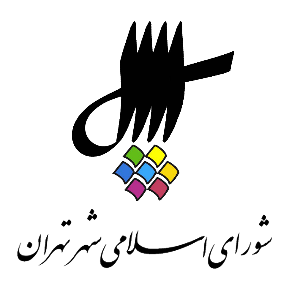 عناوین مندرجاتاعلام رسمیت جلسه و قرائت دستور.قرائت آیاتی از کلام الله مجید.بیانات جناب آقای محسن هاشمی رفسنجانی، رئیس محترم شورای اسلامی شهر تهران.تذکرات اعضای شورا: (آقایان و خانم‌ها) ناهید خداکرمی، بشیر نظری، سید محمود میرلوحی.بیانات جناب آقای پیروز حناچی شهردار محترم تهران و ارائه بودجه سال 1398 شهرداری تهران.بررسی لایحه‌ی شماره‌ی 122206/10 مورخ 30/10/97 شهرداری محترم تهران در خصوص تعیین نرخ عوارض تردد در محدوده‌های مرکزی شهر تهران در سال 1398 به شماره‌ی ثبت 31603/160 مورخ 30/10/97 یک فوریت لایحه‌ در صد و نوزدهمین جلسه‌ی رسمی شورا مورخ 7/11/97 به تصویب رسیده است و قرائت گزارش مشترک کمیسیون‌های عمران و حمل و نقل، برنامه و بودجه.بررسی لایحه‌ی شماره‌ی 1120733/10 مورخ 11/10/97 شهردار محترم تهران در  خصوص عوارض ارزش افزوده‌ی ناشی از طرح‌های توسعه‌ی شهری به شماره‌ی ثبت 29627/160 مورخ 12/10/97 و قرائت گزارش مشترک کمیسیون‌های برنامه و بودجه و شهرسازی و معماری و بررسی لایحه‌ی شماره‌ی 1120868/10 مورخ 11/10/97 شهردار محترم تهران در خصوص نحوه‌ی اخذ عوارض پارکینگ و نحوه‌ی هزینه‌ی آن به شماره‌ی ثبت 29625/160 مورخ 12/10/97 و قرائت گزارش کمیسیون اصلی شهرسازی و معماری. بررسی لایحه‌ی شماره‌ی 1059243/10 مورخ 28/9/97 شهردار تهران در خصوص تعرفه‌ی مجوز افزایش مهلت شروع و اتمام عملیات ساختمانی به شماره‌ی ثبت 28130/160 مورخ 28/9/97 و قرائت گزارش مشترک کمیسیون‌های شهرسازی و معماری، برنامه و بودجه. بررسی لایحه‌ی شماره‌ی 1466792/10 مورخ 23/11/95 شهرداری تهران در خصوص اصلاحیه‌ی مصوبات تعیین نرخ ورودیه‌ و حق توقف پارکینگ‌های عمومی شهر تهران و تعیین نرخ توقف پارکینگ‌های عمومی و نرخ عوارض پارک حاشیه‌ای در شهر تهران به شماره‌ی ثبت 30422/160 مورخ 23/11/95 یک فوریت لایحه در سیصد و سی و یکمین جلسه‌ی رسمی شورا منعقده در تاریخ 1/12/95 دوره‌ی چهارم به تصویب رسیده است و قرائت گزارش کمیسیون اصلی عمران و حمل و نقل به شماره‌ی ثبت 29488/160 مورخ 11/10/97.بررسی لایحه‌ی شماره‌ی 520205/10 مورخ 21/5/97 شهرداری تهران در خصوص اصلاحیه‌ی مصوبه‌ی تعیین حق بهره‌برداری غرف به تفکیک نوع کاربری در بازارهای میادین میوه و تره‌بار و فرآورده‌های کشاورزی شهرداری تهران به شماره‌ی ثبت 14045/160 مورخ 22/5/97 و قرائت گزارش مشترک کمیسیون‌های سلامت، محیط زیست و خدمات شهری، برنامه و بودجه به شماره‌ی ثبت 27728/160 مورخ 25/9/97.اعلام ختم جلسه و تاریخ تشکیل جلسه آینده.1- اعلام رسمیت جلسه و قرائت دستوررئیس {محسن هاشمی رفسنجانی} ـ جلسه رسمی است خواهش می‌کنم که اجازه بدهید جلسه را آغاز کنیم امروز خیلی کار داریم. در چهلمین سالگرد انقلاب الان فعالیت‌ها دو چندان شده خواهش می‌کنم بفرمایید. منشی {زهرا نژاد بهرام} ـ بخوانم آقای هاشمی؟ رئیس {محسن هاشمی رفسنجانی} ـ بله بفرمایید. بخوانید خواهش می‌کنم. منشی {زهرا نژاد بهرام} ـ بسم الله الرحمن الرحیم. با عرض سلام خدمت همکاران گرامی، مهمانان عزیز، حاضرین در جلسه، اهالی رسانه و تبریک آغاز دهه‌ی فجر و چهلمین سالگرد انقلاب اسلامی برنامه‌ی صد و بیست و یکمین جلسه‌ی رسمی پنجمین دوره‌ی شورای اسلامی شهر تهران که به صورت فوق‌العاده در روز یکشنبه 14 بهمن 1397 از ساعت 9 لغایت 30/11 در محل تالار شورا برگزار می‌شود به شرح ذیل اعلام می‌گردد. 1 ـ قرائت آیاتی از کلام الله مجید.2- قرائت آیاتی از کلام الله مجید.منشی {زهرا نژاد بهرام} ـ در خدمت آقای مسعود نوری هستیم. ایشان با 20 سال سابقه‌ی تدریس مستمر و تربیت قاریان بین‌المللی نفر اول مسابقات قرآن اوقاف منطقه‌ی تهران و قم در سال 87 بودند و دارای مدرک استادی از سازمان دارالقرآن‌ کریم سازمان تبلیغات اسلامی هستند. ایشان همچنین در مسابقات نیروهای مسلح سراسر کشور در سال 84 نفر اول بودند و همچنین دارای مدرک قاری درجه 3 از شورای عالی قرآن هستند. ایشان همچنین نفر اول مسابقات سراسری بسیج کشور در سال 1396 بودند. آقای نوری در خدمت شما هستیم بفرمایید. مسعود نوری {قاری قرآن} ـ خیلی متشکرم. صلواتی ختم بفرمایید. (حضار صلوات فرستادند).مسعود نوری {قاری قرآن} ـ اعوذ بالله من الشیطان الرجیم؛ بسم اللَّه الرَّحمن الرَّحِیم؛ سُنَّةَ مَنْ قَدْ أَرْسَلْنا قَبْلَک مِنْ رُسُلِنا وَ لا تَجِدُ لِسُنَّتِنا تَحْویلاً * أَقِمِ الصَّلاةَ لِدُلُوک الشَّمْسِ إِلی غَسَقِ اللَّیلِ وَ قُرْآنَ الْفَجْرِ إِنَّ قُرْآنَ الْفَجْرِ کانَ مَشْهُوداً * وَ مِنَ اللَّیلِ فَتَهَجَّدْ بِهِ نافِلَةً لَک عَسی أَنْ یبْعَثَک رَبُّک مَقاماً مَحْمُوداً * وَ قُلْ رَبِّ أَدْخِلْنی مُدْخَلَ صِدْقٍ وَ أَخْرِجْنی مُخْرَجَ صِدْقٍ وَ اجْعَلْ لی مِنْ لَدُنْک سُلْطاناً نَصیراً * وَ قُلْ جاءَ الْحَقُّ وَ زَهَقَ الْباطِلُ إِنَّ الْباطِلَ کانَ زَهُوقاً * وَ نُنَزِّلُ مِنَ الْقُرْآنِ ما هُوَ شِفاءٌ وَ رَحْمَةٌ لِلْمُؤْمِنینَ وَ لایزیدُ الظَّالِمینَ إِلاَّ خَساراً * الله اکبر  بِسْمِ اللَّهِ الرَّحْمنِ الرَّحیمِ؛ إِنَّا أَعْطَیناک الْکوْثَرَ * فَصَلِّ لِرَبِّک وَ انْحَرْ * إِنَّ شانِئَک هُوَ الْأَبْتَرُ * صَدَقَ اللَّه العَلی العَظیم؛(حضار صلوات فرستادند). رئیس {محسن هاشمی رفسنجانی} ـ خیلی ممنون. 3- بیانات محسن هاشمی رفسنجانی، رئیس شورای شهر تهران.رئیس {محسن هاشمی رفسنجانی} ـ شروع می‌کنیم. منشی {زهرا نژاد بهرام} ـ آقای ... رئیس {محسن هاشمی رفسنجانی} ـ بسم الله الرحمن الرحیم. فرارسیدن ایام دهه‌ی فجر و چهلمین سالگرد پیروزی انقلاب اسلامی را گرامی می‌داریم. مهمترین پیام به مسئولان در چهل سالگی انقلاب قطعاً می‌تواند این باشد که قصور و تقصیر را در خدمت به مردم بپذیریم و تلاش در جهت جبران کاستی‌ها بکنیم. واقعیت این است که در چهل سالگی انقلاب به تعبیر مقام معظم رهبری به دوران بلوغ و بالندگی نظام رسیدیم و باید بیش از هر چیز به خود آگاهی و خود انتقادی برای رشد و ترمیم نقایص خود بپردازیم. خوشبختانه مردم در همه‌ی دوران‌های پر فراز و نشیب و سخت هر زمان که مورد آزمون قرار گرفتند با عملکردی مناسب دین خود را به وطن ادا کردند مخصوصاً در دوره‌ی سخت تثبیت انقلاب و کمبودها و دوران جنگ تحمیلی و هم اکنون در دوران جنگ اقتصادی که بر کشورمان تحمیل می‌شود معمولاً جلوتر از مسئولان افتخاراتی را رقم زدند که بی‌نظیر بوده و در چهل سالگی انقلاب شاهد هستیم که درخشان‌ترین برگ‌هایی از این کارنامه‌ها متعلق به خود مردم است. در حوزه‌ی مدیریت شهری ما باید مسئولیت خود را در وضعیت موجود بپذیریم و اکنون بیش از یک سوم از دوران مسئولیت لیست امید در مدیریت شهری سپری شده و با عمل‌گرایی ان‌شاءالله و واقع‌گرایی، مطالبات بر زمین مانده‌ی مردم را ان‌شاءالله تحقق ببخشیم. با توجه به تصویب احکام برنامه‌ی سوم توسعه انتظارات از مدیریت شهری این است که هر چه سریع‌تر اهداف و برنامه‌های عملیاتی در اختیار شورا قرار بگیرد تا با در نظر گرفتن مسائل کمی و کیفی به اقدامات عملی و عینی پرداخته بشود. امیدوارم بتوانیم دهه‌ی پنجم انقلاب را با تحقق بیشتر مطالبات مردم و عملی کردن وعده‌ها آغاز کنیم تا سرمایه‌های اجتماعی نظام و اعتماد مردم به مسئولان ان‌شاءالله ترمیم بشود. و السلام علیکم و رحمه الله و برکاته. تذکر را بفرمایید سرکار خانم خداکرمی خواهش می‌کنم. 4- تذکرات اعضای شورا: ناهید خداکرمی، بشیر نظری، سید محمود میرلوحی.ناهید خداکرمی {عضو شورا} ـ بله. بسم الله الرحمن الرحیم. صبح همگی به خیر. تذکر من در راستای اجرای ماده‌ی 83 این هست که اخیراً مشاهده می‌شود که شهرداری‌های مناطق مختلف با هدف بهبود زیست شبانه و استفاده از برخی فضاهای شهری در شب اقداماتی را انجام می‌دهند که بعضاً تکراری و بدون نوآوری خاص است و عمدتاً بر رستوران ون‌ها و معابر غذا متمرکز شده. اغلب غذاهای عرضه شده هم فست فود و ساندویچ‌هایی است که از نظر بهداشتی قابل نظارت نیست و همچنین رستوران‌های سیار خودشان عامل سد معبر و آلودگی هوا هم می‌توانند باشند. مصرف‌کننده نیز اغلب قشر برخوردار جامعه بوده و با عمومی بودن فضاهای شهری در تضاد است. لذا به شهردار محترم تذکر داده می‌شود تا شهرداران مناطق نسبت به توقف گسترش رستوران ون‌ها اقدام کنند و به جای آن شرایطی را فراهم کنند که در هر منطقه از پتانسیل‌های مردمی برای احیای زیست شبانه استفاده کنند که همه بهره‌مند شوند و اقداماتی نظیر نمایش‌های خیابانی، نقالی، شاهنامه خوانی، حافظ خوانی، اجرای موسیقی توسط گروه‌های آماتور ساکن در همان محله و منطقه یا نمایش فیلم استفاده بشود. متأسفانه در گروه‌های موسیقی معمولا شهرداری می‌آید هزینه می‌کند به افرادی که سرشناس هستند، درآمد دارند در صورتی که می‌توانند برای گروه‌های محلی به قول معروف کاری ایجاد کنند و یا بازارهای شبانه برای دستفروشان ایجاد کنند تا دستفروشی از روز به شب انتقال یابد. به طور کلی مدیریت شهری در این حوزه باید سراغ مردم برود و با ذهن شهروندان و خلاقیت و نوآوری آن‌ها فعالیت‌های عامه پسند را جایگزین رستوران ون‌ها کنند. بسیار ممنون. رئیس {محسن هاشمی رفسنجانی} ـ خیلی ممنون. منشی {زهرا نژاد بهرام} ـ آقای نظری. رئیس {محسن هاشمی رفسنجانی} ـ آقای نظری بفرمایید خواهش می‌کنم. بشیر نظری {عضو شورا} ـ بسم الله الرحمن الرحیم. با سلام ضمن تبریک پیروزی شکوهمند انقلاب اسلامی به همه‌ی هموطنان و شهروندان تهرانی، امیدوارم چهل سالگی انقلاب سال تحقق هر چه بیشتر آرمان‌های امام راحل و انقلاب اسلامی باشد و همین‌طور تسلیت عرض می‌کنم ایام فاطمیه را خدمت همه‌ی شهروندان عزیز تهران. تذکر بنده در مورد طرح الزام شهرداری تهران به ارائه‌ی لایحه‌ی افزایش انتصاب جوانان در تصدی پست‌های مدیریتی و ارتقاء سهم و نقش آنان در مدیریت شهری است. همان‌طور که می‌دانید در ابتدای سال جاری این طرح را به هیئت رئیسه‌ی محترم تقدیم کردم و سرانجام پس از چند ماه طرح در دستور کار شورا قرار گرفت و با اتفاق آراء اعضای محترم شورا در تاریخ 25 آذر امسال به تصویب رسید و در بیست و نهم همان ماه به شهرداری تهران ابلاغ شد. بر اساس مصوبه‌، شهرداری تهران مکلف بود که طی مدت یک ماه لایحه‌ی مورد نظر را تدوین و به شورا ارائه دهد اما متأسفانه به رغم پایان یافتن این مدت هنوز اقدامی از سوی شهرداری تهران انجام نشده است. مجدداً تأکید می‌کنم که یکی از راه‌های اصلی تبدیل شهرداری به سازمانی پویا، کارآمد و خلاق کنار رفتن مدیران بی‌انگیزه و جایگزینی آنان با مدیران جوان، متخصص و متعهد در فرآیندی شفاف و به دور از رابطه‌گرایی است. ممکن است تأخیرهای غیر قابل توجیه در اجرایی شدن این طرح به این شائبه در جامعه دامن بزند که مدیریت جدید شهری نیز مانند گذشته در برابر اصلاحات مقاومت می‌کند و مانع ایجاد تغییرات مورد نظر مردم می‌شود که به شخصه بعید می‌دانم شهردار محترم چنین تفکری داشته باشد. به شهردار محترم تهران تذکر می‌دهم در اسرع وقت و پیش از پایان بررسی لایحه‌ی بودجه در صحن شورا ... نسبت به ارائه‌ی لایحه‌ی افزایش ... سلام علیکم خیلی خوش آمدید. من بند پایانی را با توجه به حضور آقای دکتر حناچی مجدداً تکرار می‌کنم. به شهردار محترم تهران تذکر می‌دهم در اسرع وقت و پیش از پایان بررسی لایحه‌ی بودجه در صحن شورا نسبت به ارائه‌ی لایحه‌ی افزایش انتصاب جوانان اقدام کند تا فضا و فرصت برای حضور جوانان مستعد و متخصص در سطوح مختلف مدیریت شهری فراهم شود. سپاسگزارم. رئیس {محسن هاشمی رفسنجانی} ـ خیلی ممنون. آقای میرلوحی به عنوان سومین متذکر بفرمایید. سید محمود میرلوحی {عضو شورا} ـ همان‌طور که مستحضرید البته من تبریک عرض می‌کنم ایام دهه‌ی فجر را و برای روح امام و شهدا درود می‌فرستیم و آرزوی سربلندی ملت‌مان را و پیروزی در عرصه‌های مختلف را دارم. مستحضرید که هفته‌ی قبل سه فقره تحقیق و تفحص در موضوع املاک، واگذاری املاکی که به اشخاص حقیقی و حقوقی واگذار شده، موضوع هولوگرام‌ها و آن تفاهم‌نامه‌ی 20000 میلیاردی و مسئله‌ی رسا تجارت و مسئله‌ی بدهی‌های شهرداری و دلائل شکل‌گیری این حجم از بدهی تقدیم شورا شده من می‌خواستم خواهش بکنم که تسریع بشود فرآیند بررسی و آمدن آن در صحن. من تقریباً حالا گرفتاری‌های مختلف را قبول دارم بوده ولی نشانه‌هایی از بررسی دستور جلسات کمیسیون من ندیدم. خواهش می‌کنم تأکید بفرمایید تسریع بشود در طی فرآیند بررسی تحقیق و تفحص‌ها. رئیس {محسن هاشمی رفسنجانی} ـ بله خیلی ممنون. جناب آقای میرلوحی این به دست ما رسید. بنده هم بر اساس روش تحقیق و تفحص ارجاع دادم. ان‌شاءالله به دست‌تان می‌رسد و فعالیت‌ها‌تان را می‌توانید آغاز کنید. خب اگر اجازه بدهید جناب آقای شهردار تشریف آوردند برای ارائه‌ی بودجه ایشان را دعوت می‌کنیم به تریبون برای صحبت. صحبت بکنید و تحویل بدهید. 5- بیانات پیروز حناچی شهردار تهران و ارائه‌ی لایحه‌ی بودجه سال 1398 شهرداری تهران.پیروز حناچی {شهردار تهران} ـ بسم الله الرحمن الرحیم و به نستعین انه خیر ناصر و معین. ابتدا تبریک عرض می‌کنم ایام دهه‌ی فجر سالگرد پیروزی انقلاب اسلامی ایران و همچنین چهلمین سالگرد پیروزی انقلاب را که در ادبیات و فرهنگ ما چهل سالگی علامت بلوغ و تکامل است و همچنین تسلیت عرض می‌کنم ایام رحلت حضرت فاطمه‌ی زهرا سلام الله علیها را که در ایام سوگواری ایشان به سر می‌بریم. امروز به جهت تقدیم لایحه‌ی بودجه‌ی سال 98 خدمت عزیزان مصدع شدیم که تمام تلاش این بود که در زمان مقرر و بعد از تصویب برنامه‌ی سوم شهرداری و متناسب با اهدافی که در برنامه پیش‌بینی شده لایحه تقدیم شورای محترم بشود که خوشبختانه مقدمات‌ آن طی شده و امروز خدمت عزیزان تقدیم می‌شود و لازم به ذکر است که تهران به عنوان پایتخت سیاسی و اقتصادی، متأثر از سیاست‌های اقتصادی کلان کل کشور است و رکود یا رونق اقتصادی، اقتصاد شهر و شهرداری را هم تحت تأثیر خود قرار می‌دهد. به هر صورت در طی سال‌های گذشته رکود حاکم بر بخش مسکن و افزایش نرخ تورم و ارز به عدم انجام برخی از تعهدات نسبت به مسائل شهرداری تهران در حوزه‌ی خدمات شهری مانند حمل و نقل و مسکن سبب شده که منابع شهرداری هم به جهت تأثیر‌پذیری از اقتصاد ملی کاهش پیدا بکند. علی‌رغم این تلاش شده که در برنامه‌ی جاری در کنار نوسان سهم درآمدهای پایدار، تورم دیون طرح‌ها و پروژه‌ها و ازدیاد نیروی انسانی که از مشکلات جدی شهرداری تهران است به این موضوعات توجه بشود و در کل بودجه‌ای که تقدیم شده به جهت رشد کل بودجه‌ی عمومی 9 درصد رشد را نشان می‌دهد. با توجه به اینکه ما تقریباً 3 سال سقف بودجه را ثابت نگه داشته بودیم اگر فرض بکنیم که تورم رسمی سالانه را هم لحاظ بکنیم، حتی این 9 درصد افزایش، افزایش چندان جدی در بودجه تلقی نمی‌شود. رشد هزینه‌ها 8 درصد پیش‌بینی شده در بودجه، رشد تملک و دارایی‌ها 3 درصد، رشد تملک و دارایی‌های مالی 9 درصد و رشد بودجه و شرکت‌ها 11 درصد. رویکردهای تدوین بودجه در سال 98 را به این شرح اعلام می‌کنم. اول: شفاف‌سازی منابع حاصل از سازمان‌ها و شرکت‌های وابسته به شهرداری تهران با تقویت خزانه‌ی متمرکز. دوم: پیش‌بینی منابع درآمدی با رویکرد منابع درآمدی قابل تحقق از جمله سرمایه‌گذاری و سود سهام شرکت‌ها و درآمدهایی که سازمان‌ها و شرکت‌ها به نیابت از شهرداری تهران دریافت می‌کنند. تأکید بر انضباط مالی و بودجه‌ای بین منابع و مصارف. پیش‌بینی سازوکار لازم جهت پیگیری و تحقق منابع درآمدی پیش‌بینی شده در لایحه‌ی بودجه‌ی 98 در قالب تبصره‌های پیشنهادی بودجه‌ی سال آتی. استفاده از ابزارهای تأمین مالی از جمله Finance،Usance ، سکوک اسلامی، اوراق مشارکت در تبصره‌های بودجه، تمرکز زدایی و پرهیز از پیش‌بینی اعتبارات متمرکز و پیش‌بینی حداکثری اعتبارات منطبق در مراکز هزینه و مناطق و واحدهای زیر مجموعه‌ی شهرداری تهران. البته ایده‌آل ما این است که ما بودجه را به طور کامل ببندیم و تبصره‌های بودجه هم در دل بودجه بیاید و ما همان‌طور که دولت هم علاقه دارد که بودجه شفاف، روشن و بدون تبصره باشد ما هم جهت‌گیری عمومی‌مان این است ولی در هر صورت داریم تلاش می‌کنیم که این اتفاق بیفتد. پیش‌بینی لازم جهت شفافیت و الزام گردش مالی کلیه‌ی سازمان‌ها و شرکت‌ها از طریق خزانه‌ی شهرداری تهران، پیش‌بینی کاهش نابرابری در برخورداری از خدمات و زیر ساخت‌ها و امکانات شهری، کاهش حداکثری پیش‌بینی اعتبارات برای هزینه‌های غیر ضروری و غیر مرتبط با مأموریت‌های ذاتی و قانونی شهرداری تهران، درج مقادیر کمی فعالیت‌های هزینه‌ای در راستای اجرای بودجه‌ریزی عملیاتی و پیش‌بینی اعتبارات لازم برای پروژه‌های تملک دارایی و سرمایه‌ای به شرطی که عرض می‌کنم. اولویت‌بندی پروژه‌های در دست انجام، رونق حداکثری در فعالیت‌های عمرانی در سطح شهر، پرهیز از تعریف پروژه‌های تملک دارایی سرمایه‌ای جدید به استثنای موارد ضروری، شناسایی و حذف ردیف‌های اعتباری مربوط به تملک دارایی سرمایه‌ای که به لحاظ فیزیکی خاتمه ‌یافته تلقی می‌شوند و پیش‌بینی اعتبارات کامل به منظور اتمام پروژه‌های نیمه تمام و اولویت‌دار شهرداری تهران که به جهت پیشرفت فیزیکی قابلیت اتمام در سال 98 را دارند. همچنین توجه به اعتبارات و فعالیت‌ها و پروژه‌های موضوع در ارتباط با محیط زیست، توجه به مطالعات و پژوهش‌های بنیادی و کاربردی، پیش‌بینی اعتبارات لازم جهت توسعه و نوسازی بافت‌های فرسوده، توجه ویژه به ایمنی و مدیریت بحران در سطح شهر تهران و توجه جدی به توسعه‌ی زیرساخت‌های حمل و نقل عمومی به ویژه حمل و نقل ریلی و overhaul و نگهداری زیرساخت ریلی و همچنین مسیرهای دوچرخه و پیاده. اهتمام جدی به پیش‌بینی اعتبارات مورد نیاز جهت تسویه‌ی دیون و بدهی‌های سنوات گذشته و اصلاح مقادیر و واحدهای پروژه‌های تملک دارایی و سرمایه‌ای مستمر. به طور خلاصه می‌توانم بگویم که ما بودجه را با سقف 18000 میلیارد و 900 و اندی فرستادیم برای شورای محترم و جدی‌ترین بخشی که در بودجه افزایش پیدا کرده به جهت اهمیت موضوع در شهر تهران بخش حمل و نقل عمومی و ریلی خواهد بود که ان‌شاءالله تلاش خواهیم کرد که پروژه‌های باقیمانده را به نتیجه برسانیم. من بودجه و اطلاعات آن را خدمت رئیس محترم شورای شهر تقدیم می‌کنم و امیدوارم که در زمان‌بندی مقرر موضوع مورد بررسی قرار بگیرد که ان‌شاءالله قرار خواهد گرفت. متشکرم. آقای هاشمی خدمت شما. (حضار صلوات فرستادند). رئیس {محسن هاشمی رفسنجانی} ـ خب با تشکر از جناب آقای حناچی شهردار محترم تهران که بر اساس قولی که فرموده بودند، بودجه را به شورا رساندند الان وظیفه‌ی شورا است که ان‌شاءالله در طول یک ماه آینده با حداکثر توان نسبت به موضوع رسیدگی به بودجه اقدام بکند تا بتوانیم ان‌شاءالله قبل از سال نتیجه‌ی تصویب بودجه را در هیئت تطبیق فرمانداری هم بگیریم و شهرداری بتواند در سال آینده با بودجه‌ی تصویبی شورا فعالیت خود را ادامه بدهد. با توجه به اینکه الان در دستور تعداد زیادی ... آقای حناچی شما اگر بخواهید می‌توانید تشریف ببرید. بله خواهش می‌کنم. آقا واقعاً زحمت کشیدید. در دستور لوایحی داریم که معروف‌ هستند به لوایح عوارضی سال 98 و اگر امروز تصویب نکنیم از زمان مورد نظر که 15 بهمن است عبور می‌کند، لذا من خواهش‌ام از اعضای محترم این است که با صحبت‌ها باعث تطویل رسیدگی نشوند. اگر نتوانیم تا ساعت 11، 11 و نیم این کار را تمام کنیم باید بعدازظهر مجدداً در صحن حضور پیدا کنیم تا تمام لوایح عوارضی را امروز به اتمام برسانیم. پس خواهش می‌کنیم که ان‌شاءالله با متانت اجازه بدهید که من با سرعت، البته سرعت لازم جلسه را اداره کنم و لوایح را به نتیجه برسانیم. خواهش می‌کنم اولین دستور را بفرمایید. یا الله. 6- بررسی لایحه‌ی شماره‌ی 122206/10 مورخ 30/10/97 شهرداری تهران در خصوص تعیین نرخ عوارض تردد در محدوده‌های مرکزی شهر تهران در سال 1398 به شماره‌ی ثبت 31603/160 مورخ 30/10/97 یک فوریت لایحه‌ در صد و نوزدهمین جلسه‌ی رسمی شورا مورخ 7/11/97 به تصویب رسیده است و قرائت گزارش مشترک کمیسیون‌های عمران و حمل و نقل، برنامه و بودجه.منشی {زهرا نژاد بهرام} ـ بله دستور دوم: بررسی لایحه‌ی شماره‌ی 122206/10 مورخ 30/10/97 شهردار تهران در خصوص تعیین نرخ عوارض تردد در محدوده‌های مرکزی شهر تهران در سال 1398 به شماره‌ی ثبت 160 مورخ 30/10/97. یک فوریت لایحه در صد و نوزدهمین جلسه‌ی رسمی شورا مورخ 7/11/97 به تصویب رسیده و قرائت گزارش مشترک کمیسیون‌های عمران و حمل و نقل و برنامه و بودجه. آقای علیخانی بفرمایید. محمد علیخانی {عضو شورا} ـ بسم الله الرحمن الرحیم. در پاسخ به ارجاع لایحه‌ی تعیین نرخ عوارض تردد در محدوده‌های مرکزی شهر تهران در سال 1398. ریاست محترم شورای اسلامی شهر تهران جناب آقای مهندس هاشمی سلام علیکم. احتراماً عطف نامه‌ی شماره‌ی 32531/160 مورخ 7/11/97 در خصوص بررسی لایحه‌ی تعیین نرخ عوارض تردد در محدوده‌های مرکزی شهر تهران در سال 1398 به استحضار می‌رساند موضوع مذکور در جلسه‌ی مشترک با کمیسیون عمران و حمل و نقل در جلسه‌ی مشترک بین کمیسیون‌های برنامه و بودجه و کمیسیون عمران و حمل و نقل بررسی و جمع‌بندی نهایی به شرح ذیل ارسال می‌گردد. مرتضی الویری عضو و رئیس کمیسیون برنامه و بودجه و بنده.  چون این لایحه به نظر من نیاز هست که بیشتر روی‌ آن دوستان تمرکز کنند و توجه داشته باشند، من قرائت می‌کنم بند به بند آن را، ولی یک توضیح قبل از این مسئله می‌دهم. تفاوتی که لایحه‌ی جدید با لایحه‌ی گذشته دارد این است که محدوده‌ی به اصطلاح زوج و فرد آن‌ چیزی که امروز به عنوان زوج و فرد نامیده می‌شود به عنوان محدوده‌ی کنترل آلودگی هوا در این مصوبه تعیین نرخ شده آن هم به استناد مصوبه‌ی شورای ترافیک شهر تهران، شورای حمل و نقل و ترافیک شهر تهران که مصوبه‌ی شورای ... ما در کمیسیون بند را نمی‌خواستیم بگذاریم منتها مشروط کرده بودیم به ارائه‌ی مصوبه‌ی شورای حمل و نقل و ترافیک شهر تهران که با توجه به اینکه این مصوبه رسید به دست ما حتی آن بندی که نوشته شده هر گونه اخذ عوارض از جدول مشروط به اخذ مصوبه‌ی شورای ترافیک شهر تهران است لذا این بند باید حذف بشود چون این مصوبه ارائه شده و در مصوبه‌ی جدید محدوده‌ی زوج و فرد به محدوده‌ی طرح ترافیک تقریبا می‌شود گفت حلقه‌ی به عنوان حلقه‌ی دوم نامیده می‌شود و محدوده‌ی کنترل آلودگی هوا. رئیس {محسن هاشمی رفسنجانی} ـ جناب آقای علیخانی لازم نیست همه‌ی صفحات را بگویید. محمد علیخانی {عضو شورا} ـ این توضیح لازم بود،‌ تفاوت ... رئیس {محسن هاشمی رفسنجانی} ـ فقط توضیحات را بگویید. محمد علیخانی {عضو شورا} ـ بله؟ رئیس {محسن هاشمی رفسنجانی} ـ متن را نخوانید فقط یک توضیحاتی بدهید. محمد علیخانی {عضو شورا} ـ فقط تغییرات را توضیح بدهم باشد. رئیس {محسن هاشمی رفسنجانی} ـ کلیات را به رأی می‌گذاریم بعد پیشنهادات را مطرح می‌کنیم. محمد علیخانی {عضو شورا} ـ ببینید در محدوده‌ی حلقه‌ی دوم 80 روز خودروها می‌توانند به اصطلاح رایگان وارد محدوده بشوند. هر فصل 20 روز وارد می‌شوند. بعد برای ساکنین این محدوده هم تسهیلاتی در این لایحه و پیشنهاداتی که در کمیسیون‌های برنامه و بودجه و عمران و حمل و نقل بررسی‌هایی که صورت گرفت یک تسهیلاتی در نظر گرفته شده که ما وقتی حالا به بند بند این موارد رسیدیم، حتماً خدمت شما عرض کنم که توضیحات لازم خدمت شما آنجا داده خواهد شد. نکته‌ی دیگری که لازم می‌دانم اینجا اشاره کنم این است که با توجه به محدودیت زمانی که ما داشتیم و اینکه حتی مصوبه‌ی شورای ترافیک دیر به دست ما رسید، لذا ادعا نداریم که فکر می‌کنم هم ما، هم کمیسیون برنامه و بودجه که این الان پیشنهاداتی که آمده از  پیشنهاد مشترک هیچ به اصطلاح اشکالی ندارد. من تقاضا می‌کنم قطعاً می‌دانم که همکاران عزیزمان در شورا حتماً پیشنهادات اصلاحی دارند و ما هم از آن پیشنهادات در جهت اصلاح حتماً استفاده می‌کنیم. خود ما هم نکاتی هست که فکر می‌کنیم می‌شود باز در حین بررسی که در صحن شورا انجام می‌شود، می‌شود جزءئی البته، در کلیات زیاد تغییری نداریم ولی در جزءئیات فکر می‌کنم که خود ما هم پیشنهاداتی داریم که می‌توانیم به تکمیل‌تر شدن این لایحه و مصوبه‌ی ان‌شاءالله شورا کمک بکند. اگر اجازه بدهید دیگر موقع قرائت به اصطلاح بند به بند این مصوبه می‌رویم جلو. آقای الویری مثل اینکه نظر دارند. رئیس {محسن هاشمی رفسنجانی} ـ بفرمایید آقای الویری. روشن کنید آقای الویری. منشی {زهرا نژاد بهرام} ـ آقای مسجدجامعی؟ رئیس {محسن هاشمی رفسنجانی} ـ آقای الویری. منشی {زهرا نژاد بهرام} ـ آقای الویری. رئیس {محسن هاشمی رفسنجانی} ـ نه هنوز بگذارید تذکری می‌خواهند بدهند، بگذارید ... مرتضی الویری {عضو شورا} ـ آقای هاشمی این با توجه به اینکه ... رئیس {محسن هاشمی رفسنجانی} ـ بفرمایید بنشینید آقای علیخانی. مرتضی الویری {عضو شورا} ـ یعنی 11 تقریباً تعداد مواد آن 11 ماده هست در 5 صفحه با خط ریز اگر همه‌ی این‌ها بخواهد خوانده بشود مقدار زیادی وقت ... رئیس {محسن هاشمی رفسنجانی} ـ نمی‌خوانیم قرار نیست بخوانیم. مرتضی الویری {عضو شورا} ـ من پیشنهاد می‌کنم شورا کلیات را رأی بگیرد ... رئیس {محسن هاشمی رفسنجانی} ـ بله کلیات را به رأی می‌گذاریم بعد پیشنهادات را ... مرتضی الویری {عضو شورا} ـ بعد تک تک ماده‌ها اگر کسی پیشنهاد داشت ... اگر نه که رأی می‌گیریم. رئیس {محسن هاشمی رفسنجانی} ـ بعد به روش شما را ... بله روش شما را این دفعه اجرا نمی‌کنیم هفته‌ی بعد ... مرتضی الویری {عضو شورا} ـ نه روش من قانونی است باید اجرایی بکنید. رئیس {محسن هاشمی رفسنجانی} ـ باشد چشم. مرتضی الویری {عضو شورا} ـ ماده ماده باید رأی بگیرید. رئیس {محسن هاشمی رفسنجانی} ـ نخوانده ماده ماده رأی می‌گیریم. مرتضی الویری {عضو شورا} ـ ولی خواندن‌ آن لازم نیست. رئیس {محسن هاشمی رفسنجانی} ـ حالا همین قدر که شما کوتاه آمدید که نخوانده رأی بگیریم از پیشنهادتان یک کم عدول کردید خیلی متشکرم. خب اجازه بدهید. منشی {زهرا نژاد بهرام} ـ آقای مسجدجامعی مخالف. رئیس {محسن هاشمی رفسنجانی} ـ نه بگذارید کلیات‌ آن را ... اول یک مخالف، یک موافق صحبت کنند. منشی {زهرا نژاد بهرام} ـ عرض کردم آقای مسجدجامعی. رئیس {محسن هاشمی رفسنجانی} ـ آقای مسجدجامعی مخالف کلیات. بفرمایید آقای مسجدجامعی. احمد مسجدجامعی {عضو شورا} ـ بله بسم الله الرحمن الرحیم. نگاه کنید من این مخالفتی که دارم به جهت به اصطلاح کلان قضیه است. ما این طرح را سال گذشته نخستین بار اجرا کردیم. یادم هست در اجرای‌ آن هم یک تردیدهایی بود و گفتیم نه حالا عرض کنم رویکردها قبلاً مطالعه شده و بر اساس آن مطالعه دقت‌های لازم شده و این اجرا شده. نگاه کنید الان بعد از یک سال قرار بوده این طرح آلودگی هوا را کاهش دهد، چه گزارشی به ما دادند که آلودگی هوا کاهش پیدا کرده. یا مثلاً قرار بوده جلوگیری بکند از ترددهای اضافی، چه گزارشی دادند این را ما خیلی داریم شکلی راست‌اش را بخواهید کار کنیم. ببخشید آقای مهندس عذر می‌خواهم از جنابعالی. این می‌بریم یک طرحی می‌آوریم در این کمیسیون دو تا کمیسیون امضا کردند وقت نداریم تأیید فلان و الا از چی عقب هستیم. آخر الان یک گزارش به ما دادند که اجرای این طرح به بهبود وضع هوا کمک کرده، اجرای این طرح به کاهش تردد ماشین‌ها کمک کرده، قرار بوده از این طرح 500 میلیارد حاصل بشود، 200 میلیارد حاصل شده، یعنی این اصلاً پول حاصل نشده. ما اصلاً این‌ها را نمی‌بینیم یک دفعه می‌گوییم 20 درصد هم اضافه کنیم. آخر به چی اضافه کنیم یعنی ما دست کردیم در جیب مردم شهرداری کارمند زیاد گرفته نمی‌دانیم چی کار کنیم، بدهکار است نمی‌دانیم چی کار کنیم، راحت‌ترین کار را انتخاب می‌کنیم 20 درصد به این اضافه، 20 درصد به آن اضافه، اگر کسی، آخر مردم بالاخره دارد زندگی می‌کنند. ما در همین منطقه‌ای زندگی می‌کنیم که همین ترددها هست. در رفت و آمد عادی هم گرفتار مشکل‌ می‌شوند. من بالاخره می‌خواهم این را عرض کنم ما بالاخره وقتی چنین طرحی را مطرح می‌کنیم نباید یک گزارشی بدهیم. ما این هم که خیلی شکلی و صوری هست بالاخره کدام یک از آن اهداف تحقق پیدا کرد. پارسال که با عجله تصویب کردیم خب، من خاطرم می‌آید حالا کمیسیون نمی‌دانم آقای علیخانی کلی مخالف ... با عجله تصویب کردیم. امسال هم که آمده می‌گوییم وقت می‌گذرد همین امروز باید تمام 11 صفحه را تفاوت‌های‌ آن را بگوییم. بنابراین من می‌خواهم بگویم نه گزارشی گرفتیم، نه نظرسنجی کردیم، نه ... رئیس {محسن هاشمی رفسنجانی} ـ بله دیگر تکراری شد ... احمد مسجدجامعی {عضو شورا} ـ این را می‌خواستم عرض کنم یک گزارشی به ما بدهید. ببخشید. رئیس {محسن هاشمی رفسنجانی} ـ خیلی لطف فرمودید جناب آقای مسجدجامعی. ببینید البته من یک نکته بگویم که خداوند می‌گوید از شما حرکت از بنده برکت. خب یک حرکت‌هایی کردیم خب خدا هم برای ما باران و این‌ها هم خوب فرستاد. در نتیجه آلودگی هوامان هم خیلی بد نبوده. حس خوبی داریم. بفرمایید آقای میلانی. منشی {زهرا نژاد بهرام} ـ آقای میلانی. رئیس {محسن هاشمی رفسنجانی} ـ دادید، دادید بله. ایشان گفتند حرف‌های شما را بگذارید آقای میلانی صحبت کنند. سید آرش حسینی میلانی {عضو شورا} ـ بسم الله الرحمن الرحیم. سلام عرض می‌کنم خدمت همکاران محترم و حضار. ببینید بحثی که ما در شهر تهران داریم به عنوان یک کلان‌شهری که سالیان سال است که ناوگان خودرویی آن، خودروی سواری و شخصی‌ آن رو به افزایش است. آقای مهندس هاشمی سال 57 سالانه 100000 خودرو به این شهر اضافه می‌شود. الان تخمین تازه دست پایین این است که 400000 خودروی شخصی سالانه به این شهر اضافه می‌شود و متأسفانه در سال‌های اخیر خروج خودروهای فرسوده در شهر مشکل پیدا کرده. در شهری مثل تهران حمل و نقل عمومی باید گسترش پیدا کند و در مقابل هم حمل و نقل شخصی در واقع باید عوارضی برای بحث آلایندگی‌ آن ایجاد بشود و یک بازدارندگی ایجاد بشود. در شهر تهران اگر ما بخواهیم بحث آلودگی هوا را حل کنیم چاره‌ای نداریم که شهر خودرو محور را به سمت شهری ببریم که شهر انسان محور باشد متکی به حمل و نقل ریلی و پاک. در تمام کلان‌شهرهای دنیا طرح کاهش آلودگی هوا را در Zone ‌های مختلف در واقع اجرا می‌کنند. هم در زون مرکزی هم در دو، سه زون در اطراف آن و خوشبختانه با مطالعات گسترده‌ای که نه در دوره‌ی شورای پنجم بلکه در سال‌های گذشته شرکت کنترل کیفیت و سازمان محیط زیست به عنوان ناظر عالیه داشته و تأیید کرده کارگروه ملی این بحث را در مصوبات‌ آن هست. بحث در واقع زون‌بندی طبق مصوبات قانونی هوای پاک هم که تأیید شده. یکی از دستورالعمل‌های بسیار مهم است. حالا در مورد بحث اثرات این من واقعاً درخواستی هم که از معاونت حمل و نقل داشتم این بوده که زودتر این گزارشات را بدهند ولی نمونه‌ای که برای من فرستادند این هست که در پاییز 96 که، در پاییز 97 مقایسه کردند در منطقه‌ی مرکزی تهران، ذرات زیر 5/2 میکرون که بسیار برای سلامتی شهروندان ما مضر هست کاهشی در حدود 21 درصد تا 42 درصد داشته. در ساعات پیک در واقع ترافیک این نشان می‌دهد که اثر گذاشته، ضمن اینکه تأثیرات آب و هوایی هم آقای مهندس هاشمی طبق اعلام رسمی سازمان هواشناسی که مرجع رسمی تعیین میزان پایداری آلودگی هوا هست 50 درصد بوده تغییرات و می‌توان گفت علاوه بر طرح ترافیک و معاینه‌ی فنی ما شاهد این هستیم که بحث کاهش در واقع آلودگی هوا رخ داده. در مورد بحث ترافیکی هم سرعت ناوگان حمل و نقل عمومی اتوبوس‌ها به طور متوسط 7 درصد افزایش پیدا کرده و ناوگان در واقع تندرو هم 12 درصد این آماری است که از قسمت ترافیکی داریم و همین‌طور میزان ورودی به محدوده‌ی اصلی طرح ترافیک هم حدود 38 درصد کاهش یافته. این‌ها خلاصه‌ی نتایجی است که ارائه شده. البته امروز صبح هم یک مجموعه‌ی کاملی از مطالعات که توسط دانشگاه‌ها و مراکز مستقل انجام شده به شورا ارسال شده که البته حتماً این باید زودتر ارسال می‌شده. متشکرم. رئیس {محسن هاشمی رفسنجانی} ـ خیلی ممنون با توجه به اینکه وقت نداریم یک مخالف، یک موافق کافی است دیگر. کلیات را به رأی می‌گذاریم. کلیات را به رأی می‌گذاریم. منشی {بهاره آروین} ـ دوستان کلیات، کلیات لایحه‌ی تعیین نرخ عوارض تردد در محدوده‌های مرکزی شهر تهران به رأی گذاشته شده. کلیات لایحه به رأی گذاشته شده. رئیس {محسن هاشمی رفسنجانی} ـ آقا پیشنهادات را مکتوب برای من بفرستید در مورد بندها اگر بخواهید سر بند پیشنهاد بفرستید من قبول نمی‌کنم. منشی {بهاره آروین} ـ آقای رسولی. رئیس {محسن هاشمی رفسنجانی} ـ هر پیشنهادی دارید برای بندها چون بندها زیاد است باید مکتوب به دست من برسد و گرنه سریع از آن عبور می‌کنیم. منشی {بهاره آروین} ـ آقای مسجدجامعی. با 18 موافق، 2 مخالف کلیات لایحه به تصویب رسید. رئیس {محسن هاشمی رفسنجانی} ـ چی شد؟ با 18 رأی کلیات رأی آورد. منشی {بهاره آروین} ـ بله به تصویب رسید. رئیس {محسن هاشمی رفسنجانی} ـ خب ببینید اولین پیشنهاد که داریم مربوط به تیتر لایحه است، ماده نیست ولی تیتر است. خانم، سرکار خانم آروین فرمودند به جای اینکه بگوییم این تیتر مربوط به چی هست، بگذارید من تیتر را بخوانم. منشی {بهاره آروین} ـ تعیین نرخ عوارض تردد. رئیس {محسن هاشمی رفسنجانی} ـ آره به لایحه‌ی تعیین نرخ عوارض تردد در محدوده‌ی مرکزی شهر تهران در سال 98 می‌فرمایند بگوییم لایحه‌ی کاهش ترافیک و آلودگی هوا در محدوده‌های مرکزی شهر تهران. محدوده‌های شهری این حواس‌تان باشد. لایحه‌ی کاهش ترافیک و آلودگی هوا در محدوده‌های شهر تهران در سال 98. در مورد تیتر مخالف و موافق صحبت کنند. مخالف چه کسی هست؟ آقای ... منشی {بهاره آروین} ـ توضیح ندهم خودم. رئیس {محسن هاشمی رفسنجانی} ـ دیگر فرصت کم است. منشی {بهاره آروین} ـ پیشنهاد دهنده. منشی {زهرا نژاد بهرام} ـ آقای علیخانی مخالف برای‌تان روشن کردم. رئیس {محسن هاشمی رفسنجانی} ـ چون فرصت کم است توضیح لازم نیست. بفرمایید، بفرمایید. محمد علیخانی {عضو شورا} ـ بسم الله الرحمن الرحیم. ببینید سال‌ها عنوان این لایحه تعیین نرخ عوارض بوده. خیلی شفاف چون خانم آروین هم همیشه شعار شفافیت می‌دهند من تعجب می‌کنم چرا ما می‌خواهیم بپیچانیم و یک اسم دیگری بگذاریم خب ما داریم نرخ تعیین می‌کنیم واقعیت را به مردم روراست بگوییم و اینکه بیاییم اسم‌ آن را عوض کنیم اصل موضوع هیچ فرقی نمی‌کند لذا من با توجه به سوابق‌ آن، اسم‌ آن، اینکه جا افتاده مخالف هستم که ما بیاییم تغییر بدهیم و مثلاً بگوییم برای کاهش آلودگی هوا آن آمده در متن. کاهش آلودگی هوا در آن هست. رئیس {محسن هاشمی رفسنجانی} ـ خیلی ممنون. خب یک موافق صحبت کند. خانم خداکرمی بفرمایید. منشی {زهرا نژاد بهرام} ـ خانم خداکرمی. ناهید خداکرمی {عضو شورا} ـ من موافق هستم به خاطر اینکه ببینید اصل کاری که ما داریم انجام می‌دهیم، یعنی تعیین عوارض برای کاهش آلودگی هوا و ترافیک است. حدوداً 100000 خودرو دارند از این استفاده می‌کنند ولی بقیه که استفاده نمی‌کنند این‌جور برداشت می‌شود که این صرفاً برای افزایش درآمد است. بنابراین هدف اصلی طرح باید در عنوان بیاید. یعنی عنوان باید این‌قدر شفاف باشد و این شفافیت‌ آن می‌شود کاهش ترافیک و کاهش آلودگی هوا بنابراین من موافق هستم. رئیس {محسن هاشمی رفسنجانی} ـ خب به نظرم کافی است. به رأی می‌گذاریم پیشنهاد خانم آروین را. تغییر تیتر لایحه. منشی {بهاره آروین} ـ رأی‌گیری فعال است دوستان. رئیس {محسن هاشمی رفسنجانی} ـ چون قرار است امروز با سرعت برویم تکراری حرف نزنیم بهتر است. منشی {بهاره آروین} ـ پیشنهاد تغییر عنوان به لایحه‌ی کاهش ترافیک و آلودگی هوا در محدوده‌های مرکزی شهر تهران در سال 98. آقای نظری، آقای سالاری، آقای امینی، آقای حق‌شناس. پیشنهاد بنده برای تغییر عنوان به کاهش ترافیک و آلودگی هوا در محدوده‌های مرکزی شهر تهران. آقای نظری. با 12 موافق، 7 مخالف پیشنهاد به تصویب رسید. رئیس {محسن هاشمی رفسنجانی} ـ خب ماده‌ی یکم هیچ پیشنهادی ... شما دارید؟ منشی {بهاره آروین} ـ می‌خواهم این اضافه بشود. می‌خواهم دیگر رأی‌گیری نخواهد. رئیس {محسن هاشمی رفسنجانی} ـ ماده‌ی 1 را می‌گویند که عبارت زیر به آن اضافه بشود. ماده‌ی 1 خوانده بشود اول. منشی {بهاره آروین} ـ من بخوانم؟ رئیس {محسن هاشمی رفسنجانی} ـ بفرمایید. بخوانید. منشی {بهاره آروین} ـ دوستان ماده‌ی 1 لایحه می‌گوید به استناد بند شانزدهم ماده‌ی 80 قانون تشکیلات و نیز اجرای مفاد تبصره‌ی 1 ماده‌ی پنجاهم قانون مالکیت بر ارزش افزوده و به منظور اعمال مدیریت هوشمند بر تردد خودروها. بنده عرض کردم چون هدف اصلی این لایحه کاهش ترافیک و آلودگی هوا هست، همین جا یعنی قبل از به منظور اعمال مدیریت هوشمند بیاوریم به منظور کاهش ترافیک و آلودگی هوا و نیز مدیریت هوشمند برای تردد خودروها در محدوده‌ی مرکزی شهر تهران. حالا اصلاح عبارتی است. خب در متن نیامده بود خانم خداکرمی. اتفاقاً بر خلاف اینکه آقای علیخانی گفتند در متن نیامده بود هیچ جای‌ آن. رئیس {محسن هاشمی رفسنجانی} ـ چون متن هست می‌توانیم این را هم این پایین بیاوریم. چون تیتر را عوض کردیم، می‌توانیم اینجا اضافه کنیم. به عنوان اصلاحات عبارتی اجازه بدهید رد شویم. کسی که مخالف نیست؟ خب مخالف نیست، ماده‌ی 1 را به رأی می‌گذاریم. به خواست آقای الویری ماده‌ی 1 را به رأی می‌گذاریم. چند ماده است این؟ منشی {زهرا نژاد بهرام} ـ 11 ماده. رئیس {محسن هاشمی رفسنجانی} ـ 11 بار باید یادتان باشد انگشت‌تان را ...شهربانو امانی {عضو شورا} ـ طبق آیین‌نامه است، مرّ آیین‌نامه است. رئیس {محسن هاشمی رفسنجانی} ـ  بله من برای همین دارم اجرای‌اش می‌کنم. آخر آقای علیخانی گفتند بعضی وقت‌ها می‌شود پیچاند. ما می‌خواستیم بپیچانیم نشد. منشی {بهاره آروین} ـ دوستان ماده‌ی 1 لایحه با اصلاح عبارتی انجام شده به منظور کاهش ترافیک و آلودگی هوا و نیز اعمال مدیریت تردد. ماده‌ی 1 لایحه. آقای امینی، آقای سالاری، آقای نظری. آقای نظری رأی نمی‌دهید ماده‌ی 1 لایحه را؟ رأی‌تان ثبت نشده. آهان شما رأی می‌دهید؟ رئیس {محسن هاشمی رفسنجانی} ـ خب ماده‌ی 2 را بخوانید خواهش می‌کنم. منشی {زهرا نژاد بهرام} ـ ... ماده‌ی 2 عوارض تردد وسایل نقلیه در هر یک از محدوده‌های موضوع این مصوبه در هر روز برابر است با حاصل‌ضرب نرخ پایه به مبلغ 230000 ریال با احتساب 20 درصد عوارض توسعه‌ی حمل و نقل ریلی در ضریب مربوط به محدوده‌ی تردد بر اساس جدول شماره‌ی 1 ضریب مربوط به ساعت تردد، بر اساس جدول شماره‌ی 2 ضریب مربوط به آلایندگی وسیله‌ی نقلیه بر اساس جدول شماره‌ی 3 ... رئیس {محسن هاشمی رفسنجانی} ـ ماده‌ی چند است؟ منشی {زهرا نژاد بهرام} ـ و ضریب مربوط به زمان پرداخت بر اساس جدول شماره‌ی 4 مجوز ورود یا تردد وسایل نقلیه در محدوده‌های ممنوعه مطابق ضوابط شورای حمل و نقل و ترافیک تهران مربوط به پرداخت این عوارض است. جدول 1 ردیف 1 محدوده‌ی طرح ترافیک حلقه‌ی اول ضریب 5/1، ردیف 2 محدوده‌ی تردد، محدوده‌ی کنترل آلودگی هوا حلقه‌ی دوم همان زوج و فرد سابق در روزهای غیر مجاز 75/0 درصد ... باشد. اصلاح عبارتی هم داشتند در خط آخر ماده‌ی دوم که بحث در واقع مجوز ورود به تردد وسایل نقلیه در محدوده‌های ممنوعه مطابق ضوابط شورای حمل و نقل ترافیک تهران منوط به پرداخت این عوارض است. تبصره‌ی 1: اخذ عوارض موضوع ردیف 2 که جدول، ردیف 2 جدول مذکور مربوط به کلیه‌ی خودروهایی است که به صورت غیر مجاز فقط به محدوده‌ی کنترل آلودگی هوا یعنی حلقه‌ی دوم زوج یا فرد سابق وارد می‌شوند. در صورت ورود یا تردد وسایل نقلیه در هر دو محدوده‌ی طرح ترافیک و محدوده‌ی کنترل آلودگی هوا تنها عوارض مربوط به ورود یا تردد در محدوده‌ی طرح ترافیک اخذ می‌شود. تبصره‌ی 2: چنانچه وسیله‌ی نقلیه‌ای تنها در یکی از بازه‌های ساعت اوج 30/6 تا 10 یا 16 تا 19 رؤیت شود ضریب 1 و در صورتی که صرفاً در ساعت غیر اوج 10 تا 16 رؤیت شود، ضریب 7/0 اعمال می‌شود. جدول شماره‌ی 2 ضریب مربوط به ساعت ... رئیس {محسن هاشمی رفسنجانی} ـ همه را کامل نخوانید. منشی {زهرا نژاد بهرام} ـ نه تبصره‌های‌ آن را بخوانم آقای ... رئیس {محسن هاشمی رفسنجانی} ـ نه نمی‌خواهد. منشی {زهرا نژاد بهرام} ـ تبصره‌های‌ آن را نخوانم آقای ... رئیس {محسن هاشمی رفسنجانی} ـ خب ببینید چند پیشنهاد برای ماده‌ی 2 داریم که ابتدا آقای علیخانی فرمودند زیر جدول، جدول شماره‌ی 1 این توضیح حذف بشود. آقای علیخانی ببینید یک توضیحی زیر جدول هست ... سید حسن رسولی {عضو شورا} ـ در گزارش دادند دیگر آقای ... محمد علیخانی {عضو شورا} ـ چون مصوبه آمد دیگر نیازی نیست. سید حسن رسولی {عضو شورا} ـ چون مصوبه آمده رأی نمی‌خواهد دیگر. محمد علیخانی {عضو شورا} ـ چون مصوبه آمده نیازی نیست. سید حسن رسولی {عضو شورا} ـ اداره‌ی مصوبات را هم قرار شد حذف کنیم من گفتم. رئیس {محسن هاشمی رفسنجانی} ـ خب این را هم عبارتی فرض می‌کنیم. خب پس رد می‌شویم قبول دارید آقای ... خب چون مخالفی نیست این را حذف می‌کنیم. نامه‌ی آن هم آمد. آقای رسولی پیشنهاد دادند که انتهای ماده‌ی 2 یعنی در آن متن اولیه‌ی انتهای آن نوشته بشود که به شهرداری تهران اجازه داده می‌شود نرخ پایه را کمتر از نرخ تورم و حداکثر به میزان 15 درصد افزایش بدهد. یعنی یک جلوگیری از افزایش نرخ تورم است. شما هم مثل اینکه پیشنهاد کردید 20 درصد. محمد علیخانی {عضو شورا} ـ نه خیر، نه خیر. رئیس {محسن هاشمی رفسنجانی} ـ شما چی نوشتید؟ نه آره این را توضیح بدهید آقای ... سید حسن رسولی {عضو شورا} ـ آقای مهندس دو تا پیشنهاد اگر خاطرتان باشد در کمیسیون‌ مشترک مطرح شد. یک پیشنهاد 20 درصدی کمیسیون برنامه بودجه بود. یک پیشنهاد 10 درصدی کمیسیون تخصصی یعنی حمل و نقل و ترافیک. رئیس {محسن هاشمی رفسنجانی} ـ قرار شد وسط‌ آن را بگیرید. سید حسن رسولی {عضو شورا} ـ عرض کردم جنابعالی با هم مجموعه به توافق رسید روی 15 درصد. روی 15 درصد هم در کمیسیون مشترک رأی آورد. اینجا افتاده. من پیشنهادم این است آن چیزی که توافق کردیم به آخر بند 2 به ماده‌ی 2 اضافه بشود. رئیس {محسن هاشمی رفسنجانی} ـ خب این جمله‌ی جناب آقای رسولی را که اجازه‌ی افزایش حداکثر تا 15 درصد زیر نرخ تورم ... سید حسن رسولی {عضو شورا} ـ که هیئت تطبیق هم رد نکند. رئیس {محسن هاشمی رفسنجانی} ـ بله که ان‌شاءالله هیئت تطبیق هم رد نکند با این روش را. مخالف و موافق صحبت کنند. مخالفی وجود ندارد، موافقی هم صحبت نمی‌کند به رأی می‌گذاریم. خواهش می‌کنم. منشی {بهاره آروین} ـ این تبصره است الان. رئیس {محسن هاشمی رفسنجانی} ـ آره فقط به انتهای چیز اضافه می‌شود. به عنوان تبصره نیست جمله است. انتهای ماده‌ی 1. خب آقای علیخانی به رأی گذاشته می‌شود خواهش می‌کنم. 15 درصد حداکثر دیگر. ببینید تورم هر چی، بله؟ منشی {زهرا نژاد بهرام} ـ مخالف خانم آروین، مخالف هستید؟ رئیس {محسن هاشمی رفسنجانی} ـ خب اجازه بدهید به رأی می‌گذاریم. منشی {زهرا نژاد بهرام} ـ تبصره‌ی 3 را نخواندم آقای هاشمی اشکال ندارد؟ منشی {بهاره آروین} ـ آره دیگر همین متن را باید بکنیم 20 تومان. منشی {زهرا نژاد بهرام} ـ یعنی جدول را ... رئیس {محسن هاشمی رفسنجانی} ـ آره رأی آورد آن را درست می‌کنیم. آره درست‌اش می‌کنیم. منشی {بهاره آروین} ـ دوستان پیشنهاد ... رئیس {محسن هاشمی رفسنجانی} ـ آقا به رأی گذاشتیم حداکثر 15 درصد. نه من گفتم آقا یعنی اینکه همه، هم خانم‌ها، هم آقایان. منشی {بهاره آروین} ـ دوستان پیشنهاد آقای رسولی برای اضافه شدن متن اجازه دادن به شهرداری برای افزایش کمتر از نرخ تورم و حداکثر 15 درصد در این صورت نرخ پایه اصلاح می‌شود به همان نرخ پایه‌ی پارسال. بله ... رئیس {محسن هاشمی رفسنجانی} ـ ثابت‌ آن 15 درصد است دیگر. منشی {بهاره آروین} ـ آقای حق‌شناس. رئیس {محسن هاشمی رفسنجانی} ـ ببینید اگر تورم شد 12 درصد رسماً آن عدد 12 درصد است ولی اگر تورم شد 20 درصد، 25 درصد عدد 15 درصد است از 15 درصد ... بله. منشی {بهاره آروین} ـ آقای حق‌شناس. رئیس {محسن هاشمی رفسنجانی} ـ در جهت مردم است. این یک پیشنهاد در جهت مردم است. بله کاملاً مردمی است. یعنی یک کم دست در جیب مردم می‌کنیم. منشی {بهاره آروین} ـ 16 موافق، 2 مخالف پیشنهاد به تصویب رسید. فکر می‌کنم خود به خود نرخ 23 تومان به 20 تومان تغییر می‌کند. یعنی الان چون این پیشنهاد به تصویب رسید نرخ پایه دیگر افزایش داده نمی‌شود عجالتاً بنابر نرخ تورم. رئیس {محسن هاشمی رفسنجانی} ـ خب ماده‌ی 2، ماده‌ی 2 را به رأی می‌گذاریم. ماده‌ی 2 را کامل به رأی می‌گذاریم. منشی {بهاره آروین} ـ دوستان ماده‌ی 2 و تبصره‌های‌ آن با اصلاحات انجام شده. هم اصلاح عبارتی توضیح ذیل جدول حذف شد آن بخش ستاره، هم پیشنهاد آقای رسولی به تصویب رسید اصلاح نرخ به 20 تومان به علاوه‌ی آن پیشنهادی که به تصویب رسید. خانم نژاد بهرام، آقای الویری. 18 موافق، بدون مخالف ماده‌ی 2 با تبصره‌ها و اصلاحات انجام شده به تصویب رسید. رئیس {محسن هاشمی رفسنجانی} ـ خب ماده‌ی 3 ما دیگر ماده را نمی‌خوانیم تنها یک پیشنهاد برای ماده‌ی 3 آمده. پیشنهاد می‌شود تبصره‌ی دوم ماده‌ی 3 از طرف آقای نظری. آقای نظری توضیح بدهید خواهش می‌کنم. چون متن طولانی است. منشی {زهرا نژاد بهرام} ـ ندارد تبصره‌ی 2. بشیر نظری {عضو شورا} ـ خدمت‌تان عارض‌ام که جناب آقای رئیس، همکاران بزرگوار، این چند جا مراجعه کردند حتماً برای مراجعینی که الان اینجا مشخص شدند دشواری‌های ویژه‌ای خواهد داشت. مشخصاً افراد دارای معلولیت به نظر می‌رسد که نظر سازمان بهزیستی باید کفایت بکند و من پیشنهادم این هست که ما برای افراد دارای معلولیت، دیگر شرکت شهر سالم را هم مجزءا نبینیم که بروند مراجعه کنند. منشی {بهاره آروین} ـ نه دیده نشده در گزارش کمیسیون را شما ببینید، حذف شده. بشیر نظری {عضو شورا} ـ حذف شده؟ منشی {بهاره آروین} ـ بله گزارش کمیسیون ... بشیر نظری {عضو شورا} ـ من آخرین Version را پس ندیدم. منشی {بهاره آروین} ـ بله گزارش کمیسیون را نگاه کنید. بشیر نظری {عضو شورا} ـ الان می‌روم در سیستم هست. کلاً تبصره حذف شد؟ منشی {بهاره آروین} ـ نه نه. بشیر نظری {عضو شورا} ـ سپاسگزارم من پس نظرم ... رئیس {محسن هاشمی رفسنجانی} ـ خب پیشنهادشان را پس گرفتند ماده‌ی 3 را به رأی می‌گذاریم. منشی {بهاره آروین} ـ تبصره‌ی ماده‌ی 3. رئیس {محسن هاشمی رفسنجانی} ـ بله؟ منشی {بهاره آروین} ـ پیشنهاد تبصره‌ی ماده‌ی 3. رئیس {محسن هاشمی رفسنجانی} ـ شما دادید؟ منشی {بهاره آروین} ـ بله. رئیس {محسن هاشمی رفسنجانی} ـ بابا چرا امروز شما جوان‌ها اینقدر فعال شدید. پیشنهاد اضافه شدن در صورت یک بار ورود و خروج به محدوده‌های مرکزی به تبصره‌های ماده‌ی 3 اضافه بشود. تبصره را بخوانید. منشی {بهاره آروین} ـ تبصره این است وسایل نقلیه با پلاک ویلچر ژ که انجام فعالیت‌ها، وظایف شغلی و امور درمانی‌شان مستلزم ورود به محدوده‌ی طرح ترافیک و محدوده‌ی کنترل آلودگی هوا می‌باشد مشمول پرداخت عوارض موضوع این مصوبه نیستند. من پیشنهاد کردم اینکه این بشود یک بار به شرط یک بار ورود و خروج به محدوده. منشی {زهرا نژاد بهرام} ـ این نمی‌شود که. منشی {بهاره آروین} ـ برای اینکه این پلاک ژ تبدیل به یک وسیله‌ای نشود که در اختیار دیگران قرار داده بشود، یعنی این پلاک‌ها متأسفانه این‌طور می‌شود دیگر. یعنی چون کلاً رایگان می‌شود درست است ما نوشتیم انجام فعالیت ... نه به نظر من اصلاً همه‌شان بدانند یک بار ورود و خروج به محدوده‌ی طرح داشته باشند ... رئیس {محسن هاشمی رفسنجانی} ـ آقای نظری مخالف صحبت کنید. منشی {بهاره آروین} ـ به شرط این در واقع. رئیس {محسن هاشمی رفسنجانی} ـ آقای نظری مخالف صحبت کنید. بشیر نظری {عضو شورا} ـ ببینید شما فرض کنید یک نفری که پلاک ژ دارد می‌خواهد برای درمان وارد محدوده‌ی طرح بشود قبول؟ مراجعه می‌کند به هر دلیلی مجبور می‌شود از طرح خارج بشود و دوباره مراجعه کند به همان بیمارستان یا مطب دکتر یا کلینیک برای ادامه‌ی درمان‌اش. شما نمی‌توانید بگویید وقتی وارد شدید دیگر تا پایان ساعت طرح خارج نشوید و دوباره خواستی وارد شوید ما از تو جریمه می‌گیریم. به نظرم این کاملاً از عدالت به دور است ... رئیس {محسن هاشمی رفسنجانی} ـ کار را سخت می‌کند، خب موافق، موافق ... بشیر نظری {عضو شورا} ـ و ما قرار است که حضور این عزیزان را در جامعه ... رئیس {محسن هاشمی رفسنجانی} ـ صحبت کند. بشیر نظری {عضو شورا} ـ تسهیل کنیم. رئیس {محسن هاشمی رفسنجانی} ـ بله فهمیدیم. بشیر نظری {عضو شورا} ـ من نظرم این است که به این پیشنهاد رأی ندهیم. رئیس {محسن هاشمی رفسنجانی} ـ خب موافق، کسی اگر موافق است صحبت کند. موافقی وجود ندارد. موافق؟ منشی {زهرا نژاد بهرام} ـ آقای میرلوحی. رئیس {محسن هاشمی رفسنجانی} ـ خانم نوری موافق می‌خواهید صحبت کنید؟ منشی {زهرا نژاد بهرام} ـ آقای میرلوحی. سید محمود میرلوحی {عضو شورا} ـ من حالا یک پیشنهادی به خانم دکتر بدهم اگر بگوییم 30 بار در ماه که همان نظرشان تأمین می‌شود، ولی مشکل آقای نظری هم عرض کنیم حل بشود. جان؟ نه آخر می‌خواهیم خود این وسیله‌ای نشود که ... منشی {زهرا نژاد بهرام} ـ نظر شهرداری را هم بپرسیم.رئیس {محسن هاشمی رفسنجانی} ـ بابا این‌ها آدم‌های سالمی هستند. وسیله‌شان را نمی‌دهند، اطمینان کنید آقای ... خانم نوری هم، خانم آروین هم به پلاک ژیمی‌ها اطمینان می‌کنند، وسیله‌شان را نمی‌دهند. منشی {بهاره آروین} ـ باشد پس من پس می‌گیرم. رئیس {محسن هاشمی رفسنجانی} ـ ما به مردم‌مان اطمینان می‌کنیم دیگر بله. منشی {زهرا نژاد بهرام} ـ پس گرفتند. منشی {بهاره آروین} ـ من پس گرفتم. منشی {زهرا نژاد بهرام} ـ ماده‌ی 4. رئیس {محسن هاشمی رفسنجانی} ـ ماده‌ی 3 را به رأی می‌گذاریم کامل، ماده‌ی 3 به رأی گذاشته می‌شود بصورت کامل. منشی {بهاره آروین} ـ رأی‌گیری برای ماده‌ی 3 و تبصره‌ی آن. بله اصل ماده به همراه تبصره‌های‌ آن. اصلاحی نداشتیم برای این ماده. آقای خلیل‌آبادی، آقای رسولی. با 17 موافق از 17 نفر از حاضرین بدون مخالف ماده‌ی 3 و تبصره‌های‌ آن به تصویب رسید. رئیس {محسن هاشمی رفسنجانی} ـ خب ماده‌ی 4. ماده‌ی 4 را دو پیشنهاد داریم. یک پیشنهاد که پیشنهاد خانم خداکرمی است. خانم خداکرمی توضیح بدهید. کل مجوزهای صادره. ناهید خداکرمی {عضو شورا} ـ خانم ... ببینید آقای مهندس در محدوده‌ی شهر چند تا بیمارستان آموزشی قرار دارد که Resident یا دستیاران جراحی داخلی حالا هر چیزی که دارند آموزش تخصصی می‌بینند هم مجبور هستند در پیک مراجعه کنند در پیک هم دوباره برگردند. بنابراین هزینه‌های خیلی سنگینی را سال گذشته متحمل شدند حضورشان خب ضروری است این‌ها حدوداً ساعت 7 باید در بیمارستان باشند، بنابراین پیشنهاد من این است که آن 3 درصد از مجوزهای صادره را که با ضریب 1/0 محاسبه می‌شود، موارد خاص شامل دستیاران پزشکی بیمارستان‌های مستقر در محدوده‌ی طرح ترافیک هم مشمول بشوند که این‌ها شاید تعدادشان هم 50 یا 100 تا بیشتر نباشد. یعنی جزءء دستیاران پزشکی بیمارستان‌های آموزشی واقع در محدوده‌ی طرح هم مشمول این بشوند. رئیس {محسن هاشمی رفسنجانی} ـ خب مخالف. آقای ... منشی {زهرا نژاد بهرام} ـ آقای نظری مخالف هستید شما؟ بشیر نظری {عضو شورا} ـ به عنوان مخالف ببینید من نمی‌خواهم با اصل‌ آن مخالفت کنم. رئیس {محسن هاشمی رفسنجانی} ـ نمی‌توانید شما به عنوان مخالف می‌توانید صحبت کنید. بشیر نظری {عضو شورا} ـ ولی این جای‌ آن اینجا نیست. این اصلاً منوط کرده به یک دستورالعمل که به نظرم تعیین اینکه این شامل حال چه کسانی باید بشود در آن دستورالعمل باید دیده بشود. من از جنبه‌ی شکلی با موضوع مخالف هستم نه به لحاظ محتوایی. رئیس {محسن هاشمی رفسنجانی} ـ از نظر جای‌ آن می‌گویید یک جای دیگر بیاید. بشیر نظری {عضو شورا} ـ بله چون در خود ماده گفته این منوط به تعیین یک دستورالعملی هست. این موضوع باید در دستورالعمل دیده بشود، نمی‌توانیم این را، ما اگر الان بخواهیم Resident ها را ببینیم باید چهار نفر دیگر را هم، چهار قشر دیگر را هم اینجا ببینیم. لذا با توجه به اینکه نخواستیم اینجا به هر حال اراده‌ی مقررگذار نخواسته که خیلی طولانی کند متن تبصره و ماده را، از ذکر اسامی پرهیز کرده، لذا من تقاضایم این هست که این را سرکار خانم دکتر خداکرمی پیگیری بکنند در دستورالعمل گنجانده بشود. من هم با پیشنهاد ایشان به لحاظ محتوایی موافق هستم ولی جای‌ آن اینجا نیست. رئیس {محسن هاشمی رفسنجانی} ـ خب خیلی ممنون، موافق؟ موافق کسی صحبت نمی‌کند؟ خب به رأی می‌گذاریم پیشنهاد خانم خداکرمی را مبنی بر افزودن ضریب 1/0 درصد به دستیاران پزشکی و Resident ها این را که در ماده‌ی 4 این موضوع بیاید. به رأی می‌گذاریم.            منشی {بهاره آروین} ـ دوستان رأی‌گیری برای پیشنهاد خانم خداکرمی مبنی بر افزوده شدن پزشکان و Resident های بیمارستان‌های درون محدوده در قالب آن ... رئیس {محسن هاشمی رفسنجانی} ـ ماده‌ی 4. منشی {بهاره آروین} ـ ماده‌ی 4. نه دیگر در داخل ماده باید بیاید. باید به جای ... و ... آقای مسجدجامعی، آقای رسولی، آقای میرلوحی. رئیس {محسن هاشمی رفسنجانی} ـ الان آقای نظری می‌گوید جوان‌های زیر 40 سال هم اضافه کنید. جوان‌های زیر 40 سال را هم اضافه کنید. منشی {بهاره آروین} ـ آقای رسولی پیشنهاد خانم خداکرمی. 5 موافق، 11 مخالف پیشنهاد به تصویب نرسید. رئیس {محسن هاشمی رفسنجانی} ـ خب پیشنهاد بعدی در مورد تبصره‌ی ... منشی {بهاره آروین} ـ من رأی‌گیری ببخشید آقای مهندس ماده‌ی 1 هم برای مشروح مذاکرات ثبت بشود، 19 رأی موافق از 19 نفر از حاضرین رأی‌ آن را اعلام نکرده بودیم ماده‌ی 1. رئیس {محسن هاشمی رفسنجانی} ـ در متن ماده‌ی 4 این پیشنهاد فکر کنم برای امضا ندارد. آقای حق‌شناس آهان آقای حق‌شناس اسم ننوشتند. آقای حق‌شناس پیشنهاد فرمودند که در متن ماده‌ی 4 به شهرداری تهران اجازه داده می‌شود حداکثر 3 درصد با اعلام ضریب 3/0 محاسبه و صادر کند. منشی {بهاره آروین} ـ 1/0. رئیس {محسن هاشمی رفسنجانی} ـ نه ایشان می‌گوید 3/0 بشود توضیح بدهید. منشی {بهاره آروین} ـ نه شما از روی اصل لایحه نوشته‌اید فکر کنم. نه این یک دهم است. می‌گویند مشترک فقط بشود مشترک. رئیس {محسن هاشمی رفسنجانی} ـ توضیح می‌دهید آقای ... بله؟ منشی {بهاره آروین} ـ کلمه‌ی مشترک اضافه بشود. محمدجواد حق‌شناس {عضو شورا} ـ اصلاح شده. رئیس {محسن هاشمی رفسنجانی} ـ پس مشکلی ندارد. محمدجواد حق‌شناس {عضو شورا} ـ نه. رئیس {محسن هاشمی رفسنجانی} ـ خب رد می‌شویم. منشی {بهاره آروین} ـ نه کلمه‌ی مشترک را می‌خواهید اضافه بشود. اصلاً پیشنهادشان ... رئیس {محسن هاشمی رفسنجانی} ـ آخر نوشته‌اید به پیشنهاد کمیسیون مشترک. خب رسیده. منشی {بهاره آروین} ـ نه دیگر مشترک، کلمه‌ی مشترک. منشی {زهرا نژاد بهرام} ـ دستورالعمل را گفتند. رئیس {محسن هاشمی رفسنجانی} ـ توضیح بدهید، توضیح بدهید. محمدجواد حق‌شناس {عضو شورا} ـ بسم الله الرحمن الرحیم. نگاه کنید در متن آمده به تأیید کمیسیون‌های حمل و نقل و فرهنگی من افزودن کلمه‌ی مشترک را اینجا گذاشتم که با همدیگر جلسه گذاشته بشود. رئیس {محسن هاشمی رفسنجانی} ـ خب می‌گویند یک عبارتی را که دو کمیسیون مشترک را اضافه می‌کنیم. خب رد می‌شویم. منشی {بهاره آروین} ـ دوستان اگر مخالفی وجود ندارد اصلاح عبارتی تلقی کنیم. کلمه‌ی مشترک اضافه بشود، کمیسیون‌های مشترک حمل و نقل و فرهنگی، اجتماعی. مخالف ندارد اصلاح عبارتی است. رئیس {محسن هاشمی رفسنجانی} ـ پیشنهاد خانم نژاد بهرام هست در ماده‌ی 4 تبصره‌ی 2 که سازمان توزیع‌کننده‌ی این تخفیف‌ها معاونت مطبوعاتی وزارت ارشاد است. توضیح بدهید خانم. منشی {زهرا نژاد بهرام} ـ بسم الله الرحمن الرحیم. این نکته‌ای که باید به آن توجه کنیم که هر کدام از سازمان‌ها و دستگاه‌ها مرجع تشخیص‌دهنده دارند. در دوره‌ی قبل که سال گذشته ما طرح ترافیک را اجرایی کردیم، مرکز تشخیص اینکه چه کسانی خبرنگار هستند و واجد شرایط هستند برای استفاده از این ظرفیت مشخص نشده بود به خاطر همین یک سری ابهامات و سوءتفاهماتی را ایجاد کرده بود. لذا تأکید می‌کنم در این متن لایحه مشخص بشود کسانی که در واقع مورد تأیید وزارت ارشاد اسلامی معاونت مطبوعاتی هستند چون تنها مرجع تعیین کننده‌ی این قضیه آن‌ها هستند. رئیس {محسن هاشمی رفسنجانی} ـ مخالف توضیح نداریم؟ آقای حق‌شناس. محمدجواد حق‌شناس {عضو شورا} ـ مخالف. رئیس {محسن هاشمی رفسنجانی} ـ مخالف می‌خواهید صحبت کنید؟ مخالف. مخالف آقای حق‌شناس دارد صحبت می‌کند. منشی {زهرا نژاد بهرام} ـ باشد آیین‌نامه هم داشتیم قبلاً. محمدجواد حق‌شناس {عضو شورا} ـ بسم الله الرحمن الرحیم. من قبلاً به استحضار ... رئیس {محسن هاشمی رفسنجانی} ـ آخر خانم انجمن روزنامه‌نگاران هستند. محمدجواد حق‌شناس {عضو شورا} ـ بله خانم دکتر می‌رسانم که ما برای این مسئله تا حالا سه جلسه‌ی در واقع عمومی و مشترک با نمایندگان وزارت ارشاد، نمایندگان مدیران مسئول روزنامه‌ها، خبرگزاری‌ها و مطبوعات اینجا برگزار کردیم و بعد حتی نشست، ادامه‌ی ماجرا هم در خود وزارت ارشاد این مورد توافق خود وزارت ارشاد و مطبوعات نیست. آنجا می‌گویند ما مشکلات جدی‌ داریم من با آقای سلطانی‌فر هم صحبت کردم. حرف‌اش این بود آقای سلطانی‌فر قبل از اینکه جابه‌جا بشوند که اگر مثلاً 5000 تا خلاصه به ما سهمیه بدهید، من برای‌تان این کار را انجام می‌دهم اما بین 2000 تا تقاضا و 5000 تقاضا و 2000 تا سهمیه این کار از من برنمی‌آید. فلذا خودشان هم این مورد را نپذیرفتند، این مسئله را. چرا خود آقای دربندی همین هفته‌ی گذشته اینجا بود، جلسه هم ما برگزار کردیم. نماینده‌ی کمیسیون حمل و نقل و نماینده‌ی عرض‌ام به حضورتان خود معاونت حمل و نقل هم بودند، نهایتاً سازوکار مناسب طراحی شد. اگر اجازه بدهید روی همان روال قبل برود جلو. رئیس {محسن هاشمی رفسنجانی} ـ موافق. منشی {زهرا نژاد بهرام} ـ اجازه بدهید من خودم اگر ... رئیس {محسن هاشمی رفسنجانی} ـ شما الان باید یک موافق صحبت کند. منشی {زهرا نژاد بهرام} ـ خب الان یک موافق نیست خودم به عنوان موافق. دوستان توجه کنید من دو تا علت دارد که من با نظر دوستان‌ام که مخالف هستند اعتراض دارم. در متن همین لایحه وقتی که به شرح وقتی که می‌گوییم تشخیص بدهیم چه کسی معلولیت دارد وقتی در متن لایحه آمده بود شهر سالم ما اعتراض کردیم گفتیم این برگردد چون مرجع تشخیص دارد. مرجع تشخیص‌ آن چه کسی بود؟ در واقع سازمان بهزیستی بود. الان هر چیزی یک مرجع تشخیص دارد. اینکه ما مرجع تشخیص خبرنگاری یا عدم خبرنگاری را بیاییم شورای شهر تهران تعیین کنیم، خلاف رویه‌ی حقوقی موجود در کشور است. اگر قرار است که ما برای هر چیزی خودمان تصمیم بگیریم، خودمان تعیین کنیم که چه کسی پزشک است، چه کسی پزشک نیست، چه کسی روزنامه‌نگار است، چه کسی روزنامه‌نگار نیست. وزارت ارشاد دارد از وظایف‌اش اگر عدول می‌کند، اگر وزارت ارشاد نمی‌خواهد به وظایف‌اش عمل بکند، این مؤید این نیست که ما وارد این قضیه بشویم و جبران بکنیم. خطای استراتژیک است آقای پور سیدآقایی به درستی می‌توانند تجربه‌ی ... رئیس {محسن هاشمی رفسنجانی} ـ خانم ... منشی {زهرا نژاد بهرام} ـ خب من موافق هستم دیگر ... تجربه‌ی سال گذشته‌شان را بفرمایند که چه قدر مشکلات برای خبرنگارها، مدیر مسئول‌ها، حیثیت شورا و حیثیت مدیریت شهری به وجود آوردند. آقای پور سیدآقایی من خواهش می‌کنم به عنوان نماینده‌ی شهرداری بگویید که چه قدر مشکلات ایجاد کردید. وزارت ارشاد باید مسئولیت بپذیرد. رئیس {محسن هاشمی رفسنجانی} ـ خب ببینید ... خانم نژاد بهرام را بله ... چون من شما را هی می‌بینم اینجا مستقیم. رأی داریم می‌گیریم رأی. خانم نژاد بهرام کوتاه بیایید. خواهش می‌کنم کوتاه بیایید از میز هیئت رئیسه. منشی {بهاره آروین} ـ دوستان پیشنهاد خانم نژاد بهرام برای اضافه شدن معاونت مطبوعاتی وزارت ارشاد به عنوان یک تبصره برای تشخیص. رئیس {محسن هاشمی رفسنجانی} ـ برای تشخیص.منشی {بهاره آروین} ـ آقای اعطا، آقای خلیل‌آبادی، خانم امانی. رئیس {محسن هاشمی رفسنجانی} ـ رأی، رأی، رأی بدهید خواهش می‌کنم. منشی {بهاره آروین} ـ آقای خلیل‌آبادی، آقای اعطا. 8 موافق، 10 مخالف از 18 نفر از حاضرین پیشنهاد به تصویب نرسید. رئیس {محسن هاشمی رفسنجانی} ـ خب می‌رویم بند بعدی. نه اصل این بند ماده‌ی 4 را به رأی می‌گذاریم. ماده‌ی 4 را به رأی بگذارید. منشی {بهاره آروین} ـ دوستان اصل ماده‌ی 4 به رأی گذاشته شده. اصل ماده‌ی 4 به همراه تبصره‌ی آن. دوستان اصل ماده‌ی 4 و تبصره‌ی آن. آقای حق‌شناس. موافق، 1 مخالف ماده‌ی 4 به تصویب رسید. رئیس {محسن هاشمی رفسنجانی} ـ ماده‌ی 5 هیچ پیشنهادی نداریم. اصل ماده‌ی 5 را به رأی می‌گذاریم. منشی {بهاره آروین} ـ اصل ماده‌ی 5 به رأی گذاشته شد. بله. دوستان متن ماده‌ی 5. آقای نظری، آقای میرلوحی، آقای اعطا، خانم امانی، آقای مسجدجامعی. می‌شود بزنید که ... رئیس {محسن هاشمی رفسنجانی} ـ آقای الویری موادی که پیشنهاد ندارند می‌توانیم مثلا بگوییم ماده‌ی 6، 7، 8، 9 می‌توانیم با هم رأی بگیریم. باید تک تک رأی بگیریم واقعاً. خانم امانی ... منشی {بهاره آروین} ـ شاید یکی نخواهد به یکی رأی بدهد ... عجله دارید. 17 موافق، 1 مخالف ماده‌ی 5 به تصویب رسید. رئیس {محسن هاشمی رفسنجانی} ـ آره این‌ها کوتاه نمی‌آیند آره. منشی {بهاره آروین} ـ ماده‌ی 6 را اعلام کنید. رئیس {محسن هاشمی رفسنجانی} ـ خب در ماده‌ی 6 یک اصلاحیه داریم که آقای علیخانی و آقای رسولی ارائه دادند که ضریب 5/0 صحیح می‌باشد. اشتباه تایپی بوده. چی تایپ شده؟ خب قبول اگر قبول دارید، دیگر رأی نمی‌خواهد اصلاح می‌کنیم. منشی {بهاره آروین} ـ این اصلاح عبارتی است اشتباه تایپی کمیسیون‌ها بوده. رئیس {محسن هاشمی رفسنجانی} ـ خب این اصلاح عبارتی را انجام می‌دهیم و ماده‌ی 6 را به رأی می‌گذاریم.منشی {بهاره آروین} ـ با چهار تبصره‌ی آن. رئیس {محسن هاشمی رفسنجانی} ـ با چهار تبصره‌ی آن بله. منشی {بهاره آروین} ـ پنج تا بله، پنج تبصره. رئیس {محسن هاشمی رفسنجانی} ـ با پنج تبصره بله. منشی {بهاره آروین} ـ پنج تا دیگر، پنج تبصره است. رئیس {محسن هاشمی رفسنجانی} ـ آره وقتی می‌گوییم ماده‌ی 6 یعنی تبصره‌های آن هم در آن هست دیگر. خانم نوری تذکر آیین‌نامه‌ای. روشن کنید خانم نژاد بهرام. زهرا صدراعظم نوری {عضو شورا} ـ کولر ... در جلسه باشیم اگر ادامه پیدا می‌کند ما از جلسه برویم بیرون. رئیس {محسن هاشمی رفسنجانی} ـ خاموش کنید آقای نظری. زهرا صدراعظم نوری {عضو شورا} ـ در فصل زمستان کسی کولر روشن نمی‌کند که. رئیس {محسن هاشمی رفسنجانی} ـ آقای نظری کولر را خاموش کنید. زهرا صدراعظم نوری {عضو شورا} ـ هر چه قدر تذکر می‌دهیم گوش نمی‌دهند. رئیس {محسن هاشمی رفسنجانی} ـ آقای نظری، بروید اول خاموش کنید بعد بیایید. بروید خاموش کنید کولر را. بشیر نظری {عضو شورا} ـ ماده‌ی 6، ماده‌ی 6. رئیس {محسن هاشمی رفسنجانی} ـ ماده‌ی 6 به همراه تبصره‌های آن. منشی {بهاره آروین} ـ پنج تبصره ماده‌ی 6. روی صفحه‌تان هست که ماده‌ی 6. نداریم. مثل اینکه داشتیم ولی نیامده پیشنهادی. رئیس {محسن هاشمی رفسنجانی} ـ پیشنهادی نیامد. منشی {بهاره آروین} ـ با اصلاح عبارتی 3/0 به 5/0 در متن ماده‌ی 6 لطفاً رأی بدهید. ماده‌ی 6 و تبصره‌های آن. آقای حق‌شناس، آقای نظری. دوستان ماده‌ی 6. خانم نوری، آقای نظری ماده‌ی 6 و تبصره‌های آن. خانم صدراعظم، آقای نظری. آقای نظری ماده‌ی 6 و تبصره‌های آن. 18 موافق بدون مخالف ماده‌ی 6 و تبصره‌های آن به تصویب رسید. رئیس {محسن هاشمی رفسنجانی} ـ خب ماده‌ی 7 خوشبختانه پیشنهادی نداریم به رأی می‌گذاریم، ماده‌ی 7 پیشنهادی نداریم به رأی می‌گذاریم. منشی {بهاره آروین} ـ دوستان ماده‌ی 7 بدون پیشنهاد و اصلاح. دوستان رأی‌گیری برای ماده‌ی 7. خانم نژاد بهرام، خانم خداکرمی، آقای میرلوحی، آقای نظری، آقای مسجدجامعی. ماده‌ی 7. آقای نظری ماده‌ی 7. خانم خداکرمی، آقای مسجدجامعی. 18 موافق بدون مخالف ماده‌ی 7 به تصویب رسید. رئیس {محسن هاشمی رفسنجانی} ـ خب ماده‌ی 8 خوشبختانه پیشنهادی نداریم باز به رأی می‌گذاریم. می‌شد ماده‌ی 9 را با هم ... می‌خواهید یک دفعه آقای ... آقای الویری. منشی {بهاره آروین} ـ نه آقای رئیس نمی‌شود. رئیس {محسن هاشمی رفسنجانی} ـ 9 و 10 هم پیشنهادی نداریم. پس 8 و 9 و 10 را به رأی می‌گذاریم. منشی {بهاره آروین} ـ 10 نه 10 را داریم. رئیس {محسن هاشمی رفسنجانی} ـ نداریم نه. منشی {زهرا نژاد بهرام} ـ 11 را داریم. رئیس {محسن هاشمی رفسنجانی} ـ 10 نداریم، 11 را داریم. هیچی نداریم. حالا 8 و 9 را ... خانم آروین تشکیک کردند گفتند 10 را یک پیشنهاد ... شما 10 پیشنهاد  داشتید آقای علیخانی؟ نداشته‌اید. شما 11 ... خب پس 10 را هم اضافه می‌کنیم. 10 را هم اضافه می‌کنیم پس 8 و 9 و 10 را به رأی می‌گذاریم. منشی {بهاره آروین} ـ دوستان سه تا ماده 8، 9، 10 به رأی گذاشته شده. سه ماده‌ی 8، 9، 10 به همراه تبصره‌های آن. رئیس {محسن هاشمی رفسنجانی} ـ 8، 9، 10 را به رأی می‌گذاریم. منشی {بهاره آروین} ـ خانم امانی. 17 موافق بدون مخالف مواد 8، 9، 10 به تصویب رسید. رئیس {محسن هاشمی رفسنجانی} ـ بله خیلی عالی است ان‌شاءالله که هماهنگی روز به روز افزایش پیدا کند. خب ماده‌ی بعدی ماده‌ی 11 هست که یک پیشنهاد داریم که حذف ماده‌ی سوم و چهارم است. آقای علیخانی، آقای رسولی و آقای حبیب‌زاده سه تایی امضا کردید یکی‌تان توضیح بدهید. شما چی، من درست نمی‌فهمم. عوارض موضوع این مصوبه در صورت اعلام جریمه وفق ماده‌ی 18 قانون رسیدگی به سوابق رانندگی بلاموضوع خواهد شد. بگویید آقای ... این را کجا می‌خواهید بگذارید؟ یعنی آخر متن ماده قبل از تبصره. بشیر نظری {عضو شورا} ـ بله قبل از تبصره‌ی 1 ما همین ماده‌ی 11. شما انتهای‌ آن را توجه کنید. رئیس {محسن هاشمی رفسنجانی} ـ خب شما توضیح بدهید اول. بشیر نظری {عضو شورا} ـ همان جمله‌ای که نوشته در هر حال اخذ عوارض موضوع این تبصره. ما پیشنهاد جایگزینی آن متن را داریم. عرض این است که آقای مهندس نامه‌ای که الان فرمانداری تهران نوشته به خود شما، در خود نامه به صراحت گفته که اینکه شما همزمان جریمه و عوارض اخذ بکنید این قانونی نیست. این نامه‌ی خود فرماندار هم هست که الان خدمت شما هم هست به شما هم ارسال شده و علی الاصول همچنین مصوبه‌ای به نظر بنده با توجه به شرایط در هیئت تطبیق هم رد می‌شود. من فکر می‌کنم که ما نباید به مردم هزینه‌ی اضافه بار کنیم. من تقاضایم این است همکاران بزرگوار من همان‌طور که برای حق شخصی خودشان اینجا داد می‌زنند، برای حق مردم هم داد بزنند. رئیس {محسن هاشمی رفسنجانی} ـ چه کسی همکار برای حق شخصی داد می‌زند؟ بشیر نظری {عضو شورا} ـ این موضوع ... رئیس {محسن هاشمی رفسنجانی} ـ تا به حال پیش نیامده اعضا این کار را بکنند. بشیر نظری {عضو شورا} ـ این به نظرم منطقی نیست که آقای مهندس هاشمی هم از مردم عوارض بگیریم هم جریمه بگیریم و فرماندار محترم تهران هم این را در نامه‌ای که به خود حضرتعالی هم نوشتند به صراحت تأکید روی‌ آن کردند. رئیس {محسن هاشمی رفسنجانی} ـ آن برای زوج و فرد است نه برای طرح ترافیک. بشیر نظری {عضو شورا} ـ این هم برای همین است این هم دقیقاً مربوط به زوج و فرد است. منشی {زهرا نژاد بهرام} ـ آقای رسولی مخالف. بشیر نظری {عضو شورا} ـ من لذا پیشنهاد جایگزینی آن موضوع را دارم و تقاضایم این هست که به جای اینکه نوشته بشود ... سید حسن رسولی {عضو شورا} ـ آقای مهندس اجازه بفرمایید. بشیر نظری {عضو شورا} ـ تقاضایم این است که به جای اینکه نوشته بشود فارغ از جریمه‌ای که پلیس اعمال می‌کند عوارض هم اخذ بشود نوشته بشود وفق ماده‌ی 18 قانون رسیدگی به تخلفات رانندگی اقدام بشود. منشی {زهرا نژاد بهرام} ـ آقای رسولی. رئیس {محسن هاشمی رفسنجانی} ـ خب سه نفر می‌خواهند مخالف صحبت کنند بین خودتان انتخاب کنید. منشی {زهرا نژاد بهرام} ـ آقای رسولی. رئیس {محسن هاشمی رفسنجانی} ـ آقای میلانی، خانم خداکرمی، آقای رسولی. سید حسن رسولی {عضو شورا} ـ من صحبت می‌کنم. منشی {زهرا نژاد بهرام} ـ آقای میرلوحی هم هست. سید حسن رسولی {عضو شورا} ـ بسم الله الرحمن الرحیم. رئیس {محسن هاشمی رفسنجانی} ـ بله چهار نفر مخالف. سید حسن رسولی {عضو شورا} ـ ماهیت جریمه با عوارض کاملاً متفاوت است. جریمه را باید قانون‌گذار تعیین بکند که مجلس شورای اسلامی است مجری هم پلیس راهوار است. عوارض فقط از اختیارات ما است آن هم پس از مصوبه‌ای که شورای هماهنگی حمل و نقل ترافیک تهران داشته که دیشب خوشبختانه این جلسه برگزار شده. نکته‌ی دوم، نکته‌ی سوم جناب آقای نظری آقای فرماندار یا معاون آقای فرماندار به هویت فردی و جایگاه سازمانی‌شان نمی‌توانند در مورد مصوبات شورا اظهار نظر کنند. کمیته‌ی تطبیق مستقر در فرمانداری است که کاملاً موافق‌ هستند، مشکلی هم ندارد و لذا به نظر من چون موضوع جریمه و عوارض کاملا دو موضوع جدای از هم هستند به نظر من، به این حذف دوستان رأی ندهند. رئیس {محسن هاشمی رفسنجانی} ـ آقای، آقای پور سیدآقایی هم می‌خواهند توضیح بدهند. محسن پور سیدآقایی {معاون حمل و نقل و ترافیک شهرداری تهران}ـ بسم الله الرحمن الرحیم. خب این لایحه با همه‌ی پیچیدگی‌های‌اش تا اینجا بدون اینکه من نیازی به توضیح داشته باشد پیش رفت الحمد الله و تشکر می‌کنم. این را هم آمدم توضیح اینجا بدهم، برای اینکه این ابهامی که مطرح شد نامه‌ای فرماندار محترم تهران زده و غیر قانونی اعلام کرده، دیشب در جلسه‌ی فرمانداری جلسه‌ای تشکیل شد با حضور نماینده‌ی محترم دادستانی، فرماندار، شهرداری، دو تن از اعضای محترم شورای شهر، نماینده‌ی در واقع فرمانده‌ی پلیس راهور و نماینده‌ی استانداری. اتفاقاً چیزهایی که آنجا تأکید شد این است که اخذ عوارض و اخذ جریمه‌ی هم‌زمان کاملاً قانونی است. ماده‌ی 8 مصوبه‌ی قبل کاملاً تأکید شد که اجازه بدهید من توضیح‌ام را ... اجازه بدهید من عرض‌ام تمام بشود. آنجا بحث بر این بود که اخذ جریمه و عوارض بر اساس ماده‌ی 8 قانونی است، ابهامی که وجود داشت این بود که آیا در طرح زوج و فرد هم مبنایی وجود داشته، مصوب شده که بعد ما عوارض هم وضع کنیم، جریمه هم بگیریم یا فقط مبنای‌ آن مصوب نشده. یعنی اتفاقاً جناب آقای علیخانی شما هم تأیید بفرمایید ببینید در این بحث بود که مبنای زوج و فرد را ما ببینیم که بوده یا نبوده در اصل اینکه ولی جریمه یک چیز است، عوارض یک چیز است، همه‌ی اعضا به اتفاق حتی نماینده‌ی محترم دادستانی هم تأکید کردند که قانونی است این کار. اینکه حالا زوج و فرد مبنای مصوب عوارض داشته یا نه برگشت به شورای شهر قرار شد شورا نظر بدهد روی این موضوع. اما موضوع اینکه دو تا چیز جدا است و هر دو قانونی است این در واقع مورد تأیید فرمانداری هم بود. رئیس {محسن هاشمی رفسنجانی} ـ آقای پور سیدآقایی خواهش می‌کنم بفرمایید. لطف کردید. ببینید هم مخالف، هم موافق و هم نظر دستگاه اینجا مطرح شد. خواهش می‌کنم پیشنهاد آقای نظری را به رأی می‌گذاریم. از الان قانونی است. بله و این تفاهم آقای علیخانی و پور سیدآقایی را ما تبریک می‌گوییم. منشی {بهاره آروین} ـ دوستان پیشنهاد آقای نظری برای اضافه شدن متنی که گفتند به ماده‌ی 11. دوستان پیشنهاد آقای نظری که می‌گویند اگر ... آقای مسجدجامعی، خانم امانی، آقای حق‌شناس. رئیس {محسن هاشمی رفسنجانی} ـ باید مخالف، مخالف ببینید ... اشتباه یک دفعه نکنید، یک مقدار پیچیده شده. منشی {زهرا نژاد بهرام} ـ موضوع را بگویید آقای ... رئیس {محسن هاشمی رفسنجانی} ـ یعنی کسانی که پیشنهاد آقای نظری را قبول ندارند باید مخالف رأی بدهند. منشی {بهاره آروین} ـ آقای حق‌شناس. 4 موافق، 14 مخالف پیشنهاد به تصویب نرسید. رئیس {محسن هاشمی رفسنجانی} ـ خب تبصره‌ی ششم، ماده‌ی چند بود؟ ماده‌ی 11 بود دیگر خوشبختانه پیشنهادی دیگری برای‌ آن ... چرا این را داریم حذف تبصره‌ی سوم و چهارم ماده‌ی 11 را سه تن از بزرگواران شورا آقای علیخانی، آقای رسولی و آقای حبیب‌زاده پیشنهاد دادند. سید حسن رسولی {عضو شورا} ـ من توضیح بدهم. رئیس {محسن هاشمی رفسنجانی} ـ بله توضیح بدهید. سید حسن رسولی {عضو شورا} ـ نه نه توانی نیست. اگر دقت کرده دوستان اگر یادشان باشد در جلسه‌ی قبل بحث بخشودگی بدهکاران بابت طرح ترافیک مطرح شد. پیشنهاد ما رأی نیاورد در کمیسیون ما با این پیش فرض که رأی می‌آورد این تبصره را اینجا اضافه کردیم. بنابراین چون اصل در حقیقت تخفیف برای کسانی که تا پایان اسفند پرداخت بکنند رأی آورده دیگر این دو تا تبصره اینجا بلاموضوع است. رئیس {محسن هاشمی رفسنجانی} ـ لازم نیست می‌گویند این دو تا تبصره به دلیل دیگری بوده حالا دیگر لازم نیست. خب مخالف، مخالف صحبت بکند. مخالفی نیست؟ منشی {بهاره آروین} ـ من مخالف هستم، مخالف پیشنهاد. رئیس {محسن هاشمی رفسنجانی} ـ چرا؟ منشی {بهاره آروین} ـ ببینید این آخر یکی‌اش برای 97 است یکی‌اش برای خود این طرح است. من می‌خواهم یک بار در مورد آن صحبت بشود. ببینید ما امسال جریمه‌ی دیرکرد نگرفتیم، حتی به آن‌هایی که واریز نکرده بودند گفتیم سال اول است تخفیف هم دادیم. یعنی گفتیم باید 1 محاسبه می‌شده با 8/0. این دو تبصره می‌گوید آن‌هایی که تا پایان سال 97 برای سال 97 را پرداخت نکنند، در 98 به ازای هر ماه دیرکرد 12/1 در واقع سود تسهیلات بانکی مصوب شورای پول و اعتبار اضافه می‌شود. رئیس {محسن هاشمی رفسنجانی} ـ بیا جلو، بیا جلو آقای پور سیدآقایی می‌خواهد بیاید، شما را توجیه کند. منشی {بهاره آروین} ـ در واقع یک نکته ... حالا اجازه بدهید. تبصره‌ی 3 بله می‌گویم یک بار باید در این مورد صحبت کنیم به هر حال ما هر بار نمی‌گیریم جریمه‌ی دیرکرد، آخر سال هم تخفیف می‌دهیم، این رفتار را نهادینه می‌کنیم. تبصره‌ی 3 هم برای خود سال 98 است. می‌گوید دارندگان خودرویی که تا 60 روز عوارضی را که باید می‌دادند، پرداخت نکنند به ازای هر ماه دیرکرد 12/1 آخرین نرخ سود تسهیلات بانکی را باید پرداخت کنند. ایشان هم مخالف حذف هستند، من هم مخالف حذف بودم دیگر.منشی {زهرا نژاد بهرام} ـ موافق. رئیس {محسن هاشمی رفسنجانی} ـ نه یک مخالف. منشی {زهرا نژاد بهرام} ـ موافق آقای ... نه موافق. ایشان مخالف بودند حالا باید موافق صحبت کند. رئیس {محسن هاشمی رفسنجانی} ـ مخالف دیگر نمی‌تواند صحبت کند موافق باید صحبت کند. منشی {زهرا نژاد بهرام} ـ موافق باید صحبت کند. آقای حبیب‌زاده شما صحبت می‌کنید. آقای علیخانی. منشی {بهاره آروین} ـ موافق تبصره. منشی {زهرا نژاد بهرام} ـ خودتان این پیشنهاد را دادید، خودتان ... محمد علیخانی {عضو شورا} ـ تبصره را دیگر بله. منشی {زهرا نژاد بهرام} ـ خودتان پیشنهاد دادید. محمد علیخانی {عضو شورا} ـ دو تا تبصره است تبصره‌ی سوم و تبصره‌ی چهارم. دلیل‌ آن این است که خلاصه‌ی اینکه من مخالف هستم این است که شورای شهر نمی‌تواند جریمه تصویب کند ما می‌توانیم عوارض تصویب کنیم. جریمه ما نمی‌توانیم تصویب کنیم و اگر جریمه تصویب کنیم، قطعاً در هیئت تطبیق رد خواهد شد. منشی {زهرا نژاد بهرام} ـ شهرداری. رئیس {محسن هاشمی رفسنجانی} ـ دیگر به اندازه‌ی کافی توضیح داده شد. به رأی می‌گذاریم. پیشنهاد را ... پیشنهاد را که بند سوم و چهارم ماده‌ی 11 حذف بشود. منشی {بهاره آروین} ـ دوستان پیشنهاد حذف تبصره‌های 3 و 4 ماده‌ی 11. حذف تبصره‌های 3 و 4 ماده‌ی 11. پیشنهاد حذف تبصره‌های 3 و 4 ماده‌ی 11. خانم نژاد بهرام، آقای اعطا. 11 موافق، 7 مخالف حذف تبصره‌ها به تصویب رسید. رئیس {محسن هاشمی رفسنجانی} ـ خب می‌رویم به ماده‌ی 12، ماده‌ی 11 را رأی بگیرید کامل. 12 پیشنهاد داریم. منشی {بهاره آروین} ـ دوستان ماده‌ی 11 به رأی گذاشته شد. ماده‌ی 11 با حذف تبصره‌های 3 و 4 که به تصویب رسید به رأی گذاشته شد. آقای حق‌شناس، آقای حق‌شناس ماده‌ی 11 با اصلاحات انجام شده. 17 موافق، 1 مخالف. ماده‌ی 11 با اصطلاحات انجام شده به تصویب رسید. رئیس {محسن هاشمی رفسنجانی} ـ خب آقای حبیب‌زاده پیشنهادتان را توضیح بدهید گفتید که شهرداری تهران مکلف است گزارش و مستندات عملکرد و آثار این مصوبه را هر 3 ماه یک بار به شهرداری تهران ارائه کند. این به خاطر آقای مسجدجامعی که این پیشنهاد ... افشین حبیب‌زاده {عضو شورا} ـ آقای مهندس ببینید، سال گذشته نوشتیم گزارش 3 ماهه گزارش ارائه بشود. گزارشی همراه با مستندات، عدد، رقم، آمار ما گزارش این‌چنینی در کمیسیون ندیدیم. قرائت نکردیم نه در حوزه‌ی مربوط به آلاینده‌ها و این‌ها و نه در ارتباط با موضوعات ترافیکی الان هم که شده 6 ماه یعنی جایزه می‌خواهیم بدهیم. سال گذشته که ندادیم الان هم آمدیم زمان را اضافه کردیم ما پیشنهادمان این است که زمان همان 3 ماه باشد، مستندات و عدد و رقم و آثار آن هم همان‌طور که آقای مسجدجامعی اشاره کردند فرمودند بالاخره که این کار دارد انجام می‌شود اگر مدعی این هستیم که باعث بهبود وضعیت محیط زیست می‌شود خب قطعاً این آثارش باید ارائه بشود، توضیح داده بشود، شفاف به مردم گفته بشود که این طرح ترافیک که در واقع این عوارضی که وضع شده این تأثیرات را در شهر تهران داشته. این حتما باید زمان‌ آن هم 3 ماه باشد، چون 6 ماه تأثیر آن مشخص نمی‌شود. تا بیاییم عمل کنیم سال تمام شده. پس باید 3 ماه باشد به همراه عدد و رقم و آمار و مستندات. رئیس {محسن هاشمی رفسنجانی} ـ خب پیشنهاد این است که گزارش به شورا به جای 6 ماه بشود 3 ماه. منشی {زهرا نژاد بهرام} ـ مخالف. رئیس {محسن هاشمی رفسنجانی} ـ آقای مسجدجامعی. احمد مسجدجامعی {عضو شورا} ـ آقای مهندس این خیلی پیشنهاد درستی است. نگاه کنید من منتهای آن یک تکمله‌ای دارم که در آن پیشنهاد خدمت شما دادم. رئیس {محسن هاشمی رفسنجانی} ـ کجا دادید؟ چیزی نیست. احمد مسجدجامعی {عضو شورا} ـ یک پیشنهاد دادم خدمت شما. رئیس {محسن هاشمی رفسنجانی} ـ آهان این را دادید؟ احمد مسجدجامعی {عضو شورا} ـ بله. نگاه کنید الان بحث‌اش این است این‌ها می‌گویند تا حالا که گزارش نداده، الان هم که ما سؤال می‌کنیم می‌گویند دیشب یک گزارشی رسیده بر اساس گزارش دیشب نشان می‌دهد که مثلا این اتفاقات خوب افتاده. رئیس {محسن هاشمی رفسنجانی} ـ نصف شب البته. احمد مسجدجامعی {عضو شورا} ـ شب که برای گزارش دادن نیست. این انصافاً نحوه‌ی گزارش دادن نیست که مثلا صبح زود ... رئیس {محسن هاشمی رفسنجانی} ـ صبح زود نصف شب است دیگر. احمد مسجدجامعی {عضو شورا} ـ خب اینکه کارشناسی نیست. مطلب بعد اینکه شهرداری خودش مجری است. خودش گزارش بدهد این گزارش بالاخره. من پیشنهادم این است که این گزارش را واگذار کنیم، ارزیابی شخص ثالث یا دستگاه ثالث چون دستگاه ثالث موظف است برود اطلاعات را از شهرداری ... رئیس {محسن هاشمی رفسنجانی} ـ پیشنهاد شما را آن موقع مطرح می‌کنیم توضیح بدهید. الان آقای مسجدجامعی با این کار مخالفت می‌کنند. احمد مسجدجامعی {عضو شورا} ـ این تکمیل بحث دوستان است. رئیس {محسن هاشمی رفسنجانی} ـ مخالفت می‌کنند می‌گویند یک پیشنهادی بعداً دارند. حالا یک موافق صحبت کند. منشی {زهرا نژاد بهرام} ـ خانم امانی. رئیس {محسن هاشمی رفسنجانی} ـ خانم امانی صحبت کند. کمتر صحبت کرده. شهربانو امانی {عضو شورا} ـ عرض سلام ببینید من به این دلیل موافق هستم که از نظر ... رئیس {محسن هاشمی رفسنجانی} ـ شما خیلی حضور داشتید از کولر گرفته تا ... شهربانو امانی {عضو شورا} ـ آقای رئیس با توجه به اینکه خوشبختانه بحث شفاف‌سازی و همچنین با عنایت به اینکه دانش روز حتی آنلاین هم می‌توانند گزارش مشروح را حتی در هفته، در روز هم بدهند. لذا امسال را ما غمض عین می‌کنیم به این دلیل که چون سال اول اجرای طرح‌مان بود و این تعامل را شورا سعی کرد داشته باشد 3 ماه گزارش‌گیری، گزارش‌گیری معقول و منطقی است لذا من موافق هستم در ارتباط با تجمیع با ... آقای رئیس می‌خواهم رأی‌تان را جلب کنم. در ارتباط با پیشنهاد آقای مسجدجامعی این یک پیشنهاد تقریباً ماهوی است شما می‌خواهید نظارت را بر عهده‌ی یک دستگاه دیگر تعریف کنید. اینجا پیشنهاد 6 ماه به 3 ماه بود. لذا این پیشنهاد باید جداگانه رأی‌گیری بشود من هم موافق هستم. رئیس {محسن هاشمی رفسنجانی} ـ خب به رأی می‌گذاریم اگر پیشنهاد 6 ماه به 3 ماه را به رأی می‌گذاریم. بگذارید. بر اساس عملکردها دیگر، در آن اولی هم بود، این‌ها هم همین را نوشتند، ولی می‌گویند 6 ماهه این‌ها می‌گویند 3 ماه. ماده‌ی 12 بله. چند تا ماده‌ی دیگر مانده؟ منشی {زهرا نژاد بهرام} ـ یک دانه. منشی {بهاره آروین} ـ دوستان پیشنهاد آقای حبیب‌زاده روی ماده‌ی 12 اضافه شدن اولاً 6 ماه به 3 ماه تبدیل بشود و گزارش و مستندات و عملکرد و آثار به این مصوبه هم اضافه بشود. رئیس {محسن هاشمی رفسنجانی} ـ حالا شما آقای پور سیدآقایی 6 ماهه می‌دهید 3 ماهه بدهید چیزی نمی‌شود که. یک مقدار برای پرسنل اضافه‌تان کار ایجاد می‌شود. بعداً حالا می‌گوییم ببینید ... منشی {بهاره آروین} ـ در اصل لایحه 3 ماه بوده. در اصل لایحه 3 ماه بوده. رئیس {محسن هاشمی رفسنجانی} ـ بعد می‌شود ماه به ماه، بعد می‌شود هر روز. منشی {بهاره آروین} ـ حواس‌شان نبوده. دوستان خانم نژاد بهرام، خانم نژاد بهرام.رئیس {محسن هاشمی رفسنجانی} ـ خانم نژاد بهرام رأی بدهید. منشی {بهاره آروین} ـ پیشنهاد آقای حبیب‌زاده. 15 موافق، 2 مخالف، پیشنهاد به تصویب رسید. رئیس {محسن هاشمی رفسنجانی} ـ خب خوشبختانه ... ماده‌ی 12 را هم به رأی می‌گذاریم کامل. آقای الویری امروز از شهرداری تقاضا می‌کنم که دیگر موادشان را خیلی زیاد نکنند. از این به بعد دیگر همه را در یک ماده بنویسند. یک ماده بگذارند بنویسند 1، 2، 3، 4، 5، 6، 7. منشی {بهاره آروین} ـ دوستان اصل ماده‌ی 12 با ... رئیس {محسن هاشمی رفسنجانی} ـ که ما بتوانیم آقای الویری را این‌جوری دور بزنیم با ... منشی {بهاره آروین} ـ با اصلاح انجام شده از 3 ماه به 6 ماه و اضافه شدن مستندات، عملکردها، آثار مصوبه، اصل ماده‌ی 12 با اصلاحات انجام شده. رئیس {محسن هاشمی رفسنجانی} ـ الان مطرح می‌کنم. خب برای این لایحه یک پیشنهاد الحاقی داریم که به امضای سرکار خانم آروین و آقای مسجدجامعی که آقای مسجدجامعی توضیحات‌اش را دادند. حالا خانم آروین هم یک توضیح بدهند بعد مخالف و موافق صحبت کنند. منشی {بهاره آروین} ـ اجازه بدهید دوستان رأی بدهند. آقای مسجدجامعی، آقای سالاری، خانم نژاد بهرام برای ماده‌ی 12. رئیس {محسن هاشمی رفسنجانی} ـ نه ایشان مخالف فرض شد برای آن یکی من مخالف آن پیشنهاد بفرمایید. منشی {بهاره آروین} ـ ماده‌ی 12 نه این ماده‌ی الحاقی. ماده‌ی 12 همین ماده بود با اصلاحات انجام شده. آقای اعطا. 18 موافق بدون مخالف ماده‌ی 12 با اصلاحات‌ آن به تصویب رسید. من دوستان پیشنهاد را آقای مسجدجامعی هم توضیح دادند، متن پیشنهاد این هست که شهرداری تهران موظف است، حداقل یک دهم درصد از درآمد ناشی از اجرای طرح را در قالب به کارگیری ارزیابی شخص ثالث اختصاص بدهد. بدین منظور شهرداری موظف است شیوه‌نامه‌ی انتخاب، به کارگیری و خدمات ارزیابی شخص ثالث را تهیه و به تأیید کمیسیون‌های مشترک حمل و نقل و بودجه برساند. ما در واقع سه تا نکته را در این زمینه دیدیم، اولاً اینکه از محل خود این طرح یک دهم درصد یعنی یک بخشی‌اش اختصاص پیدا بکند که ارزیابی بشود. ارزیاب‌ آن هم خود شخص ثالث باشد، یعنی خود معاونت حمل و نقل به هر حال ذی‌نفع نباشد که گزارش‌ها بعداً محل بحث باشد. شیوه‌نامه‌ی انتخاب و خرید خدمات‌ آن هم به تأیید کمیسیون‌های ذی‌ربط در شورا برسد که احیاناً مشاورهای صاحب صلاحیتی باشند به هر حال این ارزیابی چون دارد در واقع برای‌ آن حتی ردیف هم ما دیدیم که یک موقع دچار کمبود بودجه نشود از این جهت بوده که یک موقع نگویند خب این به هر حال نشد و در ردیف‌های بودجه نبود و انجام نشد از محل خود طرح بتواند این کار انجام بشود. از این جهت که ما بتوانیم در واقع گزارش معتبری را از نتایج این طرح در واقع به مردم ارائه بدهیم. منشی {زهرا نژاد بهرام} ـ مخالف، مخالف با پیشنهاد. رئیس {محسن هاشمی رفسنجانی} ـ مخالفی اگر نیست. منشی {زهرا نژاد بهرام} ـ موافق. رئیس {محسن هاشمی رفسنجانی} ـ یک دهم می‌شود 500 میلیون تقریباً. منشی {بهاره آروین} ـ حداقل. رئیس {محسن هاشمی رفسنجانی} ـ برای پایش، برای پایش. خب صحبت کنید. منشی {زهرا نژاد بهرام} ـ آقای رسولی. سید حسن رسولی {عضو شورا} ـ آقا من مخالف صحبت می‌کنم. منشی {زهرا نژاد بهرام} ـ باز کردم آقای رسولی. سید حسن رسولی {عضو شورا} ـ بسم الله الرحمن الرحیم. منشی {زهرا نژاد بهرام} ـ من موافق هستم. سید حسن رسولی {عضو شورا} ـ دوستان توجه بکنند آقای دکتر مسجدجامعی من با اینکه مطالعه صورت بگیرد روی آثار عملکردی این مصوبه مخالفتی ندارم، اما آن بحث‌اش یک بحث مطالعاتی است که می‌تواند مرکز مطالعات شهرداری باشد مثلاً دانشکده‌ی محیط زیست دانشگاه تهران باشد یا یک NGO صاحب نظر آن یک کار مطالعاتی است، اما ما به عنوان قانون‌گذار از شهرداری گزارش عملکردی می‌خواهیم عین گزارشات عملکردی ... عذرمی‌خواهم آقای مهندس عرض‌ام تمام بشود. عین گزارشات عملکردی بودجه‌ای که مجلس از دولت می‌خواهد. بنابراین تفاوت است بین گزارش‌گیری و انجام اثربخشی یک مصوبه. انجام اثربخشی یک مصوبه را خود کمیسیون و بحث‌های دیگر آن را می‌توانیم انجام بدهیم این ماهیت در حقیقت حساب‌کشی و گزارش‌گیری مقررات‌گذار از دستگاه اجرایی دارد به نظر من متفاوت است خواهش می‌کنم یا دوستان پس بگیرند یا رأی ندهید. رئیس {محسن هاشمی رفسنجانی} ـ چند نفر می‌خواهند موافق صحبت کنند. چه کسانی هستند؟ منشی {زهرا نژاد بهرام} ـ خانم امانی. رئیس {محسن هاشمی رفسنجانی} ـ خانم امانی، آقای میلانی، آقای یکی بین خودتان صحبت کنید. منشی {زهرا نژاد بهرام} ـ خانم امانی. بفرمایید خانم. شهربانو امانی {عضو شورا} ـ ببینید اصلاً بحث مطالعات نیست آقای رسولی ما می‌گوییم که یک طرحی دارد اجرا می‌شود پایش و ارزیابی یا بگوییم راستی آزمایی این طرح در گزارش‌گیری‌های ما که آیا دستگاه‌های ما، آیا عملکردهای ما در چه حدی بوده در یک حد نهاد دیگر، یک دستگاه دیگر آقای مخالف گوش کنید، قانع شوید، رأی مثبت بدهید. منشی {زهرا نژاد بهرام} ـ آقای مخالف. شهربانو امانی {عضو شورا} ـ لذا با توجه به اینکه ... رئیس {محسن هاشمی رفسنجانی} ـ شما عضو را نمی‌توانید خانم امانی اجبار کنید به گوش دادن. شهربانو امانی {عضو شورا} ـ بله چشم. نه من می‌خواهم گوش بدهند. دیدید متقاعد شدند گوش کنند. لذا با توجه به اینکه اشاره فرمودید در مجلس هم این‌جوری است، در مجلس هم این‌جوری بود که دستگاه مجری نمی‌تواند ناظر باشد، گزارشاتی که معاونت یا شهردار محترم به شورا می‌دهد و منتشرش هم می‌کند، انتشار عمومی می‌کند، در نظارت و راستی آزمایی و صحت در واقع گزارش و اصلاح فرآیندها ما می‌گوییم یک دستگاه دیگری باشد. حالا این را می‌توانیم بعداً توافق بکنیم. اصلاً این هم مثل این بحث شفافیت روی سایت بگذارند بعد انتخاب کنند که کدام یک از دانشگاه‌ها، مراکز علمی، تخصصی می‌توانند ارزیابی پایش کنند، لذا معتقد هستم که اتفاقاً این کمک می‌کند به اجرای بهتر و دقیق‌تر مصوباتی که داشتیم. بعد نمی‌گویند که طرح ترافیک و طرح کنترل آلودگی هوا یک محل درآمدزایی برای شهرداری هست. می‌گویند که یک اصلاح بهبود و روش هست. منشی {بهاره آروین} ـ دوستان رأی‌گیری ... رئیس {محسن هاشمی رفسنجانی} ـ مخالفت الان مطرح ... شما از یک، از یک امکان دیگر استفاده کنید. منشی {بهاره آروین} ـ دوستان رأی‌گیری فعال است برای پیشنهاد ماده‌ی الحاقی ناظر بر استفاده از خدمات ارزیاب شخص ثالث. خانم امانی، آقای حق‌شناس، آقای خلیل‌آبادی. در متن هست، در متن هست که شیوه‌نامه‌ی انتخاب به تأیید کمیسیون‌های حمل و نقل و بودجه می‌رسد. ... نه ما شیوه‌نامه‌ی انتخاب را فقط می‌گوییم، به تأیید ما می‌رسد. آقای حق‌شناس. 10 موافق، 9 مخالف از 19 نفر از حاضرین پیشنهاد به تصویب رسید. رئیس {محسن هاشمی رفسنجانی} ـ من از آقای پور سیدآقایی و کمیسیون ... منشی {زهرا نژاد بهرام} ـ آقای علیخانی. رئیس {محسن هاشمی رفسنجانی} ـ برنامه بودجه و کمیسیون حمل و نقل و عمران تشکر می‌کنیم که این موضوع بسیار حساس را به این خوبی مدیریت کردند اولاً یک گزارش مشترک دادند به شورا و جناب آقای پور سیدآقایی هم کاملاً هماهنگ پیش رفتند ما این هماهنگی را مجدداً به شورا و شهرداری تبریک ویژه می‌گوییم. خب می‌رویم دستور بعدی. 7- بررسی لایحه‌ی شماره‌ی 1120733/10 مورخ 11/10/97 شهردار تهران در  خصوص عوارض ارزش افزوده‌ی ناشی از طرح‌های توسعه‌ی شهری به شماره‌ی ثبت 29627/160 مورخ 12/10/97 و قرائت گزارش مشترک کمیسیون‌های برنامه و بودجه و شهرسازی و معماری و بررسی لایحه‌ی شماره‌ی 1120868/10 مورخ 11/10/97 شهردار محترم تهران در خصوص نحوه‌ی اخذ عوارض پارکینگ و نحوه‌ی هزینه‌ی آن به شماره‌ی ثبت 29625/160 مورخ 12/10/97 و قرائت گزارش کمیسیون اصلی شهرسازی و معماری.منشی {زهرا نژاد بهرام} ـ دستور بعدی در خصوص بررسی لایحه‌ی شماره‌ی 1120733/10 مورخ 11/10/97 شهرداری تهران در خصوص عوارض ارزش افزوده ناشی از طرح‌های توسعه‌ی شهری به شماره‌ی ثبت 160 مورخ 12/10/97 و قرائت گزارش کمیسیون‌های برنامه و بودجه و شهرسازی و معماری. آقای رسولی بفرمایید. شما توضیح می‌دهید. رئیس {محسن هاشمی رفسنجانی} ـ آقای سالاری توضیح ... منشی {بهاره آروین} ـ من می‌دهم. منشی {زهرا نژاد بهرام} ـ آقای سالاری توضیح می‌دهند بفرمایید. خدانگهدار. رئیس {محسن هاشمی رفسنجانی} ـ آقای سالاری توضیح بدهند. محمد سالاری {عضو شورا} ـ خب بسم الله الرحمن الرحیم. ضمن عرض خسته نباشید خدمت همه‌ی همکاران محترم. دوستان اگر توجه بفرمایند. رئیس {محسن هاشمی رفسنجانی} ـ بفرمایید آقای سالاری بفرمایید. محمد سالاری {عضو شورا} ـ لایحه‌ای که در خدمت دوستان هستیم در اصل به نوعی می‌شود گفت که همه‌ی عوارض‌های حوزه‌ی شهرسازی یعنی منابع درآمدی حوزه‌ی شهرسازی در این لایحه و لایحه‌ی بعدی که بحث عوارض تطویل هست مستطر است. خب استحضار دارید که از سال 93، 94 یعنی از 93 و 94 به بعد عوارض حوزه‌ی شهرسازی افزایش پیدا نکرده. علی‌رغم اینکه هر ساله ارزش معاملاتی املاک و اراضی شهر تهران در کمیسیون ماده‌ی 64 تقویم املاک تعیین می‌شود ولی این ضرایب لحاظ نشده و خود شورای اسلامی شهر تهران هم در فرآیند تسویه‌ی یکی از مصوبات شورا شهرداری تهران را ملزم کرد که نسبت به ارائه‌ی لوایح با اعمال آخرین ضریب دفترچه‌ی معاملاتی اقدام بکند و لذا دوستان شهرسازی شهرداری تهران این لایحه را ارائه دادند، گر چند اینکه آقای رئیس این لایحه ابعاد بسیار بسیار مختلفی دارد جزئیات خیلی زیادی دارد. واقعاً حداقل 3، 4 ماه قبل باید ارائه می‌شد به شورا ولی در این مدت کم دوستان کمیسیون برنامه بودجه همه‌ی اعضای محترم‌شان و کارشناسان کمیسیون برنامه بودجه و کارشناسان کمیسیون شهرسازی و معماری و اعضای محترم کمیسیون کمک کردند و در یک کار شبانه‌روزی با محوریت اداره‌ی کل تدوین ضوابط با آقای مهندس عباسی و به ویژه آقای مهندس طبقی و با کمک آقای گلپایگانی بالاخره ما به سرانجام رساندیم. این لایحه شامل این موارد می‌شود من خیلی کلی سعی می‌کنم در کلیات مطرح کنم بعداً در جزئیات اگر لازم بود سؤالی اگر دوستان داشتند یا پیشنهادی آنجا توضیح می‌دهم. تحت عنوان لایحه‌ی عوارض افزایش ارزش این اشتباهاً باز ارزش افزوده تایپ شده افزایش ارزش قانونی ناشی از طرح‌های توسعه‌ی شهری و ساخت پارکینگ محله‌ای هست. یعنی آقای رئیس در دستور جلسه اشتباهاً  آن لایحه‌ی پارکنیگ جدا آمده. ما در جلسات مشترک کمیسیون شهرسازی و کمیسیون بودجه با خود شهرداری تهران به این نتیجه رسیدیم که این دو تا لایحه تلفیق بشوند. قبلاً هم با هم بودند. این دفعه در اصل بنا به دلایلی جدا کرده بودند که یعنی ما در اصل لایحه‌ی دوم را هم در دل همین آوردیم. رئیس {محسن هاشمی رفسنجانی} ـ یعنی دستور سوم ما هم در همین ... محمد سالاری {عضو شورا} ـ دستور دوم با اول یکی است. سوم جدا است. سوم در مورد عوارض تطویل است.منشی {زهرا نژاد بهرام} ـ این دو تا با هم هستند.  رئیس {محسن هاشمی رفسنجانی} ـ آهان این دو تا با هم هستند. محمد سالاری {عضو شورا} ـ بله الان لایحه‌ی افزایش ارزش قانونی ناشی از طرح‌های توسعه‌ی شهری و همچنین پارکینگ محله‌ای یعنی دستور دوم و سوم با هم هستند. این‌ها آقای رئیس، همکاران محترم شامل عوارض افزایش ارزش ناشی از تبدیل طرح، تبدیل کاربرد در طرح تفصیلی قدیم به جزء ... رئیس {محسن هاشمی رفسنجانی} ـ این‌ها دستور سوم و چهارم است. محمد سالاری {عضو شورا} ـ سوم و چهارم است؟ رئیس {محسن هاشمی رفسنجانی} ـ آره. محمد سالاری {عضو شورا} ـ الان ما مگر یک دستور بیشتر ... رئیس {محسن هاشمی رفسنجانی} ـ ما دستور یک‌مان با آیاتی از قرآن کریم ... محمد سالاری {عضو شورا} ـ بله حالا با احتساب آن بله. دستور دوم و سوم یکی شده. منشی {بهاره آروین} ـ نه سوم و چهارم. محمد سالاری {عضو شورا} ـ سوم و چهارم یکی شده، پنجم جدا هست. رئیس {محسن هاشمی رفسنجانی} ـ آخر چون این ضبط می‌شود بعداً اشتباه می‌کنیم. محمد سالاری {عضو شورا} ـ بله درست است. این لایحه شامل این محورها است. اگر دوستان توجه کنند عوارض افزایش ارزش ناشی از تبدیل کاربری از طرح تفصیلی قدیم به طرح تفصیلی جدید. یعنی ابتدای سال 91 که طرح تفصیلی جدید ابلاغ شده خیلی از املاک اراضی در گذشته کاربری‌شان یک چیز دیگری بوده با طرح تفصیلی جدید یک چیز دیگری شده. به فرض در طرح تفصیلی قدیم ما اراضی‌ای داشتیم تحت عنوان لکه‌های سفید، یعنی این املاک هیچ گونه کاربری‌ای نداشتند. این‌ها حالا شدند کاربری مسکونی یا تجاری یا اداری یا صنعتی و یا نه کاربری مسکونی بودند در طرح تفصیلی قدیم آمدند در پهنه‌های M و S قرار گرفتند یعنی افزایش ارزش پیدا کردند، لذا شهرداری تهران هم می‌بایستی عوارض ناشی از اعمال این طرح را دریافت کند. یک قسمت‌ آن مربوط به بعد از طرح تفصیلی است یعنی در طرح تفصیلی جدید در کمیسیون ماده‌ی 5 پرونده‌ای می‌رود در یک مرجع قانونی و رسمی است. فرض یک کاربری مسکونی می‌شود تجاری. اداری می‌شود تجاری خب یک افزایش ارزشی پیدا می‌کند لذا باید یک عوارض افزایش ارزش هم به شهرداری تهران برای پیشبرد مأموریت‌های آن بپردازد. بخشی‌اش مربوط به اعیانی است این دو تا در عرصه بود، در ضوابط قدیم قبل از طرح تفصیلی سال 91 تعداد طبقات قالب و سطح اشغال تراکم قالب 300 درصد بود، یعنی 5 طبقه‌ی 60 درصد بوده. در طرح تفصیلی جدید بعضاً بالای 5 طبقه ما داریم، 6 طبقه، 7 طبقه‌، 10 طبقه، این‌هایی که بلند مرتبه‌سازی می‌گیرند، خب طبقات بیشتری می‌گیرند. این Item در اصل در اعیانی از آن‌ها عوارض مازاد بر آن 300 درصد را یعنی 5 طبقه را می‌گیرد، چون طرح تفصیلی جدید باعث شده که به آن‌ها طبقه‌ی مازاد داده بشود. بیشتر البته این حوزه شامل مصوبات کمیسیون ماده‌ی 5 می‌شود آن هم در گذشته که بلند مرتبه‌سازی بیشتر رایج بود یا بین 5 طبقه تا 12 طبقه هم می‌تواند الان گرفته بشود. یک بخشی‌اش هم که بسیار مهم است، عوارض تغییر کاربرد تجاری و اداری، ما در دوره‌ی گذشته آقای مهندس هاشمی آمدیم برای همه‌ی راسته‌ها و بورس‌های تجاری شهر تهران که در پهنه‌ی M و S بودند، مبتنی بر مرغوبیت مکانی این راسته‌ها و بورس‌ها و مرغوبیت مناطق و حتی تقاطع‌های مختلف، عوارض تغییر کاربرد تعیین کردیم، به فرض خیابان ولی عصر در چند مقطع عوارض فرق می‌کرد، آن قسمتی که در منطقه‌ی 1 بود به فرض اگر A 60 یعنی اگر 60 برابر یک متر مربع مسکونی گرفته می‌شد پایان‌تر آن هی کمتر می‌شد تا می‌رفت جنوب تهران. همه‌ی بورس‌ها و راسته‌های تجاری در چندین جدول عوارض‌شان تعیین شده. خب الان در این مصوبه مجدداً خب این‌ها هم آمده و تعیین تکلیف شده با توجه به اعمال ارزش معاملاتی که در آخرین دفترچه‌ی معاملاتی اداره‌ی دارایی هست. یک بخشی‌اش هم مربوط به تعدد واحدهای تجاری و اداری است. به هر حال تبدیل واحدهای تجاری از یک واحد از یک باب به چند باب یک عوارضی به آن تعلق می‌گیرد، یک فرمولی دارد همیشه هم بوده، الان هم آمده و بخش آخر یعنی ما قبل آخر، مربوط به عوارض اخذ پارکنیگ است. من فقط حالا، رسانه‌های محترم هم هستند، منظور از اخذ عوارض پارکینگ این نیست که شهرداری‌ها بتوانند عوارض کسری پارکینگ دریافت کنند منظور از اخذ عوارض صرفاً مربوط به شش دلیل فنی است که دستورالعمل وزارت کشور بوده و ملاک عمل برای شهرداری‌های کشور از جمله شهرداری تهران است. این دلایل یکی‌اش این است که به فرض بر اتوبان‌ها ما دسترسی به خانه‌ها نمی‌دهیم خب این‌ها نمی‌توانند اساساً تأمین پارکینگ داشته باشند. دستورالعمل وزارت کشور می‌گوید که اینجایی که شما اجازه‌ی تأمین پارکینگ به آن نمی‌دهیم اگر در حد تراکم پایه‌ی مالی یعنی همان 120 درصد یا 180 درصد، حالا شمال محور انقلاب 120 درصد، جنوب محور انقلاب 180 درصد و یا حقوق مکتسبه‌ای که دارد خواست تخریب نوسازی کند باید عوارض بگیرید و چون آن نمی‌تواند اساساً به خاطر وجود این اتوبان و دسترسی‌ای که شما ندادید پارکینگ تأمین کند و یا در گذرهایی که در مناطق شمالی شهر بعضاً پلکانی است. شیب‌هایی بیش از 30، 40 درصد دارند و بعضاً امکان تردد اتومبیل وجود ندارد این هم دستور وزارت کشور می‌گوید که اینجا امکان تردد اتومبیل وجود ندارد و لذا تأمین پارکینگ هم به موجب طرح تفصیلی نمی‌تواند انجام بدهد اگر در حد تراکم پایه‌ی مالی یعنی دو طبقه و سه طبقه خواست بسازد و یا حقوق مکتسبه اینجا از آن عوارض بگیرید و یا یک ملکی جلوی خانه درخت کهنسال است در کمیسیون ماده‌ی 7 هم تشخیص می‌دهد که این نباید جابه‌جا بشود. چون دیگر امکان ورود اتومبیل وجود ندارد خب از این عوارض بگیرند و دلایلی از این جنس، شش تا دلیل این‌جوری هست که در دوره‌های گذشته هم بوده در کل کشور هم این وجود دارد. از این‌ها قرار است عوارض پارکینگ گرفته بشود مشروط بر اینکه شهرداری تهران این عوارض را در حساب‌های ویژه‌ای واریز کند و پارکینگ محله‌ای هم در همان محدوده‌ها بسازد. رئیس {محسن هاشمی رفسنجانی} ـ خیلی ممنون. محمد سالاری {عضو شورا} ـ بخش آخرم آقای مهندس هاشمی بحث تثبیت است حالا دوستان در گذشته تثبیت خب همین جوری آزاد بوده در دوره‌ی گذشته ما آمدیم محدودش کردیم و بالاخره بحث این است که خواهی نخواهی در مناطق متأسفانه تخلفاتی صورت می‌گیرد و تجاری‌های جدید و یا اداری‌های جدید ایجاد می‌شود در پهنه‌های M و S خب این‌ها را اگر ما بگوییم اصلا هیچ عوارضی دریافت نکنید عملاً شهرداری تهران منابع درآمدی‌اش را حذف کردیم طرف هم از این محل دارد استفاده می‌کند. درست‌اش البته این است که شهرداری تهران نباید اجازه‌ی تثبیت بدهد و نباید اجازه‌ی ایجاد واحدهای تجاری و اداری در فرآیند غیر از صدور پروانه بدهد، ولی برای‌اش عوارض تعیین شده. این هم در اصل در اینجا آمده. به این ترتیب آقای مهندس هاشمی همه‌ی مصوبات مربوط به تعیین ارزش هر متر مربع مسکونی، تجاری، اداری ارزش بهینه، عوارض پارکینگ و تثبیت که در سال‌های 86، 92، 93 و 94 تثبیت شده بوده همه‌ی آن‌ها ابطال می‌شود با این مصوبه. حالا من فکر می‌کنم آقای هاشمی در همین حد کفایت می‌کند اگر دوستان سؤالی داشتند من در خدمت‌شان هستم. رئیس {محسن هاشمی رفسنجانی} ـ خب بفرمایید بنشینید. منشی {بهاره آروین} ـ روشن کنید. رئیس {محسن هاشمی رفسنجانی} ـ خب الان یک مخالف و یک موافق برای دستور 3 و 4 هر دو دستور را داریم بحث می‌کنیم یادتان باشد. اول خانم آروین یک تذکر دارند بفرمایید. منشی {بهاره آروین} ـ بسم الله الرحمن الرحیم. ببینید آقای هاشمی تذکر من به نحوه‌ی ورود به بحث است، الان فکر می‌کنم دوستان عزیز گزارشی که باید مبنا قرار بدهند نامشخص است. سه تا گزارش الان روی میز است. گزارشی که صبح بدون اطلاع هیئت رئیسه در بین اعضا تکثیر و پخش شده اساساً گزارش جدیدی است. آقای سالاری دیروز گزارشی که ارائه کردند امضا کردند ... رئیس {محسن هاشمی رفسنجانی} ـ آقای سالاری گوش بدهید. منشی {بهاره آروین} ـ گزارشی که ایشان دیروز ... گزارشی که دیروز آقای سالاری ارائه و امضا کردند و صرفاً به خاطر یک بند اختلاف کمیسیون مشترک را امضا نکردند ... نه حالا من کاری ندارم من می‌خواهم بگویم ... حالا آقای سالاری آخر شما این گزارش جدیدی که دادید اصلا یک بند اضافی دارد راجع به تثبیت. ماده‌ی ... خب دیگر اینکه آقای سالاری ببینید سه جلسه‌ی کمیسیون ... حالا من سؤال در واقع نکته‌ام این است الان دوستان می‌خواهند رأی بدهند یکی از این سه گزارش را باید آقای هاشمی مبنا قرار بدهند. من پیشنهادم این است با توجه به اینکه گزارش‌های قبلی‌ای که الان روی دستگاه‌های دوستان هم هست گزارش کمیسیون بودجه مبنا قرار بگیرد کلیات رأی داده بشود یک بند اختلافی اگر آقای سالاری می‌گویند آن بند اختلافی را هم پذیرفتند که دیگر اصلاً گزارش کمیسیون بودجه مبنا است دیگر. گزارش کمیسیون بودجه مبنا باشد کلیات و جزئیات‌اش رأی گرفته بشود وگرنه اختشاش می‌شود. من الان نمی‌دانم کدام یکی از این سه گزارش را الان می‌خواهیم کلیات‌اش را رأی بگیریم. منشی {زهرا نژاد بهرام} ـ آقای الویری توضیح می‌خواستند بدهند. آقای هاشمی، آقای سالاری توضیح بدهند؟ رئیس {محسن هاشمی رفسنجانی} ـ بفرمایید. منشی {زهرا نژاد بهرام} ـ روشن بود آقای سالاری خاموش‌اش کردید. محمد سالاری {عضو شورا} ـ ببینید آقای هاشمی این لایحه حداقل 6 ماه کار داشت. هر کدام از بند بند این چهار تا مصوبه‌ای که ما داریم ابطال می‌کنیم در دوره‌های گذشته برای هر کدام دوستانی که از گذشته هستند مثل آقای عرب و دوستان دیگر آقای طبقی که سه، چهار ماه در شورا بحث می‌شد. در این مدت آمده امروز چیزی اضافه نشده. من آمدم دیدم در این لایحه وقتی خواندم دیدم که مصوبات قبل را ابطال نکردند، نوشتند مصوبات مشابه. به آقای مهندس عباسی و مهندس طبقی زنگ زدم، گفتم ما نمی‌توانیم مصوبات مشابه، چه کسی این را تفسیر کند؟ عین مصوبات قبلی که این‌ها اینجا آمده دیگر باید چی ابطال بشود. بعداً آمدند دیدند که یک قسمت‌هایی از آن را نیاوردند اینجا امروز آمدند اینجا، اینجا آمدند اتاق ما آقای عباسی با آقای طبقی. درست است آقای طبقی شما؟ خودشان این را اضافه کردند من الان حرفی ندارم این‌ها حذف بشود. با حذف‌اش هم آقای دکتر اعطا من حرفی ندارم. این هم بحث‌ آن این بوده که ... آن‌ها می‌خواستند آن‌ها را ارجاع بدهند به آن مصوبات، من بحث‌ام این است که وقتی ما یک مصوبه‌ی جدید می‌دهیم، دیگر بقیه‌ی مصوبات باید ابطال بشود که تفسیرهای مختلف در مناطق 22 گانه نداشته باشند. خودشان هم قبول دارند که اشتباه کردند و اینجا نیاوردند. حالا بعضاً دوستان سوء تفاهم پیش آمده که ما به تنهایی نشستیم این‌ها را تغییر دادیم این‌جوری نبوده شهرداری آمده اینجا جا نداشته در اتاق ما نشسته این‌ها را چی کار کردند اصلاحات لازم را انجام دادند. منشی {زهرا نژاد بهرام} ـ آقای الویری. مرتضی الویری {عضو شورا} ـ آقای هاشمی ببینید من فقط روش کار را می‌خواهم پیشنهاد بدهم خدمت‌تان. خوشبختانه دیدید در لایحه‌ی قبل به دلیل هماهنگی که وجود داشت به خوبی ما جلو رفتیم. در این زمینه هم خوشبختانه جلسه‌ی خیلی خوبی دیروز وجود داشت. همین الان هم که با آقای سالاری صحبت کردم همه چیز هماهنگ جلو رفته. من پیشنهاد می‌کنم با توجه به این نکته‌ی جدیدی که می‌فرمایند در بحث‌های دیروز نبوده اگر موافق هستید گزارشی که ما دیروز به تفاهم رسیدیم آن گزارش مبنا قرار بگیرد موارد تفاهم امروز هم به آن اضافه بشود. یعنی ... منشی {زهرا نژاد بهرام} ـ آقای اعطا ... حالا بگذارید ... رئیس {محسن هاشمی رفسنجانی} ـ شما آقای اعطا می‌خواهید صحبت کنید؟ علی اعطا {عضو شورا} ـ بله بله. بسم الله الرحمن الرحیم. ببینید عرض من هم همین است من در واقع مطلب جدیدی نیست. دیروز بالاخره یک جلسه‌ای بوده دو تا کمیسیون حالا اینکه امروز این فیزیکی توزیع بشود با یک سری تغییراتی که ما نمی‌دانیم چی هست، خب خیلی ممکن است که نتیجه، نتیجه‌ی معقولی نباشد. من هم خواهش‌ام این است گزارشی که در سیستم ... رئیس {محسن هاشمی رفسنجانی} ـ نه ایشان آقای سالاری گفتند که این تغییرات ... منشی {زهرا نژاد بهرام} ـ پس گرفتند. رئیس {محسن هاشمی رفسنجانی} ـ تغییراتی نیست که در کمیسیون اتفاق افتاده. آقایان جا نداشتند ایشان جا دادند صبح 6. علی اعطا {عضو شورا} ـ نه ببینید بالاخره آقای مهندس بالاخره امروز صبح ... رئیس {محسن هاشمی رفسنجانی} ـ جا دادند امروز صبح ساعت 6. علی اعطا {عضو شورا} ـ جلسه‌ای تشکیل شده. نمی‌شود بگوییم جا نداشتند آمدند. امروز صبح یک جلسه‌ای تشکیل شده موجب تغییرات شده. رئیس {محسن هاشمی رفسنجانی} ـ اینکه جا نداشتند می‌شده. حالا آقای می‌شده همیشه دچار مشکل ... خب اگر اجازه بدهید بگذارید اول من در فضا قرار بگیرم با این اتفاقاتی که افتاده. آن‌جوری که شواهد نشان می‌دهد این لایحه آمده کمیسیون برنامه و بودجه و کمیسیون معماری و شهرسازی با هم مشترکاً و چه کسی؟ آره چند جلسه داشتند و خوشبختانه به نتیجه رسیدند و یک نظری را مشترکاً اعمال کردند بعد دوستان‌مان در معاونت معماری و شهرسازی آمدند خدمت آقای سالاری بنا به پیشنهاد ایشان که آن مصوبات قدیمی را هم باید باطل کنیم. رفتند نشستند یک سری از مصوباتی که تکراری است و قدیمی است را حذف کردند و بعد امروز صبح آمدند اینجا جا نداشتند در اتاق آقای سالاری نشستند یک متنی را آماده کردند که همین متنی است که توزیع شده. منشی {زهرا نژاد بهرام} ـ همین جا اضافه کنید. نمی‌دانم آقای رئیس اجازه می‌دهند. رئیس {محسن هاشمی رفسنجانی} ـ بفرمایید. سید حسن رسولی {عضو شورا} ـ همان‌طور که فرمودید در یک مورد ما دو تا کمیسیون به نتیجه نرسیدیم که من به نیابت از آقای مهندس الویری ارجاع دادم به صحن. الان آقای دکتر سالاری در حقیقت از آن پیشنهاد تبصره‌ی بند ب عدول کردند. بنابراین این گزارش، گزارش مشترک است به علاوه‌ی در حقیقت توافقاتی که امروز صبح بنا به خواسته‌ی شهرداری کردند. ما می‌توانیم این را الان ببریم جلو. رئیس {محسن هاشمی رفسنجانی} ـ من هم همین را داشتم می‌گفتم. آقای رسولی نگذاشتند. ببینید دو تا تفاهم وجود دارد که بین کمیسیون و آقای سالاری حل شد. یک تفاهم هم بین اعضای کمیسیون خود که من فکر می‌کنم آن هم حل شد، چون فقط ایشان جا در اختیار گذاشته. بحث نکرده اصلاً آن هم حل شد. آره احتمالاً این هم می‌شود گفت که حل شد. اگر اجازه بدهید وارد دستور می‌شویم. خب آقای الان فعلاً کلیات را در حدی که گفته شد، در همین حدی که گفته شد و مورد توافق دو کمیسیون قرار گرفت به رأی می‌گذاریم. این ضبط شده در حدی که مورد توافق دو کمیسیون است. منشی {بهاره آروین} ـ دوستان نسخه‌ی مورد توافق کمیسیون ... رئیس {محسن هاشمی رفسنجانی} ـ بگذارید رأی‌گیری کنیم بعد بگویید. منشی {بهاره آروین} ـ که به امضای آقای الویری و آقای سالاری رسیده فقط یک بند اختلاف داشت که آن بند را هم گویا پس گرفته شد. ولی به هر حال گزارش غیر از آن بند اختلافی کلیات‌ آن به رأی گذاشته شد. رئیس {محسن هاشمی رفسنجانی} ـ روشن کنید می‌خواهند یک چیزی ... محمد سالاری {عضو شورا} ـ ببینید این پیشنهاد من نبوده. ما جلسه‌ی کمیسیون برنامه و بودجه را گذاشتیم آنجا آقای مهندس رسولی به عنوان رئیس آن جلسه، جمع‌بندی‌ آن این بود که یک کارگروه ایجاد بشود. کارشناسان همه‌ی کمیسیون‌ها باشند و ما این را به سرانجام این بشود مصوبه‌ی دو تا کمیسیون. چون این موضوع کار داشت. اگر می‌خواستیم در جزئیات وارد بشویم این‌ها خودشان رفتند با شهرداری 6/0 رسیده چون عوارض زیر بنا و ...منشی {بهاره آروین} ـ دوستان آقای مسجدجامعی، آقای نظری. محمد سالاری {عضو شورا} ـ اگر 6/0 را برداری 600 درصد گران می‌شود. من این را بگویم اینجا. منشی {بهاره آروین} ـ خب باشد بعداً بحث می‌کنیم بند اختلافی را. محمد سالاری {عضو شورا} ـ و اگر آن را برنداریم ما تا 200 درصد قبول کرده بودیم ولی الان من آن را پس گرفتم. خب این پس گرفتن در اصل نتیجه‌ی آن جلسه بوده من هم در آن جلسه‌ای که این‌ها به 6/0 رسیدن نبودم. خود آقای طبقی، آقای عباسی و کارشناسان به این نتیجه رسیده بودند ولی حالا اگر فردا فرمانداری دچار مشکلی شد من خواستم این را گفته باشم. منشی {بهاره آروین} ـ آقای مسجدجامعی، آقای نظری. رئیس {محسن هاشمی رفسنجانی} ـ البته می‌دانید که ما اصلاً نمی‌فهمیم شما چی با هم می‌گویید. سید حسن رسولی {عضو شورا} ـ خب عیب ندارد ... آقای دکتر، آقای مهندس ... رئیس {محسن هاشمی رفسنجانی} ـ شما با هم چی می‌گویید. منشی {بهاره آروین} ـ آقای نظری، آقای مسجدجامعی. سید حسن رسولی {عضو شورا} ـ چون ثبت در تاریخ می‌شود.  خانم آروین چون ثبت در تاریخ می‌شود.منشی {بهاره آروین} ـ آقای مسجدجامعی رأی ندادید. سید حسن رسولی {عضو شورا} ـ آقای ... آقای مهندس ... رئیس {محسن هاشمی رفسنجانی} ـ چرا داریم خانم در صدر اسلام ثبت در تاریخ داریم. سید حسن رسولی {عضو شورا} ـ آقای رئیس اجازه بدهید همان جور که آقای سالاری فرمودند نتیجه‌ی گزارش کارشناسی کمیسیون‌های مشترک در جلسه‌ای که آقای مهندس حبیب‌زاده بودند، بنده بودم، خانم نژاد بهرام تشریف داشتند و اعضای دیگر از کمیسیون برنامه و بودجه مثل خانم آروین به بحث گذاشته شد این 6/0 رأی نیاورد. نکته‌ای که آقای سالاری می‌گویند 600 درصد توجه بکنید با بحث‌های مفصلی که شد که فرصت نیست بگوییم، چون میزان برخوداری شهرداری بابت این عوارض از کل هزینه‌ی طراحی و ساخت بسیار پایین است یک و بافت‌های فرسوده کاملاً رایگان است بنابراین درصد بالا است ولی عدد بالا ... رئیس {محسن هاشمی رفسنجانی} ـ نیست. سید حسن رسولی {عضو شورا} ـ نیست. بنابراین مورد رد هیئت تطبیق قرار نخواهد گرفت. این‌جوری نیست که یکی طرفدار گرونی باشد، یکی طرفدار ارزونی. رئیس {محسن هاشمی رفسنجانی} ـ خب حالا کلیات‌ آن ... سید حسن رسولی {عضو شورا} ـ مناطق غیر برخوردار هم پایین می‌آید. رئیس {محسن هاشمی رفسنجانی} ـ البته یک ذره من الان فهمیدم شما چی می‌گویید به رأی گذاشتیم. رأی چی شد؟ منشی {بهاره آروین} ـ 18 موافق، 1 مخالف از 19 نفر از حاضرین کلیات گزارش‌ها، گزارش‌های کمیسیون‌های مشترک بندهای مورد توافق به تصویب رسید. رئیس {محسن هاشمی رفسنجانی} ـ خب حالا ببینید من بند به بند، ماده به ماده پیش می‌رویم. خوشبختانه پیشنهادی نیامده ماده‌ی 1 را ... کجاست؟ منشی {زهرا نژاد بهرام} ـ خودم یک پیشنهاد دادم. رئیس {محسن هاشمی رفسنجانی} ـ شما تبصره‌ی 3 ماده‌ی 1 است. روشن کنید. منشی {بهاره آروین} ـ چرا؟ رئیس {محسن هاشمی رفسنجانی} ـ نه ببینید نه بگذارید من ... ماده‌ی 1 داریم ... این چی هست؟ این تبصره‌ی این ضریب چی هست؟ ماده‌ی چند هست؟ این جدید است، یک ماده‌ی جدید است. خانم نوری، خانم نوری ماده‌ی چند است؟ ماده‌ی چند است؟ خانم نوری این را که نوشته‌اید برای ماده‌ی چند است؟ منشی {بهاره آروین} ـ نه ماده‌ی چند است؟ رئیس {محسن هاشمی رفسنجانی} ـ ماده‌ی آن چند است؟ منشی {بهاره آروین} ـ ماده‌ی 1 است، ماده‌ی 1، ماده‌ی 1. رئیس {محسن هاشمی رفسنجانی} ـ همه‌ی آن 1 است همه‌ی آن یک ماده است؟ نه 5 ماده است که. باشد. خب اول این ضریب Z را باید بگوییم. اولین تبصره شما بند ب هستید. تبصره‌ی 3 بند ب ماده‌ی یک را توضیح می‌دهند خانم نژاد بهرام، می‌خواهند پیشنهاد بدهند. بفرمایید. منشی {زهرا نژاد بهرام} ـ می‌خواهم تبصره‌ی جدیدی را ایجاد کنم. اسم‌ آن تبصره‌ی 3 است بند ب. دو تا تبصره دارد من تبصره‌ی سوم را می‌خواستم عرض بکنم. شهرداری مکلف است. رئیس {محسن هاشمی رفسنجانی} ـ نه در ماده‌ی 1 است، در ماده‌ی 1 است. منشی {زهرا نژاد بهرام} ـ در ماده‌ی 1 است. شهرداری مکلف است در برابر تغییر پهنه با توجه به طرح تفصیلی جدید حقوق مترتب بر شهروندان را در موقع اقدام به نوسازی یا بهسازی مورد توجه قرار بدهد. توضیح می‌دهم الان. یک چیزی که اتفاق می‌افتد این است که ما الان داریم این ارزش افزوده‌ی  ناشی از تغییر پهنه از تغییر طرح تفصیلی قدیم به جدید را محاسبه می‌کنیم طی فرمولی از در واقع شهروندان می‌گیریم. R بوده شده  S می‌گیریم از آن، اما S بوده شده R چی کارش می‌کنیم. من در این تبصره پیشنهاد کردم در مواقعی که می‌خواهد شهروند، تبدیل کارش را، اقدام‌اش را یعنی نوسازی بکند و یا بهسازی بکند، این موارد مورد توجه یعنی ضریب تغییری که برای او به وجود آمده مورد توجه قرار بگیرد. این هم در واقع به تبصره اضافه کردم، یعنی حقوق شهروندان باید در اینجا مورد توجه قرار بگیرد. چه طور وقتی که افزایش پیدا می‌کند، ما ما به تفاوت‌ آن را می‌خواهیم دریافت کنیم، اما وقتی کاهش پیدا می‌کند، نمی‌خواهیم ما به تفاوت را به آن پرداخت کنیم. این تبصره به ما کمک می‌کند در موقعی که شهروند ... رئیس {محسن هاشمی رفسنجانی} ـ یعنی چی؟ یعنی پول بدهیم؟ منشی {زهرا نژاد بهرام} ـ پول نمی‌دهیم، نه آقای هاشمی. رئیس {محسن هاشمی رفسنجانی} ـ نمی‌توانیم بدهیم. منشی {زهرا نژاد بهرام} ـ بله چرا نداریم. مواردی داشتیم که بله ... رئیس {محسن هاشمی رفسنجانی} ـ پول ... منشی {زهرا نژاد بهرام} ـ موارد آن محدود است ولی موارد آن زیاد است. رئیس {محسن هاشمی رفسنجانی} ـ آقای میرلوحی می‌خواهد پول بدهد. منشی {زهرا نژاد بهرام} ـ ایشان که خب رئیس ما هستند و بهتر از ما می‌فهمند ولی ما چون نمی‌فهمیم در این حد در نظر می‌گیریم. آره. عرض‌ام اینجا است شهروندان ... رئیس {محسن هاشمی رفسنجانی} ـ آخر متأسفانه چون ما هیچ کدام‌مان سازنده نیستیم، این مسائل را درک نمی‌کنیم خیلی ضعیف هستیم در درک‌ آن. منشی {زهرا نژاد بهرام} ـ عرض‌ام اینجا است نه موقعی که شهرداری به آن‌ها پول بدهد. شهرداری در واقع در عین یک بسته‌ی محافظت شده‌ای می‌ماند، مثل صندوق پس‌انداز که در مواقعی که می‌خواهد نوسازی کند، یا بهسازی کند از آنجا استفاده کند. رئیس {محسن هاشمی رفسنجانی} ـ خب ببینید این مخالفی اگر هست صحبت کند. سید حسن رسولی {عضو شورا} ـ بسم الله الرحمن الرحیم. من تا جایی که فهمیدم خانم دکتر نژاد بهرام بحث‌شان این است که اگر این افزایش ارزش برای برخی از صاحبان پلاک‌ها در حقیقت بازدهی منفی دارد در اثر تغییرات اجرای طرح‌های توسعه‌ی شهری لحاظ بشود. اگر هم بحث افزایش مثبت دارد که ما بر اساس دفترچه‌ی تقویم املاک بگیریم. آقای گلپایگانی اینجا تشریف دارند خواهش می‌کنم توجه بفرمایند. ما که از آقای گلپایگانی پرسیدیم آنچه که خانم دکتر می‌فرمایند موضوعیت ندارد یعنی مصداق ندارد اگر یک، آقای دکتر ... اگر یک ملکی، آقای مهندس هاشمی، آقای مهندس هاشمی شما اگر توجه بکنید اگر یک ملکی در طرح تفصیلی جدید در تعریض قرار بگیرد تکلیف‌ آن روشن است، اما به هیچ عنوان ما ضریب کاهنده از قِبَل اجرای طرح‌های توسعه‌ی شهری بر اساس ضریب P نداریم، بنابراین سالبه به انتفاع موضوع است و من مخالف هستم. رئیس {محسن هاشمی رفسنجانی} ـ یعنی آدم عاقلی پیدا نمی‌شود که برود ملک‌اش را تغییر کاربری به سمت پایین بدهد منظورتان این است. بله یعنی اگر هم باشد یعنی یک ذره قاطی دارد. خب در مورد این موضوع؟ کافی است به نظرم. یک پیشنهادی ایشان کرده اگر کسی موافق این پیشنهاد است صحبت کند. منشی {زهرا نژاد بهرام} ـ آقای مسجدجامعی. احمد مسجدجامعی {عضو شورا} ـ ببینید این پیشنهاد خیلی عالی است و اگر بگوییم مثلاً راه اجرایی ندارد من بعضی از دوستان من می‌گویم باید برویم راه اجرایی‌ آن را پیدا کنیم. نگاه کنید این طرح‌های توسعه‌ی شهری بالاخره یک جایی کمک می‌کند به قیمت زمین و به آسایش و بهبود و رفاه. یک جاهایی این را به هم می‌زند. حالا من مثال‌اش را بزنم دوستان می‌گویند مثال‌اش چی هست؟ مثال‌اش همین بزرگراه صدر است. الان حریم خصوصی را کاملاً خدشه‌دار کرده ... رئیس {محسن هاشمی رفسنجانی} ـ پل صدر. احمد مسجدجامعی {عضو شورا} ـ پل صدر، یعنی وقتی آمده طبقه‌ی دوم را زده به لحاظ اشرافی که دارد، به لحاظ سروصدایی که دارد این‌ها همه را آسیب زده. رئیس {محسن هاشمی رفسنجانی} ـ نه ایشان منظورش این نیست که شما می‌گویید. منظورش می‌گوید اگر مثلا یک ملکی الان می‌تواند تجاری بسازد بعد می‌آید می‌گوید من این را می‌خواهم تبدیل کنم این را به آموزشی. چی می‌گویید؟ مثال ... منشی {زهرا نژاد بهرام} ـ آقای هاشمی اصلاً این نیست. ببینید آقای رسولی ببخشید اجازه بدهید من هم این را توضیح بدهم. بر اساس یک ملکی در طرح تفصیلی قدیم پیش از سال 91 پهنه‌ی آن S بوده بر اساس تجاری تعریف می‌شده با طرح تفصیلی جدید S تبدیل شده به M به R این کاهش پیدا کرده، به خاطر اینکه ما نقشه را عوض کردیم به شهروند ربطی نداشته. رئیس {محسن هاشمی رفسنجانی} ـ یعنی ما برویم پول بدهیم به شهروند؟ منشی {زهرا نژاد بهرام} ـ نه ما چطور وقتی که می‌خواهیم از او بگیریم نمی‌گوییم چرا؟ رئیس {محسن هاشمی رفسنجانی} ـ ما فقط می‌گیریم، ما که پول نمی‌دهیم که. منشی {زهرا نژاد بهرام} ـ آقای هاشمی باید این را در نظر بگیرید حق مردم است. احمد مسجدجامعی {عضو شورا} ـ آقای هاشمی، آقای رئیس به هر حال ... رئیس {محسن هاشمی رفسنجانی} ـ اگر این‌جور باشد نمی‌شود. بگذارید آقای مسجدجامعی حرفش را بزند. احمد مسجدجامعی {عضو شورا} ـ نه نگاه کنید این هم همان مصداق است، یعنی من الان بحث‌ام این است نگاه کنید ما همه‌اش فعلاً داریم افزایش قیمت می‌دهیم، می‌گوییم تورم افزایش پیدا کرده، هیچ خدماتی نمی‌دهیم فقط چون افزایش تورم است می‌گوییم مثلاً قیمت‌ها را ببریم بالا. خود این هم تورم را تشدید می‌کند، این یک جنبه‌ی عدالت خواهانه‌ای دارد. می‌گوید اگر از نتیجه‌ی رفتار ما که می‌گوییم به بهبود زندگی شهروندان منجر شد، حالا یکی متضرر شد خب این را هم حساب کنیم ضررش را بدهد. چرا شهرداری آنجایی که می‌خواهد بگیرد، ده‌ها قاعده وضع می‌کند اینجایی که می‌خواهد بدهد می‌گوییم راه اجرایی ... خب راه برای‌ آن پیدا کنیم. یعنی حرف درستی است یعنی ما باید مدافع حقوق شهروندان باشیم به این معنا یعنی آنجا می‌گوییم قانون را اجرا کنیم برای کسی هم که متضرر می‌شود قواعدی را پیش‌بینی بکنیم. این حرف بسیار خوبی است. رئیس {محسن هاشمی رفسنجانی} ـ خیلی ممنون. ببینید یک مخالف، یک موافق صحبت کرد. شهربانو امانی {عضو شورا} ـ اجازه بدهید آقای رئیس ... رئیس {محسن هاشمی رفسنجانی} ـ ایشان می‌خواهد تذکر آیین‌نامه‌ای بدهد. بفرمایید، بفرمایید. شهربانو امانی {عضو شورا} ـ چون سر ظهر است آقای رئیس، من به حضرتعالی تذکر دارم. چرا. بله در واقع تذکر من در واقع ماده‌ی 18 و ماده‌ی 19 بررسی طرح و لوایح در صحن است. بعضی وقت‌ها خیلی دقیق رعایت می‌شود ما هم رعایت می‌کنیم. بعضی وقت‌ها رعایت نمی‌شود و امروز یکی از آن روزها است که خب دو مخالف، دو موافق می‌توانند صحبت کنند بعد از گزارش رئیس کمیسیون یا هر کسی را گفتند. خانم دکتر آروین در این مورد گفتند که بر چه اساس است؟ بر چه اساسی شما دارید این گزارش را می‌دهید. رئیس کمیسیون توضیح دادند. این اگر تذکر بود باید در قالب تذکر می‌دادند بعد الان این‌قدر به هم ریخت من معتقدم که پیشنهاد خانم دکتر نژاد بهرام الحاقی است، یعنی در واقع به نوعی شما باید اصل ماده را رأی‌گیری کنید، تبصره‌ها را رأی‌گیری کنید الحاقش کنید و ضمناً خواهش می‌کنم، اجازه بدهید که معاون شهردار هم توضیح بدهند چون یک کم به هم ریخته شد. رئیس {محسن هاشمی رفسنجانی} ـ حالا خانم امانی ببینید من یکی از دلایلی که اجازه دادم این همه صحبت بشود، این بود که واقعاً خودم هم نمی‌فهمیدم این‌ها چی می‌گویند، چه برسد که همه‌ی اعضا. برای همین می‌خواستم یک مقدار حرف زده بشود که من خودم هم درک کنم اصلاً منظورشان چی هست. فکر نمی‌کنم هنوز هم بعضی از اعضا فهمیده باشند الان ما داریم سر چی با هم بحث می‌کنیم. اگر واقعاً همه متوجه شدند که پس اجازه بدهید من رأی بگیرم. همه متوجه شدید، پس دیگر لازم نیست که ایشان توضیح بدهند. بله؟ اجازه بدهیم ایشان هم توضیح بدهند؟ بفرمایید توضیح بدهید. وقت نداریم، دو دقیقه دیگر وقت داریم. تذکر آقای سالاری را هم گوش می‌کنیم. محمد سالاری {عضو شورا} ـ بله ببینید آقای ... عبدالرضا گلپایگانی {معاون شهرسازی و معماری شهرداری تهران} ـ بسم الله صحبت کنم آقای رئیس؟ محمد سالاری {عضو شورا} ـ آقای مهندس گلپایگانی ببخشید من یک جمله بگویم، الان آقای رئیس، آقای مهندس رسولی هم در جلسه بودند. موضوعی که خانم دکتر نژاد بهرام می‌گویند در مصوبه‌ی قبلی شورا هم بوده. اگر یک طرح توسعه‌ی شهری بیاید یک ملکی را گران می‌کند و بایستی عوارض ارزش بهینه بگیریم. اگر یک جایی باعث می‌شود که این ملک در سر او بخورد یعنی ضریب کاهنده نه اینکه از آنجا در اصل بپردازد، اگر آمد در اصل پروانه خواست بگیرد این را لحاظ کنند، در کمیسیون برنامه و بودجه و شهرسازی هم با هم این مصوب شد. بحث درستی است در مصوبه‌ی قبلی شورا هم هست. این را من خواهش‌ام این است که شهرداری تهران را به آن اجازه بدهید 3 ماه، 6 ماه دیگر لایحه‌ی مربوط به تعیین ارزش ضریب کاهنده‌ی ناشی از اجرای طرح تفصیلی را هم چی بیاورد. منتها شهرداری نه اینکه به این‌ها پول بدهد اگر آن‌ها آمدند پروانه گرفتند در عوارض‌اش آن ضریب کاهنده را لحاظ کند. این حرف درستی است خب. عبدالرضا گلپایگانی {معاون شهرسازی و معماری شهرداری تهران} ـ بسم الله الرحمن الرحیم. ضمن عرض سلام دو تا موضوع هست جناب رئیس، خانم نژاد بهرام یکی در اثر تغییر کاربری ناشی از طرح تفصیلی یکی در اثر اجرای طرح‌های توسعه‌ی شهری. مثلاً ما می‌رویم پل صدر را اجرا می‌کنیم. یک سری املاک قیمت آن می‌آید پایین. این یک موضوع است، یک موضوع در اثر تغییر کاربری است خانم نژاد بهرام. ببینید ما در گذشته قبل از طرح تفضیلی سال 91 پهنه‌بندی به این شکل نداشتیم. یعنی پهنه‌ی S و R و M که نبوده اگر کسی کاربری تثبیت شده‌ی تجاری در گذشته داشته به عنوان حقوق مکتسبه این تحت آیین‌نامه‌های مرتبط با حقوق مکتسبه حق‌اش محفوظ است. اگر نخواهد در ملک خودش استفاده بکند، یعنی ما هیچ وقت کسی که کاربری تثبیت شده‌ی تجاری داشته به دلیل آیین‌نامه‌ی حقوق مکتسبه نمی‌آییم کارش، ملک‌اش را مسکونی بکنیم. اگر خودش نخواهد اجرا کند یک موضوع دیگر است، ما کسی که کاربری ملک او از پهنه‌ی فاقد کاربری یا مسکونی تبدیل شده به تجاری یا اداری زمانی که مراجعه می‌کند در واقع از او عوارض را می‌گیریم، این ارزش افزوده را می‌گیریم. تا زمانی که مراجعه نکرده برای اینکه نخواهد کاربری تجاری نسازد در ملک‌اش که ما پولی از او نگرفتیم. زمانی ما این پول را می‌گیریم که بیاید اقدام کند به ساخت به اصطلاح تجاری تا زمانی که نساخته ما پولی از او نمی‌گیریم. یعنی اگر کسی ملکش کاربری پهنه‌اش S بود و استفاده از آن نکرد که ما پولی از او نگرفتیم. زمانی که می‌آید از این امکان استفاده بکند ما پول می‌گیریم. منشی {بهاره آروین} ـ دوستان نیم ساعت تمدید زمان. آروین، آقای هاشمی، خانم نژاد بهرام، آقای حبیب‌زاده، آقای علیخانی، آقای سالاری ... آقای حق‌شناس، خانم امانی، آقای میرلوحی، آقای میلانی، آقای اعطا، خانم خداکرمی 12 نفر از 17 نفر حاضرین تمدید زمان به تصویب رسید. رئیس {محسن هاشمی رفسنجانی} ـ پیشنهاد سرکار خانم نژاد بهرام به اندازه‌ی کافی روی‌ آن بحث شد، الان پیشنهاد را به عنوان یک جمله‌ای که الحاق است البته خانم امانی گفتند این را باید در انتها بعد از اینکه ماده را رأی گرفتیم رأی بگیریم ولی چون بحث را انجام دادیم اجازه می‌فرمایند که الان رأی بگیریم. این پیشنهاد را به رأی می‌گذاریم. پیشنهاد را به رأی می‌گذاریم. منشی {بهاره آروین} ـ دوستان IT پیشنهاد خانم نژاد بهرام را اضافه کنید. دوستان IT پیشنهاد خانم نژاد بهرام را اضافه کنید. رئیس {محسن هاشمی رفسنجانی} ـ بگذارید پیشنهاد را رأی بگیریم اگر هست. پیشنهاد را به رأی می‌گذاریم. پیشنهاد را می‌خواهیم از آن عبور کنیم دیگر بحث زیاد شد. منشی {بهاره آروین} ـ دوستان پیشنهاد خانم نژاد بهرام به رأی گذاشته شد. رئیس {محسن هاشمی رفسنجانی} ـ نمی‌شود دیگر الان بعداً باید متن‌اش را بنویسید. بله پیشنهاد را به رأی می‌گذاریم. منشی {بهاره آروین} ـ می‌شود تبصره‌ی چهار در واقع ... دوستان پیشنهاد تبصره‌ی چهارم ذیل ماده‌ی 1 پیشنهاد خانم نژاد بهرام. پیشنهاد خانم نژاد بهرام، آقای حق‌شناس، آقای میلانی، خانم نوری، آقای رسولی، آقای نظری. آقای میلانی، آقای میلانی، خانم نوری. 10 موافق، 5 مخالف از 17 نفر از حاضرین پیشنهاد به تصویب رسید. رئیس {محسن هاشمی رفسنجانی} ـ خب ببینید الان دیگر در مورد ماده‌ی 1 یک پیشنهاد دیگر هم هست. ماده‌ی خانم نوری. خانم نوری پیشنهادتان را بفرمایید. خانم نوری را روشن کنید. زهرا صدراعظم نوری {عضو شورا} ـ بسم الله الرحمن الرحیم. در همین ماده‌ی 1 بند ب این ماده که در واقع راجع به جدول تغییر پهنه و تبدیل پهنه و ضوابط طرح تفصیلی صحبت کرده در این جدول یک ردیفی را آورده که پهنه‌ی اولیه G بوده و احیاناً این پهنه تغییر پیدا می‌کند حالا به R و M و S پیشنهادی که ما اینجا داشتیم این بود که در واقع اساسا امکان تغییر را فراهم نکنیم یعنی پهنه‌ی G که پهنه‌ی فضای سبز هست اصلاً مشمول عوارض ارزش افزوده نشود. لذا در حقیقت تغییراتی در آن رخ ندهد و هر گونه تغییر کاربری پهنه‌ی G به سایر پهنه‌ها فقط و فقط از طریق کمیسیون ماده‌ی 5 انجام بگیرد. اتفاقی که طی سنوات افتاده این است که پهنه‌ی G به راحتی در مناطق تبدیل شده به در واقع سایر این کاربری‌ها و باعث از بین رفتن فضای سبز شده بنابراین پیشنهاد ما این است که املاک باغ و عرصه‌هایی که در طرح تفصیلی در Zone باغات قرار گرفتند مشمول عوارض ارزش افزوده قانونی این بند نشوند. همین‌طور در خصوص تغییر کاربری‌ پهنه‌ی G به سایر پهنه‌ها این تغییر پهنه صرفاً مشمول مصوبات موردی کمیسیون ماده‌ی 5 باشد. تأکید روی این است که اولاً مشمول این عوارض نشود ثانیاً اینکه چون اگر مشمول عوارض بشود یعنی ... گوش می‌دهند دوستان؟ ... یعنی یک ملکی که در Zone باغات است مثلاً در پهنه‌ی R 241  است که مثلاً 30 درصد با تراکم مثلاً 30 درصد است که می‌تواند چهار طبقه بگیرد این اگر مشمول بشود می‌شود R 122 تراکم‌ آن می‌شود 300 درصد و آن وقت که ارزش افزوده‌ی خیلی زیادی پیدا خواهد کرد. بنابراین پیشنهاد ما این است که اصلاً پهنه‌ی G مشمول ارزش افزوده نشود و هر گونه تغییر موردی صرفاً در کمیسیون ماده‌ی 5 انجام بشود. رئیس {محسن هاشمی رفسنجانی} ـ خب پیشنهاد کاملاً روشن است. مخالف کسی هست صحبت کند. مخالف این پیشنهاد. مخالفی نیست؟ بله؟ بفرمایید، بفرمایید. عبدالرضا گلپایگانی {معاون شهرسازی و معماری شهرداری تهران} ـ خانم دکتر نوری ببینید اصولاً، اصولاً تغییر پهنه با مصوبه‌ی کمیسیون ماده 5 است ... زهرا صدراعظم نوری {عضو شورا} ـ ولی روال این را نمی‌گوید. عبدالرضا گلپایگانی {معاون شهرسازی و معماری شهرداری تهران}  ـ نه خب روال غلط بوده ببینید این الان ببینید اینجا بند ب ای که نوشتند عوارض ارزش افزوده یا عوارض افزایش ارزش قانونی ناشی از طرح‌های توسعه‌ی شهری عرصه در صورت تبدیل و تغییر پهنه و یا ضوابط طرح تفصیلی جدید به یکدیگر بر اساس مصوبات موردی کمیسیون ماده 5 یعنی به هر دلیلی ممکن است کمیسیون ماده 5 یک جایی را از فضای سبز تبدیل بکند به شبکه‌ی معابر، تبدیل بکند به مسکونی. اینجا باید ما تعیین تکلیف کنیم که این عوارض به اصطلاح افزایش ارزش‌ آن چی می‌شود. اگر تعیین نکنیم که نمی‌شود که یعنی این حتماً مصوبه‌ی کمیسیون ماده‌ی 5 را حتماً نیاز دارد که باید کمیسیون ماده‌ی 5 تصویب کند که تغییر پهنه‌بندی اتفاق بیفتد. این کاملاً قید شده، نیازی به این مورد نیست، نیازی به این مورد نیست. رئیس {محسن هاشمی رفسنجانی} ـ خب بفرمایید بنشینید، مخالف. ببینید الان شهرداری یک توضیحاتی داد کسی اگر مخالف پیشنهاد خانم نوری هست صحبت بکند. مخالفی نیست، موافقی هم صحبت نمی‌شود. صحبت کنید. علی اعطا {عضو شورا} ـ بسم الله الرحمن الرحیم. ببینید این پهنه‌ی G اولاً الزاماً باغ که نیست پهنه‌ی G است ممکن است اصلاً هر چیزی باشد. ضمن اینکه این تغییری که در پهنه‌ها حاصل می‌شود معنی‌ آن این نیست که مثلا ما داریم فضای سبز را کم می‌کنیم ممکن است یک جایی پهنه‌ی G عوض بشود یک جای دیگر پهنه‌ی G اضافه بشود خب و این پیش می‌آید در مصوبات ماده 5 پیش می‌آید در طرح تفصیلی هست. مثلاً طرح تفصیلی قبلی نسبت به جدید این تغییرات هست. بنابراین ما اگر این را از اینجا حذف بکنیم یک عامل ناگزیر را که بالاخره وجود دارد، فرمول‌ آن را حذف کردیم. بعداً یک کسی می‌خواهد پهنه‌ی G را محاسبه بکند در واقع تغییر پهنه به R یا S را مبنا ندارد آن موقع اگر این حذف بشود و این به معنای این نیست که در واقع پهنه‌ی G دارد حذف می‌شود. بنابراین من خواهش می‌کنم این پیشنهاد را خانم دکتر پس بگیرید چون لازم است که این فرمول اینجا باشد. رئیس {محسن هاشمی رفسنجانی} ـ خب موافق صحبت کند، موافق. موافق پیشنهاد خانم نوری، آقای مسجدجامعی. احمد مسجدجامعی {عضو شورا} ـ نگاه کنید بله، این پیشنهاد خانم نوری حاصل تجربه‌ی تلخ این سال‌ها است که این حساسیت را نسبت به فضای سبز دارند. من این پیشنهاد را کارساز می‌بینم، یعنی تأکیدش هیچ مشکلی ندارد. ما دو تا مسئله داریم یکی گاهی مرجع قضایی است می‌روند حکم از مرجع قضایی می‌آورند که ما در جایی که مرجع قضایی حکم می‌دهد خب چاره‌ای نداریم شکایت می‌کنند و به هر حال راه‌کار قانونی‌ آن را می‌آورند، یک بار هم کمیسیون ماده‌ی 5 است، یعنی اگر ما این پیشنهاد خانم نوری را بیاوریم و استثنا بکنیم این دو تا مرجع را به نظرم هیچ مشکل اجرایی نخواهد داشت. یعنی کمیسیون ماده‌ی 5 و مرجع قضایی هستند که اگر این‌ها حکم به فضای سبز بدهند که فضای سبز از اینجا تبدیل به جای دیگری بشود و عرض کنم این با این استثنا به نظرم این کاملا می‌تواند در جای خود قرار بگیرد. رئیس {محسن هاشمی رفسنجانی} ـ خب به اندازه‌ی کافی صحبت شد به رأی می‌گذاریم پیشنهاد خانم نوری را. نه دیگر پیشنهاد خانم نوری را به رأی می‌گذاریم. روشن کنید برای‌شان. زهرا صدراعظم نوری {عضو شورا} ـ قانع شدم فقط ببینید در متن ب که همان متن ب که گفته بر اساس مصوبات موردی کمیسیون ماده‌ی 5 بگوییم صرفاً کمیسیون ماده‌ی 5 یا مراجع ذی‌ربط یعنی کمیسیون ماده‌ی 5 و شورای عالی شهرسازی و معماری نه مثلاً مناطق این بیشتر تأکیدم است. رئیس {محسن هاشمی رفسنجانی} ـ والا اینکه فقط صرفاً اضافه کنیم. زهرا صدراعظم نوری {عضو شورا} ـ بله. بگوییم صرفاً. رئیس {محسن هاشمی رفسنجانی} ـ می‌گویند فقط یک لغت صرفاً اضافه کنیم قبول دارید؟ زهرا صدراعظم نوری {عضو شورا} ـ صرفاً کمیسیون ماده‌ی 5 و شورای عالی شهرسازی و معماری. رئیس {محسن هاشمی رفسنجانی} ـ می‌گویند شورای عالی شهرسازی را هم اضافه کنیم. شورای عالی شهرسازی ... نه آن را که قبول نمی‌کنیم. تغییر باغ را ما قبول نمی‌کنیم. خب پس ببینید می‌گویند یک اصلاح عبارتی می‌خواهد انجام بشود فقط یک صرفاً و یک شورای عالی شهرسازی هم می‌خواهند اضافه کنند آقای، آقای گلپایگانی شورای عالی شهرسازی را هم قبول دارید می‌خواهند دو کلمه اضافه کنند. قبول دارند. خب پس این را فقط اصلاح عبارتی می‌کنیم به رأی نمی‌گذاریم. منشی {بهاره آروین} ـ دوستان مخالفی وجود ندارد برای اضافه شدن صرفاً و شورای عالی معماری و شهرسازی اصلاح عبارتی تلقی می‌کنیم در متن بند ب ماده‌ی 1. رئیس {محسن هاشمی رفسنجانی} ـ خب در تبصره‌ی 3 سرکار خانم آروین بدون امضا یک چیزی دادند. خانم آروین امضای‌اش کنید. جدول نه، این تبصره‌ی 3 قبل از جدول است. قبل‌اش جدول است ببینید تا ارسال لایحه‌ی یاد شده تا پایان تبصره حذف شود. باز یک اصلاح عبارتی است می‌گویند تا زمان ارسال لایحه‌ی یاد شده تا پایان ... بخوانید چی حذف می‌شود دقیقاً. منشی {بهاره آروین} ـ دوستان من تبصره‌ی 3 بند الف ماده‌ی 1 که تبصره‌ی‌ای بوده که در کمیسیون‌ها گذاشته شده برای اینکه اگر احیاناً این ضرایب مسائلی داشت می‌خواستند تعدیل کنند شهرداری موظف شده مبنای دقیق را بر مبنای در واقع انواع بلوک‌های شهر تهران بیاورد. ضرایب تعدیل شده را. منتها بند آخر این تبصره به نظر من در واقع مسئله‌ساز می‌شود. بند یعنی قسمت انتهایی آن می‌گوید تا زمان ارسال لایحه‌ی یاد شده حداکثر ارزش معاملاتی ملاک عمل 25 درصد بیش از میانگین تغییر حداکثر. رئیس {محسن هاشمی رفسنجانی} ـ برای این؟ شما ماده‌ی 5 را دادید. بله اینجا دادید. نه تبصره‌ی 3 را هم شما همین صحبت ایشان را دادید این. منشی {بهاره آروین} ـ من حذف را پیشنهاد دادم، شما 45 درصد. بله. من دوستان پیشنهادم این است که به این دلیل ما سقف نگذاریم. ببینید دفترچه‌ی معاملاتی املاک بعد از چهار سال دارد به روزرسانی می‌شود. هر اتفاقی که براساس قانون، الان همه‌ی کارهای کارشناسی انجام شده اگر هم ما می‌خواهیم تعدیل کنیم داریم می‌گوییم لایحه بیاورند تعدیل کنند. یعنی ما از الان نگوییم که آقا نه سقف را می‌بندیم بیش از 25 درصد نشود تا زمانی که لایحه‌ی تعدیل بیاورند. خب اگر واقعاً شهرداری تهران به این نتیجه رسید که ضرایب باید اصلاح بشود، لایحه‌ی اصلاح ضرایب می‌آورد ولی تا آن زمان دیگر داریم لایحه را تصویب می‌کنیم، می‌رود دیگر ما چرا باید دوباره بیاییم اینجا یک سقفی بگذاریم و خودمان هم نمی‌دانیم دقیقا چه قدر است این میانگین چه قدر است. 25 درصد بیش‌ آن چه قدر است؟ بنابراین من پیشنهادم حذف این بند دوم تبصره‌ی 3 یعنی اول‌ آن باشد، شهرداری مکلف باشد که لایحه بیاورد ولی تا زمان ارسال لایحه را دیگر نگوییم چه کار بکند. تا زمان ارسال لایحه همین لایحه مبنای عمل است. رئیس {محسن هاشمی رفسنجانی} ـ اجازه بدهید ببینید در این مورد ما دو پیشنهاد داریم، یکی پیشنهاد ایشان است که می‌گویند انتهای این جمله حذف بشود خانم آروین. آقای رسولی می‌گویند که این اصلاح‌اش کنید که من اول باید ... ببینید ما اول باید حذف را رأی بگیریم بعد پیشنهاد آقای ... اجازه بدهید اول روی پیشنهاد خانم آروین رأی‌گیری کنیم مخالف صحبت کند. خانم نژاد بهرام به عنوان مخالف صحبت می‌کند. گوش بدهید خواهش می‌کنم. منشی {زهرا نژاد بهرام} ـ دوستان توجه کنید از خانم آروین هم خواهش می‌کنم به این نکته توجه کند چون که ما هنوز نسبت به ارزش معاملات یعنی عملیاتی وارد آن نشدیم و برای اولین بار است که می‌خواهیم از سال 93 یعنی تا حالا مبنای کار ما 93 بوده، برای اولین بار است که می‌خواهیم این تغییر را با به روزرسانی انجام بدهیم. چون نمی‌دانیم در مسیر اجرا چه اتفاقاتی می‌افتد بایستی حتماً یک سقفی را داشته باشیم. اگر این سقف بیشتر از یک حد معمولی باشد در معادلات و در واقع ترکیب اقتصادی مجموعه‌ی شهر یک جور فضای آشفتگی ایجاد می‌کند. حداقل این مبلغ به ما کمک می‌کند که ما برای اینکه اگر افزایشی بیش از 25 درصد داشتیم خودمان را تا 25 درصد مدیریت کنیم. در ضمن اینکه شهرداری خودش می‌داند باید در اسرع وقت نسبت به تهیه و ارائه‌ی لایحه‌ی مربوطه اقدام لازم را انجام بدهد. بیشترین تلاش ما برای گذاشتن سقف در این ماده برای این بوده که اگر در واقع اختلاف قیمت‌ها بیش از رقم قابل انتظار و قابل توجه بود، یک جایی امکان کنترل‌ آن وجود داشته باشد و آن اینجا است که نه به شهروندان فشار زیادی وارد بشود و نه ما از اجرای یک اقدام جدید در مجموعه‌ی شهری دچار نوعی آشفتگی بشویم. برای همین من مخالف پیشنهاد شما هستم. رئیس {محسن هاشمی رفسنجانی} ـ خیلی ممنون. موافق صحبت کند، موافق پیشنهاد خانم آروین اگر هست صحبت کند. موافقی نیست پشنهاد خانم آروین را به رأی می‌گذاریم. خانم آروین به رأی بگذارید. منشی {بهاره آروین} ـ دوستان پیشنهاد بنده برای حذف قسمت دوم تبصره‌ی 3 بند الف ماده‌ی 1. قسمت دوم تبصره‌ی 3 ماده‌ی 1. رئیس {محسن هاشمی رفسنجانی} ـ مخالف و موافق صحبت کردند. منشی {زهرا نژاد بهرام} ـ من مخالف صحبت کردم. محمد سالاری {عضو شورا} ـ خانم آروین ما نشستیم با شما یک کار کارشناسی کردیم. منشی {بهاره آروین} ـ ما گفتیم لایحه بیاوریم دیگر. رئیس {محسن هاشمی رفسنجانی} ـ اخلاقی درست نیست بله. محمد سالاری {عضو شورا} ـ واقعاً درست نیست. منشی {بهاره آروین} ـ آقای سالاری شما خودتان پنج تا پیشنهاد فرستادید. رئیس {محسن هاشمی رفسنجانی} ـ ولی بعضاً پیش می‌آید دیگر حالا اخلاقی هم درست نباشد پیش می‌آید دیگر اشکال ندارد. آقای سالاری اشکال ... از این‌جور مسائل زیاد داشتیم در طول یک سال و نیم از این‌جور کارهای ضد اخلاقی. منشی {بهاره آروین} ـ اصلاً غیر اخلاقی نیست رافع نظر من در صحن نیست که مگر می‌شود. رئیس {محسن هاشمی رفسنجانی} ـ حالا خواهش می‌کنم رأی بدهید، رأی بدهید، رأی بدهید. در جامعه همیشه وجود دارد آقای سالاری شما خیلی ... منشی {بهاره آروین} ـ آقای اعطا، خانم نوری، آقای سالاری، آقای ... رئیس {محسن هاشمی رفسنجانی} ـ بله ما حسی که شما الان نسبت به این مسائل دارید ... منشی {بهاره آروین} ـ نه خیر پیشنهاد بنده است. آنجا اشتباه ثبت شده رأیی که الان دارد اخذ می‌شود پیشنهاد بنده است. رئیس {محسن هاشمی رفسنجانی} ـ رأی بدهید، رأی بدهید. منشی {بهاره آروین} ـ دوستان IT چیز کنند که اشتباه نشده باشد، چون روی کامپیوتر من پیشنهاد من ثبت شده. حذف قسمت دوم تبصره‌ی 3 بند الف ماده‌ی 1. رئیس {محسن هاشمی رفسنجانی} ـ آره این پیشنهاد است آقای نظری رأی بدهید. منشی {بهاره آروین} ـ آقای اعطا. رئیس {محسن هاشمی رفسنجانی} ـ آقای اعطا رأی بدهید. نمی‌دهید؟ منشی {بهاره آروین} ـ 6 موافق، 10 مخالف پیشنهاد به تصویب نرسید. رئیس {محسن هاشمی رفسنجانی} ـ خب پیشنهاد 45 درصد آقای، آقای رسولی پس گرفتید پیشنهادتان را؟ خب توضیح بدهید. ببینید حذف‌ آن رأی نیاورد حالا شما می‌توانید به پیشنهاد اصلاح بدهید. سید حسن رسولی {عضو شورا} ـ پیشنهاد اصلاح می‌خواهم بدهم. رئیس {محسن هاشمی رفسنجانی} ـ خواهش می‌کنم. سید حسن رسولی {عضو شورا} ـ ببینید در جلسه‌ای که خدمت آقای سالاری داشتیم عنوان شد که دولت در 9/2/97 مصوبه‌ای داشته آقای رئیس، که من عین در حقیقت مصوبه را  الان اینجا دارم. مبنی بر اینکه برای سال 97 بر مبنای P سال 1396 حداکثر تا سقف 45 درصد میانگین اضافه بشود. اینجا در این پاراگرافی که خانم دکتر آروین پیشنهاد حذف‌ آن را دادند و رأی نیاورد. پیشنهاد من این است که ما کاتولیک‌تر از پاپ نشویم. همین 45 درصدی که مصوبه‌ی هیئت وزیران هست وزرای اقتصاد و دارایی و مسکن و شهرسازی و غیره و ذلک قرار دارند 25 درصد بشود 45 درصد این هم مصوبه‌ی هیئت وزیران. رئیس {محسن هاشمی رفسنجانی} ـ مخالف صحبت کند. آقای سالاری مخالف می‌خواهید صحبت کنید؟ محمد سالاری {عضو شورا} ـ نه من توضیح بدهم. آوردید در مصوبه آمده این موضوع. رئیس {محسن هاشمی رفسنجانی} ـ همان مخالف صحبت کنید و توضیح بدهید. محمد سالاری {عضو شورا} ـ نه اصلاً پس می‌گیرد آقای مهندس رسولی. رئیس {محسن هاشمی رفسنجانی} ـ خب حالا مخالف صحبت کنید. محمد سالاری {عضو شورا} ـ بله. ببینید آقای مهندس هاشمی ... رئیس {محسن هاشمی رفسنجانی} ـ نمی‌توانم اجازه بدهم اگر بخواهید همین‌طوری صحبت کنید. محمد سالاری {عضو شورا} ـ مخالف حالا شما هر جور صلاح می‌دانید. رئیس {محسن هاشمی رفسنجانی} ـ باید مخالف صحبت کنید. محمد سالاری {عضو شورا} ـ بله باشد. در تعریف P آقای مهندس رسولی ماده‌ی 1 ذیل تبصره‌ی 1 اگر ملاحظه بفرمایید ... سید حسن رسولی {عضو شورا} ـ اجازه بدهید من بیاورم. محمد سالاری {عضو شورا} ـ تبصره‌ی 1 ماده‌ی 1 ذیل‌ آن تعریف P. سید حسن رسولی {عضو شورا} ـ کجا؟ محمد سالاری {عضو شورا} ـ P، P. منشی {زهرا نژاد بهرام} ـ صفحه‌ی دوم. محمد سالاری {عضو شورا} ـ صفحه‌ی دوم. سید حسن رسولی {عضو شورا} ـ بله بله. محمد سالاری {عضو شورا} ـ ارزش معاملاتی هر متر مربع عرصه‌ی املاک با کاربری مربوطه بر اساس آخرین دفترچه‌ی ارزش معاملاتی املاک شهر تهران موضوع ماده‌ی 64 قانون مالیات‌های مستقیم که از ابتدای هر سال ملاک عمل خواهد بود. (اعمال ضرایب اعلامی در خصوص تعیین ارزش معاملاتی املاک از سوی هیئت وزیران الزامی است.) یعنی این مصوبه‌ی هیئت وزیران بوده که آقای مهندس رسولی می‌گویند که آن هم نوشته. سید حسن رسولی {عضو شورا} ـ این برای سال 97 بوده، برای سال 98 دولت هنوز مصوبه نداده. محمد سالاری {عضو شورا} ـ نه ... سید حسن رسولی {عضو شورا} ـ نه من برای این سه ماه عرض می‌کنم. سه ماه حدفاصلی که بنا است شهرداری لایحه بیاورد. می‌گویم بر آن مبنا به سیاق سابق سال 97، 45 درصد است دیگر. فرمایش ایشان درست است ولی هنوز هیئت وزیران در این مورد برای ... رئیس {محسن هاشمی رفسنجانی} ـ بگذارید حرف‌شان تمام شود. سید حسن رسولی {عضو شورا} ـ دفترچه‌ی تقویم 98 تصمیم نگرفته است. محمد سالاری {عضو شورا} ـ ببینید آقای مهندس هاشمی ارزش معاملاتی املاک را کمیسیون ماده‌ی 64 که خانم نژاد بهرام عضو آن است تعیین کرده. دولت در سطح کلان کشور احساس نگرانی کرده آقای دکتر جهانگیری به عنوان معاون اول آمده گفته 45 درصد آن قیمت باید لحاظ بشود. این بخشنامه‌ای که آقای مهندس رسولی نشان داد. دوستان هم در شهرداری تهران آنجا آوردند گفتند بر اساس آن مصوبه‌ی هیئت وزیران باید تصمیم‌گیری بشود، در اصل آقای جهانگیری مصوبه‌ی هیئت وزیران را ابلاغ کرده. دوستان این‌جوری گذاشتند اگر در سال آینده هم باز دوباره هیئت وزیران ... منشی {زهرا نژاد بهرام} ـ تصمیم گرفت. محمد سالاری {عضو شورا} ـ تصمیم گرفت آن موقع هم همین را لحاظ کنند. من فکر می‌کنم نظر آقای مهندس رسولی اعمال شده اینجا اصلاً. رئیس {محسن هاشمی رفسنجانی} ـ خب ببینید آقای رسولی نگران هست که دولت به موقع تصمیم نگیرد. خب الان آقای سالاری به عنوان مخالف صحبت فرمودند توضیح هم دادند، موافق صحبت کند، موافق صحبت کند. منشی {زهرا نژاد بهرام} ـ موافق. رئیس {محسن هاشمی رفسنجانی} ـ خب موافقی نیست؟ منشی {زهرا نژاد بهرام} ـ رأی‌گیری می‌کنیم. رئیس {محسن هاشمی رفسنجانی} ـ به رأی بگذارید. به رأی می‌گذاریم. محمد سالاری {عضو شورا} ـ نه پس بگیرید. منشی {زهرا نژاد بهرام} ـ آقای هاشمی. رئیس {محسن هاشمی رفسنجانی} ـ آقای رسولی اصرار دارند پس نمی‌گیرند. سید حسن رسولی {عضو شورا} ـ معلوم نیست برای سال 98 بدهند همین را که دادند ول نکنند. رئیس {محسن هاشمی رفسنجانی} ـ بله حالا شما ... سید حسن رسولی {عضو شورا} ـ در این فاصله‌ی سه ماهه. رئیس {محسن هاشمی رفسنجانی} ـ جای تشکر دارد از حساسیت‌تان جناب آقای رسولی. منشی {بهاره آروین} ـ دوستان پیشنهاد آقای رسولی برای افزایش ضریب 25 به 45 در متن تبصره‌ی 3. رئیس {محسن هاشمی رفسنجانی} ـ رأی، رأی داده شد؟ آقای الویری، خانم رأی را اعلام کنید، رأی را اعلام کنید. منشی {بهاره آروین} ـ دوستان 9 موافق، 7 مخالف به 45 درصد افزایش پیدا کرد. رئیس {محسن هاشمی رفسنجانی} ـ خب می‌رویم به پیشنهاد بعدی سرکار خانم نژاد بهرام یک پیشنهاد دارند در مورد موضوع P و A یک سوءتفاهم هست که می‌خواهند توضیح بدهند، می‌خواهند روشنگری کنند بفرمایید. منشی {زهرا نژاد بهرام} ـ بله دوستان توجه بکنید، خواهش می‌کنم به این نکته توجه کنید ما در چند جای این لایحه از کمیسیون در واقع ماده‌ی 64 و ارزش معاملاتی صحبت کردیم. بله عرض می‌کنم خدمت‌تان. رئیس {محسن هاشمی رفسنجانی} ـ همان جدول Z جدول. منشی {زهرا نژاد بهرام} ـ دارم روی جدول Z صفحه‌ی 3 دارم عرض می‌کنم. ببینید هم در صفحه‌ی 2 در تعریفP  آوردیم هم در صفحه‌ی 4 در بخش تراکم مازاد اشاره کردیم به دفترچه‌ی معاملات املاک و در تمام این‌ها آمدیم P را تعریف کردیم. یعنی ضریبی به نام P برای ما شناسایی شده است و قابل شناسایی است. این ضریب P را آرودیم و تبدیلش کردیم به A یعنی من می‌خواهم به شما بگویم تا پیش از این ما برای‌مان تقویم املاک یعنی در واقع قیمت املاک برای ما مهم نبود. از آن به عنوان مبنا استفاده نمی‌کردیم، حالا که داریم از آن استفاده می‌کنیم باید ادبیات آن را رایج کنیم. ادبیات‌ آن را در متن لایحه وارد کردیم اما آمدیم تبدیلش کردیم گفتیم P یعنی AR نمی‌دانم آن p با 6/2 اجازه بدهید برای‌تان می‌خوانم. رئیس {محسن هاشمی رفسنجانی} ـ خانم نژاد بهرام این می‌دانید که این از صدر اسلام این‌جوری بوده، پس بگیرید پیشنهادتان را. منشی {زهرا نژاد بهرام} ـ بله از صدر اسلام، در صدر اسلام که این‌جوری بوده ... رئیس {محسن هاشمی رفسنجانی} ـ خیلی وقت است که این‌جوری است. منشی {زهرا نژاد بهرام} ـ آن موقع تقویم املاک مورد توجه قرار نبود. من واقعاً تعجب می‌کنم از شهرداری تهران اگر می‌خواهد تغییر ایجاد بکند. این تغییر را با پیچیده کردن کار ایجاد می‌کند. تصور آن را بکنید که مردم ... خانم آروین شما صحبت‌تان را کردید اجازه بدهید من حرف بزنم. اگر تصور بکنیم که مردم هم باید P را یاد بگیرند هم باید A را یاد بگیرند هم باید M را ... نه خواهش می‌کنم. رئیس {محسن هاشمی رفسنجانی} ـ نه همیشه این‌جوری بوده کل سیستم به می‌ریزد. منشی {زهرا نژاد بهرام} ـ من پیشنهادم حذف تمام A ها است و استفاده از خود P است. منشی {بهاره آروین} ـ نه. رئیس {محسن هاشمی رفسنجانی} ـ اصلاً ... منشی {زهرا نژاد بهرام} ـ در جدول نظرم را دارم عرض می‌کنم. رئیس {محسن هاشمی رفسنجانی} ـ کامل از پایه به هم می‌ریزد. من خواهش می‌کنم پس ... منشی {زهرا نژاد بهرام} ـ نه به هم نمی‌ریزد آقای هاشمی، اصلاً به هم نمی‌ریزد. منشی {بهاره آروین} ـ من یک توضیحی بدهم؟ رئیس {محسن هاشمی رفسنجانی} ـ خب پس مخالف صحبت کند. بگذارید مخالف ...منشی {بهاره آروین} ـ من یک توضیحی بدهم. رئیس {محسن هاشمی رفسنجانی} ـ مخالف به عنوان مخالف. منشی {بهاره آروین} ـ بله بله. رئیس {محسن هاشمی رفسنجانی} ـ توضیح ندهید. بفرمایید. منشی {بهاره آروین} ـ ببینید خانم نژاد بهرام تبصره‌ی یعنی بند الف ماده‌ی 1 را نگاه کنید بعد از همین تبصره‌ی 3 که الان بحث‌ آن بود A تعریف شده 2/5A * P است. یعنی A که در این مصوبه به کار رفته تعریف شده A همان P نیست. A، 2/5P است. A ضریب است. بله ضریب جدید است یعنی A طبق مصوبه تعریف شده این‌طور نیست که فقط اصلاح P باشد شما الان آن را بگذارید اصلا همه‌ی این‌هایی که تعریف کردیم از بین می‌رود. رئیس {محسن هاشمی رفسنجانی} ـ بله همه‌ی سیستم از بین می‌رود. یک موافق صحبت کند، یک موافق. منشی {زهرا نژاد بهرام} ـ در لایحه‌ی قبلی خانم ... منشی {بهاره آروین} ـ این گزارش کمیسیون دارد ولی در ... منشی {زهرا نژاد بهرام} ـ دارد عرض می‌کنم در لایحه‌ی اصلی که برای خود شهرداری یعنی من می‌خواهم برگردد به لایحه‌ی شهرداری. چرا نمی‌شود؟ رئیس {محسن هاشمی رفسنجانی} ـ موافق صحبت کند، موافق. خب موافقی نیست به رأی می‌گذاریم. شما نمی‌خواهید توضیح بدهد مخالف. خب پس به رأی می‌گذاریم. نه ایشان فقط در مورد تعریف A و P می‌گویند فقط P استفاده بشود. پس نمی‌گیرند بگذارید رأی ندهید دیگر. پس می‌گیرید؟منشی {زهرا نژاد بهرام} ـ نه پس که نمی‌خواهم بگیرم اجازه بدهید برویم در رأی‌گیری. لایحه‌ی شهرداری خودش همه‌ی این‌ها را دیده بود دیگر. توضیح کمیسیون منطقی بود. زهرا صدراعظم نوری {عضو شورا} ـ رأی‌گیری کنید. منشی {بهاره آروین} ـ رأی‌گیری کنم؟ رئیس {محسن هاشمی رفسنجانی} ـ رأی می‌گیریم، رأی می‌گیریم خانم نژاد بهرام پس نمی‌گیرند اصرار دارند به اینکه مزاحم مردم نشویم یک پارامتر داشته باشیم. منشی {بهاره آروین} ـ من منتظرم پس بگیرند. دوستان تغییر R به P. گزارش کمیسیون مبنا است. منشی {زهرا نژاد بهرام} ـ باشد بازگشت به لایحه است دیگر. منشی {بهاره آروین} ـ 3 موافق، 13 مخالف پیشنهاد به تصویب نرسید. رئیس {محسن هاشمی رفسنجانی} ـ خب ماده‌ی 5 بند آخر را مطرح می‌کنم. ماده‌ی 5، ماده‌ی 5 نه نمی‌شود دیگر، الان ماده‌ی 1 است. کل موارد مطرح شد، کل ماده‌ی 1 را به رأی می‌گذاریم. به همه‌ی اصلاحاتی که زیاد بود. نمی‌توانیم اعلام کنیم بله. منشی {بهاره آروین} ـ دوستان IT ماده‌ی 1 را بیاورید. ماده‌ی 1 لایحه‌ی جدید. رئیس {محسن هاشمی رفسنجانی} ـ خب به رأی بگذارید. ماده‌ی 1 را کامل به رأی بگذارید. منشی {بهاره آروین} ـ حالا ان‌شاءالله اصلاح ... دوستان ماده‌ی 1 با تغییراتی که به تصویب رسید. ضریب 25 درصد شد 45 درصد. زهرا صدراعظم نوری {عضو شورا} ـ آن‌ها رأی آورد. منشی {بهاره آروین} ـ بله دیگر با اصلاحاتی که به تصویب اصلاح عبارتی ... رئیس {محسن هاشمی رفسنجانی} ـ خب خوشبختانه برای ... منشی {بهاره آروین} ـ دوستان رأی بدهند، اجازه بدهید خانم نژاد بهرام، آقای خلیل‌آبادی، آقای حق‌شناس. آقای حق‌شناس. رئیس {محسن هاشمی رفسنجانی} ـ خب ماده‌ی 1 خوشبختانه به اتمام رسید. رأی بگیرید. ببینید ... منشی {بهاره آروین} ـ 16 موافق بدون مخالف ماده‌ی 1 با اصلاحات به تصویب رسید. رئیس {محسن هاشمی رفسنجانی} ـ خب ببینید هنوز چند دستور داریم که باید امروز به پایان برسانیم. رئیس {محسن هاشمی رفسنجانی} ـ امروز ماده‌ی 1 را تمام کردیم. هنوز چهار ماده دیگر دارد که باید تمام بشود لذا لازم است که مجدداً ما از ساعت 2 امروز دور هم جمع بشویم تا 5 بعدازظهر و بقیه‌ی دستور جلسه را ادامه بدهیم. من خواهش می‌کنم که برای اینکه مشکلی برای تعداد اعضا نداشته باشیم و جلسه رسمی بشود حتماً خواهش می‌کنم ساعت 2 ... به هم بزنید کمیسیون‌ها را. کمیسیون‌ها را به هم بزنید. ساعت 2 بعدازظهر همه در اینجا حضور پیدا کنند. ببینید الان 15 نفریم اگر یک دفعه خدای نکرده کسی نیاید باعث به رسمیت نرسیدن جلسه می‌شود. من خواهش می‌کنم همه تشریف بیاورند. به بقیه‌ی اعضا هم زنگ بزنید که حتماً تشریف بیاورند. خواهش می‌کنم به آن‌ها زنگ بزنید. خیلی ممنون ان‌شاءالله تا ساعت 2 در خدمت‌تان خواهیم بود. هیئت رئیسه هم داریم امروز ساعت 12 و نیم اعضای هیئت رئیسه تشریف بیاورند دفتر من خواهش می‌کنم. (جلسه ساعت 12 به عنوان تنفس تعطیل شد و مجددا ساعت 14:23 به ریاست محسن هاشمی رفسنجانی، رئیس شورا رسمیت یافت)منشی {زهرا نژاد بهرام} ـ ... دوم از لایحه‌ی ارزش افزوده‌ی ناشی از طرح‌های توسعه‌ی شهری و پارکینگ‌های تعهدی در ماده‌ی ...رئیس {محسن هاشمی رفسنجانی} ـ خانم آروین تشریف بیاورید، تشریف بیاورید. می‌خواهیم به رأی بگذاریم. منشی {زهرا نژاد بهرام} ـ ماده‌ی دوم کسی تا حالا پیشنهادی به ما نداده. بله رأی می‌گیریم. رئیس {محسن هاشمی رفسنجانی} ـ ماده‌ی 2 را رأی می‌گیریم. پیشنهادی نداریم ماده‌ی 2 را رأی می‌گیریم. ماده‌ی 2 را به رأی می‌گذاریم پیشنهادی نداریم. خانم آروین تشکیک کردند که شاید پیشنهادی باشد. من هم به اشتباه گفتم که اگر هست که ...منشی {بهاره آروین} ـ دوستان رأی‌گیری فعال است برای ماده‌ی 2، ماده‌ی 2 بر مبنای گزارش کمیسیون بودجه؟ بله گزارش مشترک غیر از،  دیگر گزارش مشترک. آقای الویری، خانم نوری، رأی شما ثبت نشده آقای الویری الان رأی دادید. 14 موافق بدون مخالف ماده‌ی 2 به تصویب رسید. رئیس {محسن هاشمی رفسنجانی} ـ خب ماده‌ی 3 فکر کنم یک پیشنهاد داشتیم بله؟ ماده‌ی 3 نداریم؟ من هم ندارم، شما چی؟ کسی ماده‌ی 3 را پیشنهاد نداشت. خب ماده‌ی 3 را به رأی می‌گذاریم. ماده‌ی 3 را به رأی می‌گذاریم. منشی {بهاره آروین} ـ دوستان ماده‌ی 3 رأی‌گیری فعال است. رئیس {محسن هاشمی رفسنجانی} ـ ماده‌ی 4 داریم؟ منشی {بهاره آروین} ـ بله ماده‌ی 4 دو تا تبصره آقای سالاری پیشنهاد دادند. رئیس {محسن هاشمی رفسنجانی} ـ گفتند حذف بشود. منشی {بهاره آروین} ـ نه گفتند اضافه ... یعنی در گزارش جدیدشان بود که خودشان گفتند در قالب پیشنهاد می‌دهند. آقای سالاری آن دو تبصره‌ای که ماده‌ی 4 اضافه کردید را می‌خواهید بگویید. بله تبصره‌ی 1 آن هست. 14 موافق بدون مخالف ماده‌ی 3 به تصویب رسید. تبصره‌ی، یک تبصره‌ی الحاقی برای ماده‌ی 4 آقای سالاری دارند. محمد سالاری {عضو شورا} ـ بسم الله الرحمن الرحیم. موضوع ماده‌ی 4 در اصل اخذ عوارض از پارکینگ‌های محله‌ای، یعنی به دلایل 6 گانه‌ی فنی اگر امکان تأمین پارکینگ در ساختمان‌ها وجود نداشت لاجرم شهرداری می‌بایستی پروانه بدهد و عوارض بگیرد. بله. منتها تبصره‌ای که من پیشنهاد دادم قبلاً هم بوده در مصوبه‌ی قبلی جا افتاده. املاک و اراضی مشمول این ماده در صورتی که تأمین پارکینگ مطابق ضوابط طرح تفصیلی جدید شهر تهران را نداشته باشند، صرفاً در حد تراکم پایه‌ی مالی و یا حقوق مکتسبه امکان ساخت و ساز دارند. یعنی به فرض آقای مهندس هاشمی در یک اتوبانی یک ملکی هست، امکان در اصل دسترسی پارکینگ ندارد. این‌ها در حد تراکم پایه‌ی مالی یعنی 120 درصد اگر شمال محور انقلاب باشد، 180 درصد جنوب محور انقلاب و یا حقوق مکتسبه الان چهار طبقه یا پنج طبقه دارد در حد همان طبقات نمی‌تواند آنجا بیاید یک برج بگیرد و اینجا که عوارض پارکینگ بدهد این قبلاً هم این بوده. الان ضوابط ملاک عمل هم در شهر این است، این‌هایی که پارکینگ نمی‌توانند تأمین کنند فقط در حد تراکم پایه‌ی مالی و یا حقوق مکتسبه‌ای که دارند دیگر طبقه باید بسازند. رئیس {محسن هاشمی رفسنجانی} ـ آهان یعنی بیشتر نسازند. محمد سالاری {عضو شورا} ـ بیشتر نسازند. بله. همین. مرتضی الویری {عضو شورا} ـ قبول است موافق. قبول است. رئیس {محسن هاشمی رفسنجانی} ـ خب پیشنهاد را اگر ... مخالفی نیست؟ محمد سالاری {عضو شورا} ـ نوشتم اینجا است. منشی {بهاره آروین} ـ نوشتند. رئیس {محسن هاشمی رفسنجانی} ـ اینجا هست، اینجا هست یک بار بخوانید. محمد سالاری {عضو شورا} ـ خواندم دیگر. املاک و اراضی مشمول این ماده در صورتی که امکان تأمین پارکینگ مطابق ضوابط طرح تفضیلی جدید شهر تهران را نداشته باشند، صرفاً در حد تراکم پایه‌ی مالی و یا حقوق مکتسبه امکان ساخت و ساز دارند. این یک نکته است. رئیس {محسن هاشمی رفسنجانی} ـ یعنی حتی زمین‌ آن هم بزرگ باشد و نتواند پارکینگ تأمین کند نباید به او اجازه‌ی ساخت و ساز بیشتر بدهند. محمد سالاری {عضو شورا} ـ مگر اینکه برود پارکینگ محله‌ای تا شعاع 250 متر آنجا تأمین کند می‌تواند آن موقع. منشی {بهاره آروین} ـ خب رأی‌گیری کنم پیشنهاد را؟ محمد سالاری {عضو شورا} ـ نه هست در بندهای دیگر هست. رئیس {محسن هاشمی رفسنجانی} ـ مخالف نبود در نتیجه ...محمد سالاری {عضو شورا} ـ در بندهای دیگر داشتیم. منشی {بهاره آروین} ـ دوستان تبصره‌ی پیشنهادی آقای سالاری برای ماده‌ی 4. متن پیشنهادی‌شان. رئیس {محسن هاشمی رفسنجانی} ـ ماده‌ی 5 آقای رسولی یک پیشنهاد دادند حالا این رأی‌گیری شود. منشی {بهاره آروین} ـ قبل از آن ... آقای سالاری بود. آقای سالاری شما یک ماده‌ی الحاقی داشتید در آن گزارش صبح‌تان که البته متن‌ آن را هم الان توافق کردیم گویا. الان آن را هم پیشنهاد دهیم یا نمی‌خواهید؟ رئیس {محسن هاشمی رفسنجانی} ـ نه الان ماده‌ی 5 مشترک را فعلاً بگیریم بعد ...محمد سالاری {عضو شورا} ـ ببینید سه تا بند دیگر هست آقای مهندس هاشمی این‌ها جا افتاده سه تا بند است در مصوبه‌ی قبلی بوده این بحثی که صبح یک شائبه ایجاد شد که آقای سالاری نشسته با او جلسه گذاشته به بقیه هم نگفته. رئیس {محسن هاشمی رفسنجانی} ـ آن را بعداً، بعداً. محمد سالاری {عضو شورا} ـ در اصل نه، دوستان آمده بودند دیدند این سه، چهار تا بند نیامده، آقای مهندس عباسی، آقای مهندس طبقی این سه تا بند یکی‌اش این‌ها است خانم. رئیس {محسن هاشمی رفسنجانی} ـ یعنی می‌خواهید بگویید ماده‌ها 8 تا است؟ محمد سالاری {عضو شورا} ـ نه نه ادامه‌ی آن چند تا بند است. رئیس {محسن هاشمی رفسنجانی} ـ ادامه‌ی چی؟ در ماده‌ی چی؟ ماده‌ی چند؟ سه تا بند از 3 ماده ... محمد سالاری {عضو شورا} ـ در همین ماده‌ی 4 خانم آروین چند تا بند هست این‌ها را من بخوانم، بعدا شما ماده‌ی 5 را بگویید. منشی {بهاره آروین} ـ این‌ها نبود دیگر شما یک تبصره پیشنهاد دادید. محمد سالاری {عضو شورا} ـ نه نه. من این را هم الان می‌آورم می‌دهم. رئیس {محسن هاشمی رفسنجانی} ـ این نه برای ساعت 6 صبح است. منشی {بهاره آروین} ـ نه الان ایشان صبح آوردند همین تبصره را پیشنهاد دادند ... منشی {زهرا نژاد بهرام} ـ باشد الان می‌گویند باز هم پیشنهاد دارند. منشی {بهاره آروین} ـ نه ماده‌ی 4 است آخر، 15 موافق پیشنهاد آقای سالاری به تصویب رسید. رئیس {محسن هاشمی رفسنجانی} ـ آقای سالاری در ماده‌ی 4 پیشنهاد دارید؟ شما ماده‌ی 4 است؟ منشی {زهرا نژاد بهرام} ـ نه جا نیفتاده این‌ها می‌گویند که این ریشه داشته قبلاً، حالا به عنوان پیشنهاد مطرح می‌کنند. جا نیفتاده. محمد سالاری {عضو شورا} ـ بله ماده‌ی 4 مشکل ندارد، ماده‌ی 5 اگر اجازه بدهید من بخوانم. منشی {بهاره آروین} ـ اجازه بدهید ماده‌ی 4 را رأی بگیریم. کل ماده‌ی 4 را. منشی {زهرا نژاد بهرام} ـ نه خانم چیز من تبصره دارم. من پیشنهاد دارم. رئیس {محسن هاشمی رفسنجانی} ـ ماده‌ی 4 خانم نژاد بهرام گفتند که در مواردی که امکان تأمین پارکینگ ... منشی {زهرا نژاد بهرام} ـ محله‌ای. رئیس {محسن هاشمی رفسنجانی} ـ محله‌ای برای شهرداری میسور نباشد ... منشی {زهرا نژاد بهرام} ـ از کجا آوردید میسور نباشد. رئیس {محسن هاشمی رفسنجانی} ـ موجود نباشد ... منشی {زهرا نژاد بهرام} ـ موجود نباشد. رئیس {محسن هاشمی رفسنجانی} ـ شهرداری مجاز است از این محل خدمات مربوطه ... منشی {زهرا نژاد بهرام} ـ را تأمین کند. رئیس {محسن هاشمی رفسنجانی} ـ یعنی چی؟ منشی {زهرا نژاد بهرام} ـ الان می‌گویم. توضیح می‌دهم. اجازه بدهید. بسم الله الرحمن الرحیم. ببینید ما از بابت اینکه در واقع مالکین نمی‌توانند پارکینگ تأمین کنند، بر اساس عوارضی که تعریف کردیم در ماده‌ی 4 از آن‌ها یک سری عوارض را می‌گیریم، یک سری جرایم را می‌گیریم بعد این‌ها را در یک صندوق نگه می‌داریم تحت عنوان پارکینگ محله‌ای زمینی را آماده می‌کنیم بعد می‌گوییم بیایید در شعاع 250 متری از این ظرفیت استفاده کنید. موارد متعددی پیش آمده که ما نتوانستیم این پارکینگ‌ها را تأمین کنیم. همین الان 50 میلیارد تومان بودجه‌ی سال 97 برای تأمین پارکینگ محله‌ای در بافت فرسوده تأمین کرده بودیم ولی فقط توانستیم دو تا مورد در واقع پارکینگ محله‌ای را پیش‌بینی کنیم که بتوانند از آن استفاده کنند، بقیه‌ی بودجه‌مان همین جوری مانده. خب حالا این پول‌ها که کنار هم می‌مانند در این صندوق در این محل قرار می‌گیرند، اگر به هر دلیلی شهرداری نتوانست امکانات لازم برای تأمین پارکنیگ محله‌ای را تأمین کند کجا هزینه شود؟ پیشنهاد من تأمین خدمات سرانه‌ی محله است مثل فضای سبز، مثل مثلا میادین میوه و تره‌بار و از این دست یعنی تأمین خدمات‌شان. سید حسن رسولی {عضو شورا} ـ حمل و نقل عمومی. منشی {زهرا نژاد بهرام} ـ حمل و نقل عمومی. منظورم این است که ... منشی {بهاره آروین} ـ شما نوشتید خدمات مربوط به چی؟ منشی {زهرا نژاد بهرام} ـ خدمات مربوط به محله منظورم است. منظور من این است حالا اگر بد نوشتم اصلاحش می‌کنم. این منظور من است. محمد سالاری {عضو شورا} ـ خانم آروین اینکه اصلاً اینجا هست اشتباه است. رئیس {محسن هاشمی رفسنجانی} ـ ربطی به این لایحه ندارد. منشی {زهرا نژاد بهرام} ـ چرا آقای از همین محل ما پول درمی‌آوریم برای پارکینگ‌ها. زهرا صدر اعظم نوری {عضو شورا} ـ بسم الله الرحمن الرحیم. منشی {زهرا نژاد بهرام} ـ نه قانون بودجه نیست. زهرا صدر اعظم نوری {عضو شورا} ـ من با این پیشنهاد مخالفم از این منظر که کل این بحثی که خانم نژاد بهرام دارند از این منظر که در حقیقت اگر امکان آن نیست، ما این ظرفیت را ببریم در جایی که خلأ وجود دارد و آنجا استفاده کنیم، منطق‌ آن از یک منظر درست است ولیکن الان اینجا مشکل، مشکل پارکینگ است، باید تأمین پارکینگ بشود و از طرق مختلف شهرداری باید سازوکار این را فراهم بکند، چون ما هر چه قدر هم فضای سبز ایجاد کنیم پارکینگ که تأمین نمی‌شود باز نیاز به پارکینگ به قوت خود باقی است یا اگر ببریم روی کاربری‌های دیگر آن سرانه‌ی مورد نیاز را تأمین بکنیم، باز پارکینگ به قوت خود باقی هست، یعنی کمبود آن، بنابراین باید یک سازوکاری فراهم کرد که شهرداری الزام پیدا کند برای تأمین پارکینگ اگر نمی‌تواند یک عرصه‌ای را اختصاص بدهد برای پارکینگ مثلاً برود روی پارکینگ مکانیزه کار کند و از طریق تأمین پارکینگ مکانیزه آن ظرفیت‌های کم را در واقع جبران بکند. بنابراین به نظر من این تبصره را نیاوریم، برای اینکه یک بابی باز می‌شود که در یک جایی ما کمبود داریم ولی امکانش را نداریم، می‌رویم در جای دیگری آن وقت هزینه می‌کنیم و سرمایه‌گذاری می‌کنیم. رئیس {محسن هاشمی رفسنجانی} ـ خب موافق صحبت کند، موافق. بابا این‌ها همین الان فی البداهه می‌نویسند. اگر بخواهیم بدهیم تایپ کنند طول می‌کشد. منشی {زهرا نژاد بهرام} ـ تبصره بود آقای ... به ماده‌ی 4 تبصره بود. رئیس {محسن هاشمی رفسنجانی} ـ ایشان یک تبصره اضافه کرد. منشی {زهرا نژاد بهرام} ـ یک تبصره‌ی اضافه بود اصلاً. رئیس {محسن هاشمی رفسنجانی} ـ آقای ... یک تبصره‌ی اضافی الحاقی است. منشی {زهرا نژاد بهرام} ـ یک تبصره‌ی الحاقی است. رئیس {محسن هاشمی رفسنجانی} ـ آقای نظری نیستند این پیشنهاد آقای نظری بود، آقای رسولی پیشنهاد آقای نظری بود الان هم نیست ما دیگر نمی‌اندازیم. صاحب آن نیست. ببینید این‌ها اصلاً این‌قدر فی البداهه می‌آید، همین جوری تند تند می‌نویسند می‌گذارند. اصلاً نمی‌شود انداخت روی میز. شما موافق کسی نیست؟ موافق؟ اگر نیست به رأی می‌گذاریم پیشنهاد خانم نژاد بهرام را. می‌گویند که ببینید، می‌گویند که شهرداری موظف بوده که پارکینگ اگر پارکینگی را خریده و بابت‌ آن پول گرفته در محل مربوطه پارکینگ ایجاد کند و اگر نتوانست در محل مربوطه پارکینگ ایجاد کند برود یک کارهای دیگر کند مثلاً سرانه هست که مثلاً برود پارکنیگ بسازد، کلانتری بسازد، نمی‌دانم کارهای دیگر کند. آره پس خانم نوری هم به همین دلیل مخالفت کردند، نه خب خانم نوری صحبت کردند. مخالف صحبت کردند، موافق اگر قرار است صحبت کند، صحبت کند. موافقی هم نیست به رأی می‌گذاریم. مخالف صحبت شد. منشی {زهرا نژاد بهرام} ـ نه الان این برای پارکینگ است من عرضم چیز دیگری است. می‌گویم تجربه نشان داده نمی‌توانند بسازند. منشی {بهاره آروین} ـ دوستان رأی‌گیری فعال است برای پیشنهاد خانم نژاد بهرام. رئیس {محسن هاشمی رفسنجانی} ـ البته می‌دانید که خرید پارکینگ هم الان دیگر ممنوع است، هیچ کسی نمی‌تواند پارکینگ تأمین نکند. الان دیگر پولی برای خرید پارکینگ نیست. منشی {زهرا نژاد بهرام} ـ چشم پس گرفتم. منشی {بهاره آروین} ـ دوستان ... پس گرفتید؟ آخر رأی‌گیری را ... باشد. منشی {زهرا نژاد بهرام} ـ رأی‌گیری می‌کنید خب باشد. منشی {بهاره آروین} ـ پایان بدهم؟ چون پیشنهاد را پس گرفتند من رأی‌گیری را پایان دادم. رأی‌گیری باطل است در واقع. رئیس {محسن هاشمی رفسنجانی} ـ خب می‌رویم ماده‌ی 4 را به رأی کامل بگذارید. منشی {بهاره آروین} ـ آهان ماده‌ی 4. رئیس {محسن هاشمی رفسنجانی} ـ ماده‌ی 4 را به رأی می‌گذاریم. منشی {بهاره آروین} ـ دوستان رأی‌گیری فعال است برای اضافه شدن، با اضافه شدن تبصره‌ای که آقای سالاری پیشنهاد دادند با ... من عذرخواهی می‌کنم چون رأی‌گیری فعال است. رئیس {محسن هاشمی رفسنجانی} ـ خانم امانی را راضی کنید آنجا. منشی {بهاره آروین} ـ حالا حداقل بگذارید تمام شود رأی‌گیری. رئیس {محسن هاشمی رفسنجانی} ـ من حاضرم این را مطرح کنم یواشکی به شرطی که خانم امانی راضی شوند. منشی {بهاره آروین} ـ ماده‌ی 4 با اصلاحاتی که انجام شد. ماده‌ی 4 با اصلاحات آن. رئیس {محسن هاشمی رفسنجانی} ـ خب شما این را در ماده‌ی 5 بیاورید. منشی {بهاره آروین} ـ آقای علیخانی، خانم فخاری. آقای ... دوستان آقای سالاری، آقای رسولی، خانم فخاری. خب باشد بگذارید ماده‌ی 4 را رأی‌گیری آن را تمام کنیم چون فقط سه نفر رأی ندادند. می‌دانم ... منشی {زهرا نژاد بهرام} ـ شما یک دانه تبصره اضافه می‌کنید. رئیس {محسن هاشمی رفسنجانی} ـ بعد دوباره اضافه می‌کنید. منشی {زهرا نژاد بهرام} ـ یک تبصره اضافه می‌کنید. منشی {بهاره آروین} ـ بعد دوباره اضافه می‌کنید دیگر. الان آقای رسولی ... خب حالا شما این ماده‌ی 4 را رأی بدهید. نمی‌دهید؟ رئیس {محسن هاشمی رفسنجانی} ـ باید مترو بسازند، مترو بسازند. مجتمع ایستگاهی بزنند. مترو بسازید پارکینگ ... منشی {بهاره آروین} ـ پایان بزنم آقای هاشمی دیگر؟ ماده‌ی 4 با 14 موافق بدون مخالف از 17 نفر از حاضرین به تصویب رسید. رئیس {محسن هاشمی رفسنجانی} ـ خب اصلاح عبارتی‌تان را بگویید آقای ... حذف شود. سید حسن رسولی {عضو شورا} ـ حذف اتوبوس‌های تندرو. محمد سالاری {عضو شورا} ـ مسیرهای تندرو. رئیس {محسن هاشمی رفسنجانی} ـ منظورتان چی هست؟ خب این زمین پارکینگ ... منظورتان چی هست که نمی‌توانند. چون بغل خیابان است؟ یعنی می‌گویید یک ساختمان که بغل BRT است اصلاً پارکینگ نسازد. خب BRT را بیاورید وسط خیابان. آره آقای سالاری پیشنهاد این‌جوری شود بهتر است که در این خطوطی که امکان،  BRT هایی که امکان پارکینگ نیست پول‌ آن را بتواند پرداخت کند که در جای مناسبی در همان محله پارکینگ ساخته شود. این خوب است. محمد سالاری {عضو شورا} ـ در شهرداری تهران یک دانه از این پارکینگ‌ها ساخته نشده. رئیس {محسن هاشمی رفسنجانی} ـ خب ما فرق می‌کنیم. ما اصلاح‌طلب‌ها این دفعه فرق می‌کنیم ما می‌سازیم، ما متحول می‌کنیم ... من جلسه از دستم در رفته. ببینید دو مشکل پیدا کردیم. یکی اینکه اولاً ماده‌ی 4 را رأی‌گیری کردیم، که الان خانم امانی و حتماً آقای الویری اجازه نمی‌دهند که ما دوباره برگردیم به 4. دو اینکه شما قرار شد یک اصلاح عبارتی به من بدهید که این اصلاح عبارتی نیست. شما می‌گویید حذف مسیر اتوبوس‌های BRT از آن مصوبه. از آن یعنی چی می‌شود؟ بخوانید چی می‌شود؟ سید حسن رسولی {عضو شورا} ـ بند 5 را عرض بکنم؟ رئیس {محسن هاشمی رفسنجانی} ـ یعنی شما کلاً بند 5 را حذف می‌کنید؟ سید حسن رسولی {عضو شورا} ـ نه نه آقای مهندس بند 5 را من ... ماده‌ی 5، بند 5 ماده‌ی 4. رئیس {محسن هاشمی رفسنجانی} ـ خب می‌رویم به ماده‌ی 5. سید حسن رسولی {عضو شورا} ـ آقای مهندس من پیشنهاد دادم. رئیس {محسن هاشمی رفسنجانی} ـ شما دیگر دیر دادید. منشی {زهرا نژاد بهرام} ـ ماده‌ی 5. رئیس {محسن هاشمی رفسنجانی} ـ بابا BRT مدت‌ها همین جوری بوده. منشی {زهرا نژاد بهرام} ـ ندادید که خانم. رئیس {محسن هاشمی رفسنجانی} ـ سال‌ها همین جوری بوده دیگر. منشی {زهرا نژاد بهرام} ـ نکردیم، نه نکردیم ما خلاف آیین‌نامه کاری نمی‌کنیم این چه حرفی است که شما می‌زنید. رئیس {محسن هاشمی رفسنجانی} ـ آقا سال‌ها این بند بوده. منشی {زهرا نژاد بهرام} ـ بقیه‌اش هم هست. رئیس {محسن هاشمی رفسنجانی} ـ نبوده آقای؟ بوده؟ می‌گویند بوده. آهان. محمد سالاری {عضو شورا} ـ آقای رئیس ببینید ما به عنوان شورای شهر نمی‌توانید اصلاً بگویید کجا پارکینگ تأمین کنند، کجا نکنند، دلایلش آن موارد 6 گانه را وزارت کشور ابلاغ کرده برای شهرداری‌های کشور، طرح تفصیلی شهر تهران ... رئیس {محسن هاشمی رفسنجانی} ـ من فکر کردم این بوده از قبل. شما جدید دادید؟ محمد سالاری {عضو شورا} ـ نه نبوده. اینجا این‌ها اضافه کردند. رئیس {محسن هاشمی رفسنجانی} ـ خب ببینید این با توجه به اینکه این در بندهای، در مصوبات قبلی، سال‌های گذشته نبوده اگر اجازه بدهید از این اشتباهی که کردیم که زود ماده‌ی 4 را به رأی گذاشتیم عبور می‌کنیم و این پیشنهاد را مطرح می‌کنیم. پیشنهاد که توسط آقای رسولی و آقای سالاری که هر دو می‌شود دو تا رسولی یا دو تا سالاری دادند ماده‌ی 5 نه ماده‌ی 5 نیست ماده‌ی 4 بند ... محمد سالاری {عضو شورا} ـ بند 5. رئیس {محسن هاشمی رفسنجانی} ـ آره بند 5 ماده‌ی 4 را تقاضای حذف‌ آن را دارند. مسیر بار اتوبوس‌های BRT اش را دیگر، تندرو. بقیه‌ی آن هم همین است دیگر. بقیه‌ی‌ آن چی هست دیگر؟ بقیه‌ی آن چیزی نیست. حذف مسیر اتوبوس‌های تندرو از بند 5 ماده‌ی 4 مخالف اگر هست صحبت کند. خانم آروین صحبت می‌کند. منشی {بهاره آروین} ـ من در واقع ابهامم را با دوستان طرح می‌کنم. رئیس {محسن هاشمی رفسنجانی} ـ توضیح بدهید. منشی {بهاره آروین} ـ چون می‌گویند بخش اول بند 5 را نگه داریم بخش دوم‌ آن را نگه نداریم این دو تا به نظر من منسجم نمی‌آید چون بخش اول‌ آن هم می‌گوید قرارگیری ساختمان در گذرهایی که به موجب مصوبات شورای اسلامی شهر تهران در آن گذرها حرکت سواره حذف و به منظور آرام‌سازی ترافیک به صورت پیاده‌راه مورد استفاده قرار می‌گیرد. اگر ما نمی‌توانیم کاری بکنیم که قبلاً یک جایی سواره‌رو بوده دیگر نمی‌شود ماشین برود، خب اینجا هم نمی‌توانیم اگر در اینجا انجام می‌دهیم خب اتوبوس‌های تندرو هم همین است، یعنی ما یک مسیری کشیدیم دیگر طرف نمی‌تواند وارد خانه‌اش شود. مسیر آن را دیگر نمی‌تواند وارد آن شود، اگر این‌طور ... خب پیاده‌راه‌ سازی هم فکر می‌کنم همین طور است یعنی شما که دوباره برمی‌دارید پیاده‌راه را همین الان 17 شهریور همین است دیگر یعنی ممکن است شما پیاده‌راه کنید بعد شما بنا به اقتضائاتی بردارید. من می‌خواهم بگویم یا کل بند 5 را باید حذف کنیم یا یک قسمت‌ آن را حذف کنیم، یک قسمت‌ آن را نکنیم، یک قسمت‌ آن ما می‌گوییم اجازه داریم ... رئیس {محسن هاشمی رفسنجانی} ـ خب قبول کنیم کل‌ آن را حذف کنیم خب. بگذارید آقای ... نه الان نوبت شما نیست. بگذارید شهرداری ... شما پیشنهاد دادید، شما صحبت نکردید. نه اصلاً شما توضیح دهید، پس شما توضیح بدهید که منظورتان چی هست؟ فعلاً امروز برعکس داریم عمل می‌کنیم. اول رأی می‌گیریم بعد مخالف صحبت می‌کند بعد توضیح دهنده صحبت می‌کند. این خود آن خیلی ... سید حسن رسولی {عضو شورا} ـ آقای مهندس هاشمی. رئیس {محسن هاشمی رفسنجانی} ـ ببخشید خانم امانی خیلی بد شد دیگر. سید حسن رسولی {عضو شورا} ـ مسیرهایی که ... رئیس {محسن هاشمی رفسنجانی} ـ کاملاً برعکس شد. سید حسن رسولی {عضو شورا} ـ آقای مهندس مسیرهایی که ... خانم دکتر آروین گذرگاه‌هایی که حرکت سواره‌رو حذف می‌شود شبیه پلاک‌هایی هست که امروز در حاشیه‌ی بزرگراه مدرس است. این صدر بند 5 ماده‌ی 4 است اما آن بحث مسیرهایی که اتوبوس‌های تندرو دارند امروز در خیابان انقلاب در حقیقت بر اساس مصوبات شورای هماهنگی حمل و نقل ترافیک تهران در حقیقت یک طرفه شده و BRT گذاشتیم ... رئیس {محسن هاشمی رفسنجانی} ـ نه مثال خوبی نمی‌زنید. سید حسن رسولی {عضو شورا} ـ ممکن است سال آینده تغییر کند. رئیس {محسن هاشمی رفسنجانی} ـ انقلاب نه جمهوری. سید حسن رسولی {عضو شورا} ـ آره اولی‌ آن ثابت است خانم دکتر امکان‌ آن ابداً نیست. منشی {بهاره آروین} ـ پیاده‌راه که هست. سید حسن رسولی {عضو شورا} ـ ابداً ... رئیس {محسن هاشمی رفسنجانی} ـ این‌ها تقصیر BRT است که می‌برند بغل، باید وسط بگذارند BRT را. سید حسن رسولی {عضو شورا} ـ BRT را جابه‌جا می‌کند این دو تا موضوع را ... رئیس {محسن هاشمی رفسنجانی} ـ این‌ها می‌دانید که می‌توانند BRT را وسط خیابان کار کنند که این مشکل پیش نیاید مثل خیابان انقلاب. در جمهوری آمدند بغل کار کردند خراب کردند. حالا که به هم ریخته است هر کی، هر کی بگویید. شهربانو امانی {عضو شورا} ـ اولاً استدلال این است که ... رئیس {محسن هاشمی رفسنجانی} ـ فقط در این بند، بعد دوباره برمی‌گردیم آدم‌وار می‌رویم. شهربانو امانی {عضو شورا} ـ نه اصلاً نمی‌توانیم. ببینید اولاً که استدلالی که دوستان کردند من می‌خواهم در قالب تذکر مخالفت هم بکنم با اجازه. از پیشکسوتان شورا بسیار بسیار بعید است که هر لحظه یک پیشنهادی بدهند ما که خودمان را کنترل می‌کنیم که پیشنهاد ندهیم. یا پیشنهادهای مغایر بدهند این عوارض است برای یک سال است اگر قرار باشد سیاست‌های شورا و شهرداری سال آینده عوض بشود سال آینده می‌آورند مجوز می‌گیرند لذا تقاضا می‌کنم عاجزانه، یک، قابل طرح نیست از ماده عبور کردیم. دو، استدلال‌هایی که شده نیست خواهش می‌کنم پیشنهادشان را پس بگیرند. و السلام.رئیس {محسن هاشمی رفسنجانی} ـ خب به رأی می‌گذاریم دیگر مخالف و موافق ... ببینید یک پیشنهادی را انجام دادند که این بحث BRT از این جمله‌ی بند ماده‌ی 4 بند 5 حذف شود. به رأی می‌گذاریم. ضمن اینکه می‌توانند اصلاً BRT را بیاورند وسط. بعد هم مترو هم بیشتر بسازند بروند زیر زمین. منشی {بهاره آروین} ـ پیشنهاد آقای رسولی و آقای سالاری در مورد بند 5، بند 5 ماده‌ی 4 از و یا گذرگاه‌هایی که مسیر اتوبوس‌های تندرو تا آخر بند حذف می‌شود، فقط ابتدای بند می‌ماند و یا گذرگاه‌هایی که مسیر اتوبوس‌های تندرو تا به انتهای بند حذف می‌شود. نه دیگر گذرگاه‌هایی که مسیر اتوبوس‌های تندرو به نحوی که امکان سواره‌رو ... رئیس {محسن هاشمی رفسنجانی} ـ بابا حذف نکنید، این‌ها اتوبوس‌ها را بیاورند وسط. منشی {بهاره آروین} ـ خانم امانی، خانم نوری. خانم نوری، خانم نوری، خانم نوری. رئیس {محسن هاشمی رفسنجانی} ـ بابا ولیعصر آقای دکتر دو تا کارگر بگذارند می‌روند آن زیر را می‌کَنند، تمام می‌شود دیگر کاری ندارد که. سه سوت. منشی {بهاره آروین} ـ 7 موافق، 9 مخالف به تصویب نرسید. رئیس {محسن هاشمی رفسنجانی} ـ خب به تصویب نرسید رد شویم. خب ماده‌ی 5. منشی {بهاره آروین} ـ ماده‌ی الحاقی، قبل از 5 ماده‌ی الحاقی. رئیس {محسن هاشمی رفسنجانی} ـ ماده‌ی الحاقی چرا؟ به 4. منشی {بهاره آروین} ـ آهان من قبل از اینکه این را برویم دوستان اجازه بدهید یک اشکالی پیش آمده آقای سالاری وقتی تبصره‌ی پیشنهادی می‌دادند، دو تا تبصره پیشنهاد داده بودند، فکر می‌کردند چون گزارش‌ها متعدد است، فکر می‌کردند تبصره‌ی 1 را در متن هست، الان ما نگاه کردیم دیدیم نیست، من می‌خواستم از دوستان اجازه بگیرم متن تبصره را بخوانم اگر مخالفی ندارد چون این گویا توافق کمیسیون‌های مشترک بوده جا افتاده. اگر مخالفی ندارد ما در واقع به عنوان اصلاحی که اصلاح تایپی و جا افتادگی تلقی کنیم رد شویم. تبصره‌ی یکی که جا افتاده این است. منشی {بهاره آروین} ـ نه الان خب تبصره است می‌توانید مخالفت کنید. پیشنهاد است. منشی {زهرا نژاد بهرام} ـ پیشنهاد داریم می‌دهیم. منشی {بهاره آروین} ـ پیشنهاد است، ایشان چون پیشنهادشان را آن موقع اشتباها پس گرفت، یعنی چون فکر می‌کرد در متن هست پیشنهاد را پس گرفت، الان متوجه شد در متن نیست می‌گوید پس نگرفتم. زهرا صدر اعظم نوری {عضو شورا} ـ در ماده‌ی 7 آب و فاضلاب همین اتفاق افتاد. من به شما گفتم این حذف شده شما همه‌تان مخالفت کردید. رئیس {محسن هاشمی رفسنجانی} ـ من که نکردم من اصلاً جرأت می‌کنم خانم نوری. این خانم آروین کرد. منشی {بهاره آروین} ـ خب الان ما از ماده، ماده‌ی 4 است. من بخوانم شهرداری تهران موظف است وجوه حاصل از اجرای این ماده را در حسابی جداگانه واریز نموده و با نظارت شورای اسلامی شهر تهران صرفاً در جهت احداث پارکینگ‌های عمومی با امکان صدور سند مستقل و واگذاری به اشخاص هزینه نماید. خانم نوری جان این مثل دقیقاً چون کمیسیون‌ آن ... محمد سالاری {عضو شورا} ـ در همه‌ی مصوبات قبلی این بوده. یعنی در حقیقت این بوده جا افتاده. من هم قبلاً پیشنهاد داده بودم گفتم نه این یک هست. رئیس {محسن هاشمی رفسنجانی} ـ اصلاً پارکینگ نباید بسازیم همه‌اش باید مترو بسازیم. آقا دیگر به نظر می‌آید نمی‌شود. برویم ماده‌ی 5. حالا ولش کنید این موضوع را. منشی {بهاره آروین} ـ ماده‌ی الحاقی ... رئیس {محسن هاشمی رفسنجانی} ـ چی هست دوباره در 5؟ نه الان 5 یک چیز داریم. منشی {بهاره آروین} ـ نه این را قبل از ماده‌ی 5 می‌خواهیم الحاق کنیم. رئیس {محسن هاشمی رفسنجانی} ـ به چه کسی می‌خواهید؟ قبل از 5. منشی {بهاره آروین} ـ آقای سالاری می‌خواهند، من هم می‌گویم. بگذارید من بگویم.رئیس {محسن هاشمی رفسنجانی} ـ ماده‌ی الحاقی به چی هست؟ منشی {بهاره آروین} ـ به مصوبه‌ی قبل از ماده‌ی 5 ماده‌ی الحاقی است چون آن ماده‌ی پایانی است قبل از آن باید این الحاق شود. اجازه بدهید. یک ماده‌ی الحاقی می‌خواهیم قبل از ماده‌ی 5 بگوییم چون ماده‌ی 5 انتهای‌ آن همه‌ی مصوبات قبل را لغو می‌کند و دوستان پیشنهاد دارند که اسم این مصوبات بیاید، یک مصوبه‌ی مهمی هست الان یک ماده‌ی الحاقی پیشنهاد دادند راجع به تثبیت. می‌خواهید من بخوانم متن‌ آن را. رئیس {محسن هاشمی رفسنجانی} ـ بخوانید. منشی {بهاره آروین} ـ عرض کردم دلیل الحاق این ماده این است که ما در ماده‌ی بعد چون می‌خواهیم بگوییم با ذکر نام کدام مصوبات لغو می‌شوند، در یکی از آن مصوبات یک بندی هست مربوط به تثبیت که اگر لغو شود اینجا باید ما به ازای‌ آن دیده بشود. لذا اینجا ماده‌ی الحاقی پیشنهاد شده. با عنایت به بند دوم دفترچه‌ی ضوابط و مقررات طرح تفصیلی شهر تهران مبنی بر نحوه‌ی استفاده از اراضی و ساخت و ساز در پهنه‌ی سکونت R در پهنه‌ی سکونت به منظور کاهش و تعدیل تقاضای سفر و افزایش سرزندگی در محیط‌های مسکونی، فعالیت‌های مجاز به استقرار شامل خدمات انتفاعی و غیر انتفاعی و همچنین واحدهای تجاری خرد برای رفع نیازهای خدماتی و مایحتاج روزمره‌ی ساکنین با عملکرد در مقیاس محله سامان‌دهی می‌شوند تا تدریجاً در مراکز محلات تمرکز یافته و یا موجبات شکل‌گیری مرکز محله را طبق اسناد توسعه و عمران محلات فراهم سازند. خدمات محله‌ای موجود پشتیبان سکونت انتفاعی، غیر انتفاعی مانند واحدهای تجاری خرد در پهنه‌ی سکونت تثبیت می‌شود. ضرایب تثبیت کاربرد در کلیه‌ی پهنه‌های M، S، R  که تخلف صورت گرفته به میزان دو برابر عوارض کاربرد بنای تجاری، اداری و صنعتی مطابق با ماده‌ی سوم این مصوبه اخذ می‌گردد. تبصره. تثبیت کاربرد موضوع ماده‌ی 5 صرفاً منوط به تأمین پارکینگ در محل ملک و یا پارکینگ‌های محله‌ای و نیز تأیید مقاومت ساختمان از سوی سازمان نظام مهندسی، ساختمان شهر تهران و تأیید ایمنی سازمان آتش‌نشانی می‌باشد. من عرض کردم این در مصوبات قبلی شورا است. مشکل‌ آن این است که این پایین نمی‌توانید بگویید چه مصوباتی لغو می‌شود. چون یکی‌اش که لغو شود این ...رئیس {محسن هاشمی رفسنجانی} ـ البته این متن به نظر من یعنی همه‌ی خیابان‌ها را بکنیم مغازه. یعنی از این استفاده می‌شود چرا دیگر یعنی هر کسی صبح بیاید می‌گوید من این بغلم را سوارخ می‌کنم، تثبیت می‌کند می‌شود مغازه. آقا این متن فکر نمی‌کنم با ... اگر کسی هست از این دفاع کند اصلا این موضوع. دفاع می‌کنید؟ بله؟ عبدالرضا گلپایگانی {معاون شهرسازی و معماری شهرداری تهران}  ـ ما در ضوابط در واقع شهرداری یک موضوعی داریم به اسم تثبیت تجاری. تثبیت تجاری بر اساس مصوبات دیوان عدالت اداری در کاربری‌های غیر تجاری کلاً ممنوع شده و شهرداری هم در دوره‌ی جدید مدیریت شهری به هیچ وجه در کاربری غیر مجاز تثبیت تجاری انجام نمی‌دهد. منتها ما یک سری تجاری‌ها داریم که در پهنه‌ی S و M ساخته شدند، الان می‌آیند که تثبیت بکنند، خب این باید ما یک امکانی داشته باشیم ضریب تثبیت را ما دو برابر آن چیزی که در لایحه برای کاربری تجاری در نظر گرفتیم، آوردیم، یعنی کسی که به صورت غیر قانونی در کاربری مجاز به استقرار، تجاری ساخته، الان وقتی می‌خواهد بیاید تثبیت بکند باید دو برابر کسی که پروانه می‌گیرد عوارض دهد. خب این یک موضوع، موضوع دوم اگر که در کاربری مسکونی این کار را کرده بود، در کاربری مسکونی، طرح تفصیلی اجازه داده در حد تأمین خدمات محله‌ای ما اجازه بدهیم کاربری تجاری در حد خرده فروشی اتفاق بیفتد. گفتیم فقط صرفاً همان جایی که طرح تفصیلی اجازه داده، آن بندی که قرائت کردند، بند طرح تفصیلی است. پس در کاربری مسکونی برای تثبیت در حد خرده فروشی و دو برابر قیمت کسی که می‌آید پروانه می‌گیرد، آنجا هم که در کاربری به اصطلاح منطبق بر طرح تفصیلی است ولی بدون پروانه و در چهارچوب ضوابط و مقررات دیگر این کار را انجام داده دو برابر ما عوارض می‌گیریم این اسم‌ آن عوارض تثبیت بوده. منشی {زهرا نژاد بهرام} ـ آقای گلپایگانی سؤال هست یک دقیقه صبر کنید. آقای حبیب‌زاده. افشین حبیب‌زاده {عضو شورا} ـ ببینید آقای گلپایگانی آن بحثی که در واقع راجع به ساخت تجاری بدون مجوز در M و S مطرح می‌کنید این دو برابر، دو برابر زمان وقوع تخلف است یا دو برابر همین امروزی که باید محاسبه شود؟ چون اگر دو برابر زمان تخلف باشد ده سال پیش این کار را کرده، دو برابر آن می‌شود مثلاً یک دهم امروز. اینکه اصلاً تأثیری ندارد. عبدالرضا گلپایگانی {معاون شهرسازی و معماری شهرداری تهران} ـ نه زمان رسیدگی است، زمان رسیدگی، زمان الان که آمده تصویب بکند. افشین حبیب‌زاده {عضو شورا} ـ خب این را باید قید کنید در واقع، چون الان در کمیسیون ماده‌ی 100 اصرار دارند که ... زمان وقوع تخلف را در واقع بر اساس آن حکمی که قبلاً بوده، این را اگر این‌جوری هست اینجا باید قید بفرمایید. بعد در آن بحث مربوط به پشتیبان محله که در R اتفاق می‌افتد تجاری، آن هم در طرح تفصیلی یک درصد مشخصی، ابعاد مشخصی این‌ها همه باید معلوم باشد، یعنی در چهارچوب طرح تفصیلی باشد. عبدالرضا گلپایگانی {معاون شهرسازی و معماری شهرداری تهران} ـ ما دقیقاً به همین دلیل عین طرح تفصیلی را تأکید کردیم که بیاورند که دقیقاً مستند بر همان طرح تفصیلی باشد. منشی {زهرا نژاد بهرام} ـ مخالف دارد؟ الان مخالف دارد؟ مخالف؟ مخالف نداریم آقای هاشمی، پس موافق هم صحبت نمی‌کند. منشی {بهاره آروین} ـ مخالف داریم؟منشی {زهرا نژاد بهرام} ـ مخالف نداریم. منشی {بهاره آروین} ـ این که الان خواندم الحاقی. عبدالرضا گلپایگانی {معاون شهرسازی و معماری شهرداری تهران} ـ بله. منشی {زهرا نژاد بهرام} ـ بله آقای ... منشی {بهاره آروین} ـ در زمان بررسی. عبدالرضا گلپایگانی {معاون شهرسازی و معماری شهرداری تهران} ـ زمان تثبیت. منشی {زهرا نژاد بهرام} ـ رأی‌گیری می‌کنید خانم ... عبدالرضا گلپایگانی {معاون شهرسازی و معماری شهرداری تهران} ـ زمان تثبیت. بشیر نظری {عضو شورا} ـ ببینید بند آخر ماده‌ی 5 گفته با ابلاغ این مصوبه کلیه‌ی مصوبات ... منشی {زهرا نژاد بهرام} ـ برادر من این تا قبل از آن است هنوز نرسیدیم. منشی {بهاره آروین} ـ این ماده‌ی الحاقی قبل از ماده‌ی 5 است. منشی {زهرا نژاد بهرام} ـ صبرکنید، صبر کنید این ماده ... نه شما فقط رأی‌گیری را بروید. رئیس {محسن هاشمی رفسنجانی} ـ البته فرقی هم نمی‌کند، همان است. نه آن این را لغو می‌کرده، حالا می‌خواهند یک چیزی بگذارند که لغو نکند. منشی {زهرا نژاد بهرام} ـ باشد آن برای ماده‌ی 5 است، آخر ربطی به این ندارد. شما در ارتباط با آن ماده ... محمد سالاری {عضو شورا} ـ مگر نمی‌گویید این می‌خواهد جایگزین شود. منشی {زهرا نژاد بهرام} ـ نه جایگزین نمی‌شود. رئیس {محسن هاشمی رفسنجانی} ـ نه یک بندی ماده‌ی 5 همه‌ی مصوبات قبلی را لغو می‌کند. منشی {زهرا نژاد بهرام} ـ نه جایگزین ... رئیس {محسن هاشمی رفسنجانی} ـ می‌خواهند یکی‌اش لغو نشود. منشی {زهرا نژاد بهرام} ـ شما حرف من را گوش کنید. خب رأی‌گیری کنید خانم. منشی {بهاره آروین} ـ رأی‌گیری کنم؟ منشی {زهرا نژاد بهرام} ـ آره دیگر. مخالف نداشتیم. رئیس {محسن هاشمی رفسنجانی} ـ چون مخالف نداشت موافقی هم صحبت نکرد رأی‌گیری می‌کنیم. منشی {بهاره آروین} ـ دوستان رأی‌گیری ماده‌ی الحاقی با اصلاح عبارتی که آقای حبیب‌زاده گفتند. ماده‌ی الحاقی الان دوستان پخش هم می‌کنند در واقع ... بله حالا چون کاغذ داده حالا چون آقای میرلوحی فرمودند. بله با اصلاح عبارتی آقای حبیب‌زاده، می‌شود ضرایب تثبیت کاربرد در کلیه‌ی پهنه‌ها که تخلف صورت گرفته به میزان دو برابر عوارض کاربرد در زمان تثبیت مطابق با ماده‌ی سوم. در زمان تثبیت باید اضافه شود. بله تبصره‌ی آن را هم خواندم. دوستان ماده‌ی الحاقی با تبصره‌ی آن هست. با تبصره، در تبصره می‌گفت تثبیت کاربرد صرفاً منوط به تأمین پارکینگ است، تأیید مقاومت ساختمان از سوی سازمان مهندسی ... و آتش نشانی. رئیس {محسن هاشمی رفسنجانی} ـ نه می‌گویند نظام مهندسی در آن نباشد. نظام مهندسی باشد؟ مقاومت نمی‌خواهد نظام مهندسی. منشی {بهاره آروین} ـ دیگر حالا نوشتند دیگر. رئیس {محسن هاشمی رفسنجانی} ـ می‌گویند نه ... بابا این‌ها تجاری‌های همکف است هم است. طبقه‌ی سی‌ام پلاسکو را که نمی‌خواهند بیایند چیز کنند. منشی {بهاره آروین} ـ این باشد؟ رئیس {محسن هاشمی رفسنجانی} ـ تجاری. منشی {بهاره آروین} ـ دوستان می‌گویند که مهندس ذی‌صلاح باشد موافق‌ هستید؟ دوستان، دوستان اصلاح عبارتی اگر مخالفی هست بگویید که قبول نکنیم. رئیس {محسن هاشمی رفسنجانی} ـ می‌گویند بنویسیم مهندسین ذی‌صلاح عضو سازمان نظام مهندسی. به جای اینکه بنویسیم سازمان نظام مهندسی. منشی {زهرا نژاد بهرام} ـ نه اصلاً جای آن الان نیست، اصلاً من با اصل حرف شما کاملاً موافق، جای آن اینجا نیست ما وسط رأی‌گیری یک ماده‌ای را خواندیم ده روز است این دارد با شما سروکله می‌زند. رئیس {محسن هاشمی رفسنجانی} ـ نه اصلاح عبارتی است. منشی {زهرا نژاد بهرام} ـ نه اصلاح عبارتی نیست آقای ... اصلاً وسط رأی‌گیری چرا؟ رئیس {محسن هاشمی رفسنجانی} ـ اصلاً به ایشان هم شما حق بدهید ایشان جدید ملحق شدند. منشی {زهرا نژاد بهرام} ـ نه کجا جدید هستند. خودش داشت می‌گفت کاری که من در این 5 ماه کردم در 5 سال نکردم. منشی {بهاره آروین} ـ خانم نوری، آقای فراهانی، آقای حق‌شناس. منشی {زهرا نژاد بهرام} ـ می‌گویم کجا جدید است خیلی هم قدیمی است. رئیس {محسن هاشمی رفسنجانی} ـ حالا شما که با اصل‌ آن قبول دارید با اینکه این‌جوری می‌کنند قبول ندارید. منشی {زهرا نژاد بهرام} ـ آره اصل آن را که هستم. رئیس {محسن هاشمی رفسنجانی} ـ اصل‌ آن را قبول کردند، می‌گویند این‌جوری فی البداهه نپرید وسط حرف. منشی {بهاره آروین} ـ خانم نوری. افشین حبیب‌زاده {عضو شورا} ـ خانم آروین باید بنویسید مهندسین دارای پروانه‌ی اشتغال به کار. چون امکان دارد یک مهندسی عضو نظام مهندسی باشد، ولی پروانه‌ی اشتغال نداشته باشد. منشی {زهرا نژاد بهرام} ـ اصلاً آقای الان نمی‌توانیم این‌ها را بنویسیم. افشین حبیب‌زاده {عضو شورا} ـ پس می‌شود مهندسین دارای پروانه‌ی اشتغال. منشی {بهاره آروین} ـ خانم نوری رأی نمی‌دهید؟ رئیس {محسن هاشمی رفسنجانی} ـ نمی‌خواهد این‌قدر ریز بنویسیم بابا شهرداری خودش می‌فهمد که ... منشی {بهاره آروین} ـ 18 موافق، 2 مخالف ماده‌ی الحاقی به تصویب رسید. یک اصلاح عبارتی هم آقای حبیب‌زاده داشتند ... رئیس {محسن هاشمی رفسنجانی} ـ ... یک ذره عقل دارند دلیل ندارد این‌قدر ... منشی {بهاره آروین} ـ نه آقای حبیب‌زاده را دارم ... رئیس {محسن هاشمی رفسنجانی} ـ درستش کردیم خانم نوری، درستش کردیم. منشی {بهاره آروین} ـ پس اصلاح عبارتی مهندس ناظر ذی‌صلاح دارای پروانه‌ی اشتغال. منشی {زهرا نژاد بهرام} ـ یعنی شما فرقی نمی‌کند به شما اعتراض کنند یا نکنند؟ یعنی شما کار خودتان را می‌کنید؟ خیلی جالب است. رئیس {محسن هاشمی رفسنجانی} ـ نه شما حرف‌تان را پس گرفتید. منشی {زهرا نژاد بهرام} ـ نه من پس نگرفتم، چه کسی گفته من پس گرفتم آقای هاشمی؟ شما اصلاح عبارتی کردید. ما رأی گرفتیم. من اصلاً اعتراض کردم گفتم من قبول ندارم. رئیس {محسن هاشمی رفسنجانی} ـ شما می‌گویید سازمان نظام مهندسی ... منشی {زهرا نژاد بهرام} ـ الان اصلا می‌گویم سازمان نظام مهندسی، غلطش را می‌گویم، بگذارید غلط باشد. پس بعداً ... رئیس {محسن هاشمی رفسنجانی} ـ ایشان مخالفت کرد پس باید رأی بگیریم. منشی {زهرا نژاد بهرام} ـ نه آقای این اصلاح عبارتی نیست اصلاً. رئیس {محسن هاشمی رفسنجانی} ـ خانم نژاد بهرام با اصلاح ... ببینید جمله‌ی سازمان نظام مهندسی تبدیل شد به مهندسین ذی‌صلاح دارای پروانه‌ی اشتغال مهندسی از سازمان نظام مهندسی. خانم نژاد بهرام می‌گویند فقط باشد سازمان نظام مهندسی. اینکه نمی‌دهد که. منشی {بهاره آروین} ـ دارای پروانه‌ی اشتغال.منشی {زهرا نژاد بهرام} ـ آقای هاشمی بالاخره هر چیزی یک اسلوبی دارد شما می‌خواهید نماز هم بخوانید وضو می‌گیرید نماز می‌خوانید. آخر نمی‌شود که این‌جوری که قانون‌گذاری ... رئیس {محسن هاشمی رفسنجانی} ـ نه با تیمم هم می‌خوانیم. منشی {زهرا نژاد بهرام} ـ نمی‌شود که وسط رأی‌گیری یک دفعه من اصلاح عبارتی می‌کنم. اصلاً این به خودمان داریم توهین می‌کنیم به نظر من کار درستی نیست. به نظر من کار ... رئیس {محسن هاشمی رفسنجانی} ـ خب می‌خواهید به رأی بگذاریم یا پس می‌گیرید؟منشی {زهرا نژاد بهرام} ـ نه من پس نمی‌گیرم اصلاً اعتراض دارم. رئیس {محسن هاشمی رفسنجانی} ـ به رأی می‌گذاریم. منشی {بهاره آروین} ـ دوستان به رأی می‌گذاریم پیشنهاد اصلاح عبارتی را دوستان به جای سازمان ... رئیس {محسن هاشمی رفسنجانی} ـ نه آن ماده تصویب شد. منشی {بهاره آروین} ـ ماده تصویب شد. رئیس {محسن هاشمی رفسنجانی} ـ در ماده‌ی الحاقی، فقط همین جمله‌ی سازمان نظام مهندسی می‌شود مهندس ذی‌صلاح را به رأی می‌گذاریم. منشی {بهاره آروین} ـ توسط مهندسین ناظر ذی‌صلاح دارای پروانه‌ی اشتغال. رئیس {محسن هاشمی رفسنجانی} ـ این هم به خاطر خانم نژاد بهرام بود که خیلی مخالفت جدی کردند. منشی {بهاره آروین} ـ دوستان اصلاح عبارت سازمان نظام مهندسی به مهندسی ناظر ذی‌صلاح دارای پروانه‌ی اشتغال. شهربانو امانی {عضو شورا} ـ اصلاح عبارتی، یک اصلاح عبارتی دیگر هم می‌خواهد. رئیس {محسن هاشمی رفسنجانی} ـ باید موافق رأی بدهید که ... شهربانو امانی {عضو شورا} ـ آقای رئیس خواهش می‌کنم این کار را نکنید. نه پیشنهاد آقای حبیب‌زاده بد نیست که ... منشی {بهاره آروین} ـ ایشان که قبل‌ آن دادند بابا. آقای حبیب‌زاده که قبل آن داد. رئیس {محسن هاشمی رفسنجانی} ـ به بحث گذاشتیم ما دو ساعت است داریم بحث می‌کنیم. منشی {بهاره آروین} ـ به بحث گذاشتیم. نه برای این یکی است. این یک دانه دیگر است. رئیس {محسن هاشمی رفسنجانی} ـ بابا مخالف صحبت کرد موافق هم نبود کسی صحبت کند. محمد سالاری {عضو شورا} ـ خانم، ناظر ندارد ناظر را حذف می‌کنیم. منشی {بهاره آروین} ـ ناظر ندارد. باشد مهندسین ذی‌صلاح دارای پروانه‌ی اشتغال. رئیس {محسن هاشمی رفسنجانی} ـ یعنی همه‌مان می‌شویم دیگر. همه‌مان. منشی {بهاره آروین} ـ تأیید مقاومت می‌خواهد بکند. رئیس {محسن هاشمی رفسنجانی} ـ خب رد می‌شویم دیگر می‌رویم روی ماده‌ی 5. منشی {بهاره آروین} ـ نه دوستان اجازه بدهید رأی‌ آن را بگیریم. آقای الویری، آقای مسجدجامعی، خانم امانی، آقای حق‌شناس، خانم نژاد بهرام. رئیس {محسن هاشمی رفسنجانی} ـ خانم نژاد بهرام رأی بدهید. منشی {بهاره آروین} ـ اصلاح عبارتی سازمان نظام مهندسی به مهندسین ذی‌صلاح دارای پروانه‌ی اشتغال. رئیس {محسن هاشمی رفسنجانی} ـ رأی منفی باید بدهید خب. منشی {زهرا نژاد بهرام} ـ نه من اصلاً رأی نمی‌دهم چون این سبک کار را من قبول ندارم آقای هاشمی. رئیس {محسن هاشمی رفسنجانی} ـ بابا ما به خاطر شما این رأی‌گیری را داریم می‌کنیم. می‌گوید من رأی نمی‌دهم. منشی {زهرا نژاد بهرام} ـ آقای هاشمی یعنی چی؟ هر کسی که هر زمانی که دوست دارد. رئیس {محسن هاشمی رفسنجانی} ـ بابا داریم رأی به خاطر شما می‌گیریم خانم. منشی {بهاره آروین} ـ 17 موافق بدون مخالف با 3 رأی نداده ... منشی {زهرا نژاد بهرام} ـ خانم آروین همه را می‌گوید قبل‌ آن داده بودند، آقای حبیب‌زاده الان دارد پیشنهاد می‌دهد. می‌گوید نه ایشان قبلاً پیشنهاد داده بودند. نمی‌شود که این‌جوری خانم آروین. منشی {بهاره آروین} ـ نه خانم قبل از رأی‌گیری. منشی {زهرا نژاد بهرام} ـ نه خانم آروین عزیزم این‌جوری نمی‌شود که. منشی {بهاره آروین} ـ آقای حبیب‌زاده قبل رأی‌گیری دادند. منشی {زهرا نژاد بهرام} ـ کجا قبل از رأی‌گیری بود، آقای حبیب‌زاده وسط‌ آن گفت اصلاحش کنید. این را اصلاحش کنید. نه قبل از رأی‌گیری نبود، داشتیم رأی‌گیری می‌کردیم. منشی {بهاره آروین} ـ آن در زمان تثبیت را می‌گویم. منشی {زهرا نژاد بهرام} ـ داشتیم رأی‌گیری می‌کردیم. رئیس {محسن هاشمی رفسنجانی} ـ خب برویم ماده‌ی بعد، برویم ماده‌ی بعد حالا توضیح می‌دهیم برای‌ آن. منشی {بهاره آروین} ـ ماده‌ی 6. که می‌شود ماده‌ی 5 سابق. دوستان در واقع نظر دارند با کل‌ آن یعنی می‌گویید حذف شود؟ منشی {زهرا نژاد بهرام} ـ آقای اعطا بفرمایید. منشی {بهاره آروین} ـ پیشنهادتان حذف بند 1 آن است. خب می‌شود مکتوب بدهید پیشنهاد حذف بند 1 ماده‌ی 6  را دارند. رئیس {محسن هاشمی رفسنجانی} ـ ماده‌ی 5 که می‌شده ماده‌ی 6 با این الحاقیه. منشی {بهاره آروین} ـ بله باشد. دوستان ماده‌ی 5 گزارش موجود بند 1 آن را آقای اعطا پیشنهاد حذف دارند. منشی {زهرا نژاد بهرام} ـ آقای نظری پیشنهاد دارید؟ بگذارید پیشنهادشان را بگویند بعد می‌رویم ... چون نکته‌ی شما آخر ماده است. رئیس {محسن هاشمی رفسنجانی} ـ کاغذتان بیش از حد کوچک است ولی قبول. پیشنهاد حذف بند 1 ماده‌ی 5 که می‌شود ماده‌ی 6 را دارند، بفرمایید. مخالف صحبت ... اول توضیح بدهید آقای اعطا توضیح بدهید. علی اعطا {عضو شورا} ـ بسم الله الرحمن الرحیم. ببینید اینجا گفته شده صدور پروانه با کاربرد تجاری و اداری در پهنه‌ی R در کلیه‌ی مناطق شهر تهران به جز منطقه‌ی 12 در گذرهای کمتر از 12 متر ممنوع است. این نه در حدود صلاحیت شورا است نه شهرداری، این مسئله طرح تفصیلی است و ما نمی‌توانیم چنین محدودیتی ایجاد بکنیم که مثلا در گذرهای زیر 12 متر چه چیزی ممنوع باشد یا نباشد. بنابراین پیشنهاد می‌کنم که این حذف شود و اساساً ما وارد این موضوع نشویم، چون قاعدتاً اگر اینجا تصویب بشود می‌رود هیئت تطبیق رد می‌شود. رئیس {محسن هاشمی رفسنجانی} ـ خب مخالف اول صحبت کند. مخالف پیشنهاد آقای اعطا. شما مخالف؟ محمد سالاری {عضو شورا} ـ با عرض پوزش البته. رئیس {محسن هاشمی رفسنجانی} ـ بله چند تا پوزش بخواهید. محمد سالاری {عضو شورا} ـ چند تا پوزش. نه جالب بود که آقای گلپایگانی هم دیدم هنوز ایشان نگفته موافق است. اساساً آن‌هایی که موجب درآمدزایی می‌شود این‌ها موافق‌ هستند. ببینید آقای مهندس هاشمی این مصوبه‌ی قبلی شورا بوده، مصوبه‌ی آن هم اینجا پیش من هست. آقای دکتر اعطا، نه که یک بار چهار تا مصوبه‌ی قبلی شورا این هست، همه جا هم در فرمانداری تأیید شده. بحث ...رئیس {محسن هاشمی رفسنجانی} ـ یعنی کاغذ نشان می‌دهید یعنی همان است از کجا بدانیم؟ محمد سالاری {عضو شورا} ـ این‌ها همه این مصوبه، این چهار تا مصوبه این را دارد. رئیس {محسن هاشمی رفسنجانی} ـ می‌گویم باشد ... محمد سالاری {عضو شورا} ـ سال 86، 92، 93، 94 بحثم این است که ما در مناطق مسکونی نباید اجازه‌ی تجاری‌سازی بدهیم چون آنجا سکونت‌گاه است، مگر تجاری‌های پشتیبان سکونت. مثلاً مثل میوه فروشی، نانوایی آن هم در مقیاس محلی لذا آن هم در پایین‌تر از گذر 12 متر خود شهرداری پیشنهاد داده که نباشد. ما به عنوان شورا که باید خیلی موافق باشیم که قطعاً الان شهرداری تهران با این موافق است که آنجا هم بتواند تجاری بدهد، پول بگیرد و این باعث می‌شود که آنجا اصلاً سکونت‌گاه تحت تأثیر قرار می‌گیرد. رئیس {محسن هاشمی رفسنجانی} ـ اصلاً تجاری، همه‌ی تجاری‌ها موافق ... محمد سالاری {عضو شورا} ـ حتی در دوره‌ی مدیریت شهری قبلی که آن‌ها اینجوری تجاری می‌دادند اینجاها را گفته بودند ندهیم، خودشان در لایحه‌شان نوشته بودند ندهید و ما در تهران یک پهنه‌ی M داریم، پهنه‌های مختلف پهنه‌ی M اصلاً در طرح تفصیلی نبوده، آخر آن جمع می‌شود. پهنه‌ی M مختلط است، تجاری مسکونی است، یعنی در مسکونی‌هایی که یک سری به اصطلاح تجاری‌های پشتیبانی سکونتی شکل گرفته، آن‌ها باعث شده که پهنه‌ی M خلق بشود کلاً در طرح تفصیلی برای پاسخگویی به آن سکونت‌گاه، لذا ما پایین‌تر از 12 متر واقعاً نباید بدهیم. منطقه‌ی 12 هم که استثنا شده چون آنجا کلاً تجاری است دیگر، Zone تجاری است بازار است. رئیس {محسن هاشمی رفسنجانی} ـ خب مخالف صحبت کرد. موافق آقای حبیب‌زاده صحبت کند. افشین حبیب‌زاده {عضو شورا} ـ ببینید آقای مهندس این موضوع حالا آقای گلپایگانی هم اینجا حضور دارند، ضمن عذرخواهی از برادر عزیزم جناب آقای سالاری، این موضوع حکم‌ آن در طرح تفصیلی کاملاً مشخص است. طرح تفصیلی برای پهنه‌ی  R برای پشتیبان در واقع سکونت گفته که به چه ترتیب می‌شود تجاری داد. این تجاری‌ها چه ویژگی‌هایی باید داشته باشد. چند درصد در واقع مساحتی که در آن منطقه وجود دارد می‌شود پشتیبان سکونت در پهنه‌ی R داد، این‌ها همه آنجا معلوم است. به نظر من ما اصلا الان اجازه‌ی ورود به این موضوع را نداریم. به همین جهت من موافق حذف هستم چون این موضوع حکم طرح تفصیلی است ما که نمی‌توانیم حکم طرح تفصیلی را تغییر بدهیم اضافه کنیم یا کم بکنیم. این موضوع به طور مشخص پشتیبان سکونت، خدمات پشتیبان سکونت در طرح تفصیلی حکم‌ آن شفاف مشخص است. من به نظر من ورود نباید بکنیم و حتی ببینید همین الان، همین یک سال و نیمی که دوره‌ی شورای پنجم بوده، کلیه‌ی مناطق 22 گانه در پهنه‌ی R پشتیبان سکونت تجاری دادند. می‌گویید نه من بروم پرونده‌های‌شان را بیاورم برای‌تان. نه مطابق طرح تفصیلی دادند، می‌توانند از پشتیبانی بدهند. پشتیبان سکونت ... رئیس {محسن هاشمی رفسنجانی} ـ پشتیبان سکونت من نمی‌فهمم همه‌ی تجاری‌ها می‌شود دیگر. افشین حبیب‌زاده {عضو شورا} ـ نه همه‌ی تجاری‌ها نه آقای مهندس. ببینید تجاری‌های خاصی هست، مثلاً فرض کنید مثل نانوایی. رئیس {محسن هاشمی رفسنجانی} ـ نه الان که دیگر حیوانات هم اهلی هم به فروش می‌رود، پشتیبان سکونت شده‌اند دیگر الان. همه چیز می‌شود. خب شما ... منشی {بهاره آروین} ـ خب پیشنهاد حذف است دیگر رأی بگیریم. مخالف، موافق صحبت کند. منشی {زهرا نژاد بهرام} ـ آقای گلپایگانی. رئیس {محسن هاشمی رفسنجانی} ـ آقای گلپایگانی شما بفرمایید اگر توضیح دارید. مثل اینکه این برادر، خواهرها می‌خواهند تا 8 شب امروز اینجا باشند با این روش پیشبرد. یادتان باشد من نمی‌گذارم امروز بروید این درها را قفل می‌کنیم باید تمام این بندها را تمام کنیم. عبدالرضا گلپایگانی {معاون شهرسازی و معماری شهرداری تهران} ـ علاوه بر فرمایش آقای دکتر، علاوه بر فرمایش آقای دکتر اعطا، ببینید اینکه در واقع این جای‌ آن در طرح تفصیلی است به نظر من خیلی نکته‌ی مهمی است ... رئیس {محسن هاشمی رفسنجانی} ـ درست است، یعنی درست است یا مهم است؟ عبدالرضا گلپایگانی {معاون شهرسازی و معماری شهرداری تهران} ـ جای آن در طرح تفصیلی هست، مهم است. رئیس {محسن هاشمی رفسنجانی} ـ درست است؟ عبدالرضا گلپایگانی {معاون شهرسازی و معماری شهرداری تهران} ـ نکته‌ی دوم ببینید آن رویکرد TOD که ما دوست داریم که در شهر بر مبنای TOD یعنی خدمات با امکان حمل و نقل عمومی و زندگی این‌ها همه در محله باشند ما محلات پایین محور انقلاب، یک بخش عمده‌ای از گذرهای ما زیر 12 متر هستند، یعنی ما امکان اینکه بخواهیم تأمین خدمات و زندگی و این‌ها همه باشند، هی باید بگوییم گذرهای‌مان را تعریض کنیم. اصولاً ما این رویکرد ماشین محوری که در شهر وجود دارد لطمات زیادی به مخصوصاً بافت‌های میانی ما زدند. اینکه هی گذرها باید بالای 12 متر باشند، هیچ دلیلی شهرسازانه‌ای برای آن مترتب نیست، فقط تسلط ماشین بر شهر است که ما هی دنبال این هستیم که گذرها را بزرگ‌تر بکنیم، به نظر من هیچ ضرورتی ندارد و آنجایی که طرح تفصیلی توصیه می‌کند، خدمات پشتیبان سکونت را بگذاریم باید بگذاریم حالا چه گذر آن 8 متری باشد، چه 12 متری، چه 10 متری این محدودیت کمکی به ارتقاء کیفیت محلات ما نمی‌کند. رئیس {محسن هاشمی رفسنجانی} ـ خب دیگر به نظر من کافی صحبت شد به رأی می‌گذاریم پیشنهاد آقای اعطا را که حذف بند 1 ماده‌ی 5 با ... محمد سالاری {عضو شورا} ـ منظورشان این است که 12 متر را هم تجاری در تهران بفروشیم دیگر. منظور آقای گلپایگانی این بود. منشی {بهاره آروین} ـ دوستان پیشنهاد آقای اعطا مبنی بر حذف بند 1 ماده‌ی 5. رئیس {محسن هاشمی رفسنجانی} ـ ایشان اصلاً چند پهلو صحبت کرد، دو پهلو که هیچی، چند پهلو صحبت کرد ما که نفهمیدیم چی گفت. منشی {بهاره آروین} ـ آقای الویری، آقای الویری رأی نمی‌دهید؟ رأی‌تان ثبت نشد. شهربانو امانی {عضو شورا} ـ شما چون فقط لغت TOD را گفت خوش‌تان آمد وگرنه بقیه‌ی آن را نفهمیدید. منشی {بهاره آروین} ـ نمی‌شود؟ مخالف‌ هستید یا موافق؟ موافق‌ هستید؟ آقای الویری چون موافق‌ هستند من رأی‌شان را موافق حساب می‌کنم چون دستگاه‌شان خراب است، دوستان IT بیایند تصحیح کنند. موافق پیشنهاد یک نفر هم آقای الویری اضافه شد 17 موافق، 2 مخالف بند 1 ماده 5 حذف شد. رئیس {محسن هاشمی رفسنجانی} ـ خب در بند آخر ماده‌ی 5 آقای رسولی گفتند سایر کاربری‌ها و چند نقطه حذف شود. آقای رسولی توضیح بدهید. منشی {بهاره آروین} ـ آقای سالاری شما پیشنهادتان را بیاورید. سید حسن رسولی {عضو شورا} ـ بسم الله الرحمن الرحیم. رئیس {محسن هاشمی رفسنجانی} ـ ندارد دیگر. سید حسن رسولی {عضو شورا} ـ دوستان توجه بکنند آخرین پاراگراف ماده‌ی پنجم را ... رئیس {محسن هاشمی رفسنجانی} ـ الان یک نفر از هیئت رئیسه با آقای سالاری زد و بند کرده، هی دارد چیز می‌شود. سید حسن رسولی {عضو شورا} ـ آقای سالاری هم توجه بکنند. رئیس {محسن هاشمی رفسنجانی} ـ بگویید آقای ... سید حسن رسولی {عضو شورا} ـ آخرین پاراگراف ماده‌ی 5 می‌گوید سایر کاربردها شامل ورزشی، بهداشتی، فرهنگی و چند نقطه من نمی‌دانم این چه Term مقررات‌گذاری هست. این چند نقطه چند تا است؟ بالاخره شمارش بلدیم، شلاق خوردیم. رئیس {محسن هاشمی رفسنجانی} ـ بله در قانون که نقطه نمی‌گذارند که. سید حسن رسولی {عضو شورا} ـ عرض می‌کنم من عرضم این است که این یک ... رئیس {محسن هاشمی رفسنجانی} ـ شما می‌گویید نقطه‌ها را حذف کنیم. سید حسن رسولی {عضو شورا} ـ یکی این نقطه‌ها را حذف کنیم ... رئیس {محسن هاشمی رفسنجانی} ـ اینکه اصلاح عبارتی است حذف می‌کنیم. سید حسن رسولی {عضو شورا} ـ این نقطه‌های‌ آن باید حذف شود. رئیس {محسن هاشمی رفسنجانی} ـ حذف می‌کنیم. سید حسن رسولی {عضو شورا} ـ نکته‌ی بعدی اینکه اگر منظور از این نقطه‌گذاری‌ها مصادیق هست، مصادیق‌ آن را بیاورید. رئیس {محسن هاشمی رفسنجانی} ـ نه می‌گوییم نقطه‌ها را حذف کنند. سید حسن رسولی {عضو شورا} ـ چون در برخی از این کاربری‌ها آقای مهندس هاشمی بهره‌برداری‌های تجاری، اداری صورت می‌گیرد. عرض من این است دو تا بحث است. یک، حذف این نقاط است و به جای‌ آن مصداق‌گذاری، دو اینکه، در بعضی از کاربری‌های فرهنگی آقای هاشمی سر پل رومی، آقای مهندس هاشمی سر پل رومی توجه بکنید، خیابان شریعتی این باغ بزرگی است نوشته مجتمع فرهنگی. هر کسی زد در آنجا مجتمع فرهنگی، هر کاری دلش خواست بکند ولو کار تجاری دیگر عوارض تغییر کاربرد ندهد. من دو تا عرض دارم. یک، حذف این نقاط و مصداق گذاشتن. دو اینکه، آقای گلپایگانی یا آقای دکتر سالاری واقعی نه رسولی، توضیح بدهند که آن بخش از کاربری‌های این املاکی که دارای کاربری‌های بهداشتی، ورزشی و فرهنگی هست که عملاً تجاری است، ما از آن‌ها هم عوارض در حقیقت نگیریم؟رئیس {محسن هاشمی رفسنجانی} ـ بله من فکر می‌کنم نقطه‌ها را حذف می‌کنیم. خانم آروین نقطه‌ها را حذف کنید دیگر آقای رسولی راضی می‌شوند. منشی {بهاره آروین} ـ دوستان سه نقطه حذف شد از بند آخر. رئیس {محسن هاشمی رفسنجانی} ـ ببینید ... سید حسن رسولی {عضو شورا} ـ کاربردهای دیگر چه می‌شود؟ رئیس {محسن هاشمی رفسنجانی} ـ کاربردهای دیگر نیست. منشی {بهاره آروین} ـ دیگر همین شد دیگر. شد ورزشی، بهداشتی، فرهنگی. مثلاً آموزشی را هم باید ... نه، آموزشی جزء همین‌ها است؟ رئیس {محسن هاشمی رفسنجانی} ـ نه مذهبی جزء فرهنگی است دیگر، آموزشی هم جزء فرهنگی است. درمانی هم جزء فرهنگی است. آره این‌ها همه‌اش می‌شود. خب ببینید یک بندی داریم که آقای سالاری آمدند این را روشن کردند. چون در این بند می‌گویند این موارد حذف می‌شود بعد گفتند موارد حذف‌ آن را هم اعلام کردند. منشی {بهاره آروین} ـ کلیه‌ی مصوبات که لغو می‌شود را اعلام کردند. رئیس {محسن هاشمی رفسنجانی} ـ ببینید نوشتند مصوبات قبلی شورا به شرح زیر از تاریخ لازم الاجرا شدن این مصوبه لغو می‌شود. شهرداری نوشته بعد یک، دو، سه همین سه تا است؟ منشی {بهاره آروین} ـ چهار تا یکی هم پشت‌ است. رئیس {محسن هاشمی رفسنجانی} ـ یکی هم پشت‌ است، چهار مورد را یکی مربوط به ارزش واگذاری امتیاز تراکم است، یکی ... همه‌اش را نمی‌شود بخوانید. محمد سالاری {عضو شورا} ـ تاریخ آخرش را بخوانید که ... رئیس {محسن هاشمی رفسنجانی} ـ تاریخ‌ آن 13/11/92. یکی هم تاریخ‌ آن 14/9/86 است. محمد سالاری {عضو شورا} ـ ارزش واگذاری. رئیس {محسن هاشمی رفسنجانی} ـ ارزش واگذاری امتیاز تراکم و تعرفه‌ی کاربری تغییر ساختمان و پارکینگ. یکی اصلاحیه‌ی ضریب K است که تاریخ انتهای‌ آن 31/3/94 است و یکی هم ارزش بهینه‌ی ناشی از اجرای طرح جامع تفصیلی است که تاریخ‌ آن 8/11/93 است. این چهار مورد را گفتند حذف می‌شود اگر کسی مخالف است اعلام نظر بکند. مخالفی نیست؟ نه می‌خواهند این چهار تا بگویند فقط. بعضی‌های‌شان را نمی‌خواهند. ببینید این چهار تا را گفتند حذف کنید نظر، نظر شهرداری است که آقای سالاری هم تأیید کردند به عنوان کمیسیون. منشی {زهرا نژاد بهرام} ـ یک نکته‌ای را خانم فخاری دارند. رئیس {محسن هاشمی رفسنجانی} ـ خانم فخاری بفرمایید. الهام فخاری {عضو شورا} ـ آقای هاشمی سایر کاربردها شامل ورزشی، بهداشتی، فرهنگی و آموزشی، چند تا نقطه را که برداشتید آموزشی را هم تصریح بفرمایید. رئیس {محسن هاشمی رفسنجانی} ـ این را از آن گذشتیم آموزشی را هم می‌توانیم اضافه کنیم. الهام فخاری {عضو شورا} ـ نه دیگر لطفاً اضافه کنید لطفاً. رئیس {محسن هاشمی رفسنجانی} ـ آموزشی را هم اضافه کنید. من گفتم آموزشی جزء فرهنگی حساب می‌شود. الهام فخاری {عضو شورا} ـ حالا تصریح می‌شود دیگر خیلی ممنون. رئیس {محسن هاشمی رفسنجانی} ـ چشم، چشم. آموزشی را هم اضافه کنید. خب پس ببینید الان این ... منشی {زهرا نژاد بهرام} ـ مخالف ندارد. رئیس {محسن هاشمی رفسنجانی} ـ مخالف نداریم به رأی می‌گذاریم، به رأی می‌گذاریم. منشی {زهرا نژاد بهرام} ـ بعد از آن برویم دستور بعدی ان‌شاءالله. ایشان یک توضیح دارند. رئیس {محسن هاشمی رفسنجانی} ـ خب همین بند است. منشی {زهرا نژاد بهرام} ـ همین است. منشی {بهاره آروین} ـ می‌خواهید پیشنهاد آقای سالاری را من رأی بگیرم بعد ایشان راجع به یک موضوعی ... بشیر نظری {عضو شورا} ـ بند بعدی را من عرض دارم. ببینید من فکر نمی‌کنم اصلاً عرض من مخالفی داشته باشد، من فقط هم شاید ... البته عبارتی واقعا نیست، ولی امیدوارم عبارتی حسابش کنید. آن بندی که نوشته با ابلاغ این مصوبه کلیه‌ی مصوبات مشابه ... منشی {بهاره آروین} ـ همین است آقا همین است. الان این چهار تا مصوبه‌ای که گفتم. منشی {زهرا نژاد بهرام} ـ اسم برده آن مشابهات ... بشیر نظری {عضو شورا} ـ من فقط خواستم تذکر بدهم که حتماً تصریح شود چون اگر تصریح نشود ... رئیس {محسن هاشمی رفسنجانی} ـ کردیم دیگر. منشی {بهاره آروین} ـ همین است. بشیر نظری {عضو شورا} ـ سپاسگزارم. رئیس {محسن هاشمی رفسنجانی} ـ ما اصلاً به خاطر شما گفتیم چهار تا را آوردند، تصریح کردیم. خواهش می‌کنم. منشی {بهاره آروین} ـ دوستان پس شد پیشنهاد آقای سالاری برای بندی که گفته شده مصوبات لغو می‌شود، به جای اینکه کلیه‌ی مصوبات بشود کلیه‌ی مصوبات ذیل. زیر، با ابلاغ این مصوبه، مصوبات زیر از درجه‌ی اعتبار ساقط می‌باشد. رئیس {محسن هاشمی رفسنجانی} ـ خب خوشبختانه این ماده هم تمام شد. این دستور تمام شد. منشی {زهرا نژاد بهرام} ـ دستور بعدی. رئیس {محسن هاشمی رفسنجانی} ـ جای تشکر دارد. منشی {زهرا نژاد بهرام} ـ دستور بعدی. بررسی لایحه‌ی شماره‌ی 1059243/10 مورخ 28/9/97 شهردار تهران در خصوص تعرفه‌ی ... منشی {بهاره آروین} ـ دقیقاً رأی‌ آن تمام نشده اجازه می‌دهید؟ خانم صدراعظم نوری. رئیس {محسن هاشمی رفسنجانی} ـ نه دیگر بند بند گرفتیم. قبلاً کلیات‌ آن را گرفته بودیم. منشی {بهاره آروین} ـ نه 6 را نگرفتیم. رئیس {محسن هاشمی رفسنجانی} ـ 6 را بگیرید. ماده‌ی 6 را کلاً بگیرید. منشی {بهاره آروین} ـ آقای حق‌شناس، خانم نوری، آقای علیخانی پیشنهاد آقای سالاری که مصوبات را ذکر کرده. رئیس {محسن هاشمی رفسنجانی} ـ آقای الویری که نفهمید که. منشی {بهاره آروین} ـ آقای حق‌شناس، آقای علیخانی. رئیس {محسن هاشمی رفسنجانی} ـ می‌گویند چرا 6 را نگرفتید. منشی {زهرا نژاد بهرام} ـ دیگر آقای الویری که متوجه نشد.منشی {بهاره آروین} ـ آقای علیخانی رأی نمی‌دهید؟ رئیس {محسن هاشمی رفسنجانی} ـ لو داد آقای نظری. منشی {بهاره آروین} ـ آقای علیخانی رأی نمی‌دهید به پیشنهاد آقای سالاری برای تصریح آن مصوبات؟ خب 20 موافق، بدون مخالف پیشنهادات آقای سالاری، چهار مورد مصوبه‌ی لغو شده به تصویب رسید. اصل ماده‌ی 6 را به رأی می‌گذاریم. ماده‌ی 5 ای که چون ماده‌ی الحاقی داریم می‌شود ماده‌ی 6. دوستان ماده‌ی 5 کمیسیون، ماده‌ی 6 گزارش نهایی. اصل ماده. رئیس {محسن هاشمی رفسنجانی} ـ 4 را هم که تمام کردیم دیگر همین پارکینگ بود. منشی {زهرا نژاد بهرام} ـ الان 5 هستیم. خانم رأی را می‌گویید شما تمام شد؟ منشی {بهاره آروین} ـ نه ماده‌ی را دوستان رأی بدهید. آقای هاشمی، آقای نظری، آقای علیخانی، خانم خداکرمی، آقای رسولی، آقای حق‌شناس. منشی {زهرا نژاد بهرام} ـ تمام شد مشروح مذاکرات، خواند آن را دیگر بابا. منشی {بهاره آروین} ـ ماده‌ی 6 با اصلاحاتی که گفته شد. رئیس {محسن هاشمی رفسنجانی} ـ من دانه دانه با تاریخ خواندم. منشی {بهاره آروین} ـ آقای رسولی شما هم رأی می‌دهید؟ اصل ماده‌ی 6 با اصلاح عبارتی. رئیس {محسن هاشمی رفسنجانی} ـ آقای الویری شما را سرگرم حرف زدن کرد شما از دستت رفت. منشی {بهاره آروین} ـ 20 موافق بدون مخالف ماده‌ی 6 با اصلاحات به تصویب رسید. 8- بررسی لایحه‌ی شماره‌ی 1059243/10 مورخ 28/9/97 شهردار تهران در خصوص تعرفه‌ی مجوز افزایش مهلت شروع و اتمام عملیات ساختمانی به شماره‌ی ثبت 28130/160 مورخ 28/9/97 و قرائت گزارش مشترک کمیسیون‌های شهرسازی و معماری، برنامه و بودجه.منشی {زهرا نژاد بهرام} ـ خب بند 5. بررسی لایحه‌ی شماره‌ی 1059243/10 مورخ 28/9/97 شهردار تهران در خصوص تعرفه‌ی مجوز افزایش مهلت شروع و اتمام عملیات ساختمانی به شماره‌ی ثبت 160 مورخ 28/9/97 و قرائت گزارش مشترک کمیسیون‌های شهرسازی و معماری و برنامه و بودجه. آقای الویری، آقای سالاری کدام‌تان؟ منشی {بهاره آروین} ـ آقای سالاری می‌گویند. محمد سالاری {عضو شورا} ـ بسم الله الرحمن الرحیم. ضمن تشکر از همه‌ی همکاران محترم که همکاری بسیار خوبی انجام دادند و امروز کار بسیار بسیار مهمی انجام شد در اصل این لایحه‌ای که تصویب شد آقای رئیس هفت، هشت تا لایحه بود که در هم تجمیع شده بود و تشکر هم می‌کنم از معاونت محترم شهرسازی و معماری، اداره‌ی کل تدوین و ضوابط. بله ان‌شاءالله. این لایحه‌ای که در خدمت‌تان هستیم، عوارض مجوز افزایش مهلت شروع و اتمام عملیات ساختمانی است. یکی از دغدغه‌های جدی جامعه‌ی شهری همواره این بوده که این ساختمان‌هایی که مجوز داده می‌شوند در آن مهلت زمانی مقرر که امکان اتمام ساختمان وجود دارد، دیگر این‌ها به اتمام برسد و لذا در سنوات خیلی گذشته، این لایحه پیشنهاد شده خب مجدداً برای اعمال آخرین ارزش معاملاتی دفترچه‌ی در اصل قیمت منطقه‌ای شهرداری تهران معاونت شهرسازی این را پیشنهاد داده. بحث این است که عوارض در اصل تطویل بوده، حالا یک مقدار عنوان‌ آن را دوستان عوض کردند، یعنی یک ساختمانی در یک بازه‌ی زمانی پروانه وقتی داده می‌شود، خب پروانه قاعدتاً دو سال، دو سال آقای مهندس گلپایگانی زمان دارد که شروع بکند. وقتی که بعد از دو سال شروع کرد خب طبق یک جدولی بر اساس تعداد طبقات و متراژ بنا یک زمانی در اصل در پروانه قید می‌شود که در آن مدت بایستی تمام کند، 30 ماه، 36 ماه، 24 ماه، حالا اگر کسی در این مدت زمان این را تمام نکرد یک سال هم به آن در مصوبه‌ی قبلی ما در اصل ارفاق کرده بودیم، برای یک بار هم می‌توانست بیاید تمدید کند ولی بعد از یک بار تمدید و یک سال اضافه بر مهلت پروانه اگر تمام نکرد، خب برای اینکه مشکلاتی را برای شهر ایجاد بکند و شهروندان بیایند یک عوارضی تحت عنوان عوارض تطویل بپردازند، در اصل این یک بسته‌ی تنبیهی است برای ساختمان‌های رها شده که همواره رسانه‌های محترم هم این موضوع را به عنوان یکی از دغدغه‌های شهروندان دارند مطرح می‌کنند با مدیریت شهری. این مصوبه آقای رئیس، همکاران محترم در دوره‌های گذشته بوده، الان هم ملاک عمل هست. یک تغییراتی در محتوای این مصوبه ایجاد شده که حالا وقتی وارد جزئیات شدیم، آن‌ها را مطرح می‌کنیم. دوستان معاونت شهرسازی آمدند یک مقدار تدقیق کردند با توجه به اینکه فرآیند صدور پروانه دو مرحله‌ای شده یک پروانه‌ی شهرسازی داریم یک پروانه‌ی ساخت بر اساس اینکه آیا این پروانه‌ی آن تک مرحله‌ای است یا دو مرحله‌ای آمدند جداول متناظر با آن را تنظیم کردند یک مقدار هم تدقیق کردند، قبلاً این‌جور نبوده که بیایند بر اساس مساحت بنا و عرصه‌ی زمین و تعداد واحدها آن عوارض‌ها را تدقیق کنند.  دوستان این دفعه آمدند یک مقدار تدقیق کردند، ضمناً حالا آقای مهندس طبقی نیست آقای مهندس عباسی احتمالاً تأکید ما این بود که برای تعاونی‌های مسکن که در دوره‌ی گذشته هم ما در اصل یک تبصره‌ای گذاشتیم یک استثنایی قائل شده بودیم چون تعاونی‌های مسکن کارکنانی هستند که خیلی به زحمت می‌توانند پول جمع کنند تا یک پروژه‌ای را تمام کنند در مورد آن‌ها یک ارفاقاتی در اصل اینجا پیش‌بینی بشود که دوستان این پیش‌بینی را هم انجام دادند. اگر اجازه بدهید همین حد دیگر کافی است آقای مهندس هاشمی حالا اگر در جزئیات ان‌شاءالله اگر ورود کردیم اگر سؤالی بود ... رئیس {محسن هاشمی رفسنجانی} ـ بله ببینید حالا کلیات‌ آن اگر کسی مخالف نیست من کلیات را به رأی می‌گذارم. آقای مسجدجامعی مثل اینکه آقای مسجدجامعی می‌خواهید مخالف صحبت کنید. احمد مسجدجامعی {عضو شورا} ـ بله آقای مهندس نگاه کنید، اینی که ایشان می‌گویند راجع به تعاونی‌های مسکن یک مشکلاتی هست و ما آن را استثنا قائل شدیم، واقعیت‌ آن این است با افزایش قیمت‌ها الان همه مثل تعاونی‌های مسکن هستند. یعنی الان ما یک نفر آمده در عرض کنم مجوز را گرفته برای گرفتن مجوز پول‌های مختلف و عوارض مختلف را پرداخت کرده، الان وارد ساخت و ساز شده. حالا ساخت و ساز هم مجوزها را دو مرحله‌ای کردند حالا آن را باید در اجزای‌ آن بگوییم، ولی در این شرایط که قیمت‌ها یک دفعه تصاعدی افزایش پیدا می‌کند و می‌رود بالا. من به نظرم نقطه‌ی مناسبی برای شروع این طرح نیست چون کسانی هستند که در ساخت و سازشان گرفتار مشکل شدند حالا باید یک عوارضی هم بدهند یعنی جز عوارض اولیه. رئیس {محسن هاشمی رفسنجانی} ـ این بوده یعنی قبلاً هم همین بوده آقای ... این قدیمی است. احمد مسجدجامعی {عضو شورا} ـ نه این را یک بار ... آخر یک بار یعنی دیوان عدالت یک بار با آن برخورد کرد یعنی من خاطرم می‌آید که دیوان عدالت یک بار این مطرح شد. رئیس {محسن هاشمی رفسنجانی} ـ می‌دانم ولی ما اصرار داریم. احمد مسجدجامعی {عضو شورا} ـ دیوان عدالت این را رد کرد، الان به نظرم برای این قضیه نقطه‌ی شروع مناسبی نیست در این شرایطی که با افزایش تصاعدی قیمت‌ها مواجه است. رئیس {محسن هاشمی رفسنجانی} ـ آره می‌گیرد. خوب هم هست می‌گیرد. خب آقای ببینید آقای مسجدجامعی به عنوان مخالف صحبت فرمودند. موافق سرکار خانم آروین صحبت می‌کنند به عنوان موافق بفرمایید. منشی {بهاره آروین} ـ ببینید من آقای مسجدجامعی دغدغه‌های جنابعالی را درک می‌کنم، ولی در نظر داشته باشیم آن سازنده‌ای که انصراف دارد می‌ده،د به دلیل این عوارض نیست که انصراف می‌دهد چون قیمت سایر نهاده‌های ساختمانی خیلی افزایش پیدا کرده دیگر نمی‌خواهد ادامه دهد که خب این دارد حقوق شهر را تضییع می‌کند،  یعنی هم از منظر در واقع سیما و منظر، هم از منظر مشکلاتی که یعنی شما چندین ماه می‌بینید که در واقع چندین سال همین جوری نیمه کاره رها شده خب شهرداری تهران اینجا که ما از حقوق مردم شهر نباید بگذریم. اگر هم می‌خواهیم جایی تخفیف بدهیم می‌خواهم بگویم این را ما ندهیم هم آن باعث نمی‌شود تمام کند یعنی بگوید خب حالا مثلاً جریمه نمی‌خورد من دیگر به صرفه است بروم تمامش کنم. همین طور می‌ماند. این شاید اتفاقاً انگیزه بشود که یک هزینه‌ی بیشتری چون می‌شود برود تمام کند. یعنی من می‌خواهم بگویم ما باعث و بانی اینکه این تطویل پیدا کرده نبودیم به هر دلیلی تورم نهاده‌های ساختمانی باعث شده این در واقع تطویل ایجاد بشود به همین دلیل به نظر می‌رسد که از حقوق شهر ما کوتاه نیاییم. یعنی ما اینجا نباید ضرر برای مردم بتراشیم. رئیس {محسن هاشمی رفسنجانی} ـ نه موافق صحبت شد، مخالف، موافق صحبت شد کلیات را به رأی می‌گذاریم. مخالف و موافق صحبت کردند کلیات این لایحه را به رأی می‌گذاریم. نه ایشان مخالف صحبت کرد، ایشان موافق. آقای مسجدجامعی مخالف صحبت کردند. منشی {بهاره آروین} ـ دوستان کلیات لایحه‌ی تعرفه‌ی مجوز افزایش مهلت شروع اتمام عملیات ساختمانی. رئیس {محسن هاشمی رفسنجانی} ـ رأی بدهید، رأی، رأی. منشی {بهاره آروین} ـ آقای حق‌شناس، آقای نظری. رئیس {محسن هاشمی رفسنجانی} ـ چند ماده است الان؟ منشی {بهاره آروین} ـ آقای نظری کلیات لایحه. 17موافق، 2 مخالف، 1 رأی نداده کلیات لایحه به تصویب رسید. در جزئیات اگر پیشنهادی هست. رئیس {محسن هاشمی رفسنجانی} ـ خب ماده‌ی 1 پیشنهادی نیامده به رأی می‌گذاریم ماده‌ی 1 را، هیچ پیشنهادی خوشبختانه نیامده. منشی {بهاره آروین} ـ من هم به نظرم اگر دوستان ... رئیس {محسن هاشمی رفسنجانی} ـ 2،1، 3، 4، 5 هیچ پیشنهادی نداریم. اگر آقای الویری اجازه می‌دهید هیچ پیشنهادی نداریم. منشی {بهاره آروین} ـ و مخالفی نیست. آیا با برخی ماده‌ها مخالفی هست؟ اگر نیست ما 5 تا را با هم بگیریم. رئیس {محسن هاشمی رفسنجانی} ـ می‌گویند نیست، می‌گویند کسی نیست. نه حالا چرا 5 تا را ... الان کسی نیست واقعا، همه موافق‌ هستند دیگر. بابا ما مدرسه هم مشق می‌نویسند رج می‌زنند شما می‌خواهید ما اینجا رج نزنیم. بچه‌ها شب‌ها از بالا می‌نویسند کبوتر، کبوتر، کبوتر می‌آیند تا پایین. منشی {بهاره آروین} ـ دوستان مواد 1 تا 5 لایحه‌ی تعرفه‌ی افزایش به دلیل اینکه مخالفی با هیچ یک از ماده‌ها نبود و پیشنهادی هم نبود مواد 1 تا 5 ... منشی {زهرا نژاد بهرام} ـ آقای سالاری رأی‌گیری کردیم تمام شد. دیگر الان نمی‌توانیم شهرداری هم باید بداند که مدل رأی‌گیری چه جوری است. رأی‌گیری کردیم الان وسط رأی‌گیری است الان پیشنهاد نداریم که. منشی {بهاره آروین} ـ 1 تا 5. رئیس {محسن هاشمی رفسنجانی} ـ نه دیگر تمام شد 1 تا 5 تمام شد دیگر. منشی {بهاره آروین} ـ آقای هاشمی خودتان رأی بدهید. خانم امانی. رئیس {محسن هاشمی رفسنجانی} ـ 5 تا رأی تمام شد دیگر، دیگر خواهش می‌کنم دیگر آقای الویری و خانم امانی هر دو قبول کردند. منشی {بهاره آروین} ـ بله 1 تا 5، مواد 1 تا 5. منشی {زهرا نژاد بهرام} ـ نه دیگر باید همان موقع می‌گفتید. رئیس {محسن هاشمی رفسنجانی} ـ گذشت دیگر، گذشت. منشی {بهاره آروین} ـ خانم فخاری، آقای نظری، خانم امانی. آقای نظری رأی نمی‌دهید مواد 1 تا 5 را؟رأی نمی‌دهید؟ رئیس {محسن هاشمی رفسنجانی} ـ خب 6 را بگویید. 6 را.منشی {زهرا نژاد بهرام} ـ رأی‌ها تمام شد آقای؟ رئیس {محسن هاشمی رفسنجانی} ـ تمام شد، تمام شد. منشی {زهرا نژاد بهرام} ـ بگذارید نتیجه را بگویند بعد. منشی {بهاره آروین} ـ 20 موافق، بدون مخالف مواد 1 تا 5 به تصویب رسید. 9 - بررسی لایحه‌ی شماره‌ی 1466792/10 مورخ 23/11/95 شهرداری تهران در خصوص اصلاحیه‌ی مصوبات تعیین نرخ ورودیه‌ و حق توقف پارکینگ‌های عمومی شهر تهران و تعیین نرخ توقف پارکینگ‌های عمومی و نرخ عوارض پارک حاشیه‌ای در شهر تهران به شماره‌ی ثبت 30422/160 مورخ 23/11/95 یک فوریت لایحه در سیصد و سی و یکمین جلسه‌ی رسمی شورا منعقده در تاریخ 1/12/95 دوره‌ی چهارم به تصویب رسیده است و قرائت گزارش کمیسیون اصلی عمران و حمل و نقل به شماره‌ی ثبت 29488/160 مورخ 11/10/97.منشی {زهرا نژاد بهرام} ـ دستور شماره‌ی 6 بررسی لایحه‌ی شماره‌ی 1466792/10 مورخ 23/11/95 شهرداری تهران ... رئیس {محسن هاشمی رفسنجانی} ـ آقای علیخانی. منشی {زهرا نژاد بهرام} ـ در خصوص اصلاحیه‌ی مصوبه‌ی تعیین نرخ ورود و حق توقف پارکینگ‌های عمومی شهر تهران و تعیین نرخ توقف پارکینگ‌های عمومی و نرخ عوارض پارک‌ حاشیه‌ای در شهر تهران به شماره ثبت 160 مورخ 23/11/95 یک فوریت لایحه در ... در سیصد و سی و یکمین جلسه‌ی رسمی شورا منعقده در تاریخ 1/12/95 دوره‌ی چهارم به تصویب رسیده است و قرائت گزارش کمیسیون اصلی حمل و نقل و عمران به شماره ثبت ... خدانگهدار. به شماره‌ی ثبت 160 مورخ 11/10/97. آقای علیخانی شما توضیح می‌دهید؟ محمد علیخانی {عضو شورا} ـ بله بسم الله الرحمن الرحیم. در پاسخ به پیگیری لایحه‌ی اصلاحیه مصوبات تعیین نرخ ورودیه و حق توقف پارکینگ‌های عمومی شهر تهران و نرخ عوارض پارک حاشیه‌ای، خدمت شما عرض کنم که آخرین نرخ به اصطلاح تعیین شده توسط شورای شهر یا آخرین مصوبه در مورد پارکینگ‌های عمومی و پارک‌های حاشیه‌ای مربوط به سال 93 هست و در شورای چهارم، لایحه‌ای به از سوی شهرداری به شورا داده می‌شود در دوره‌ی چهارم که به هر حال مصادف می‌شود با تغییر شورا و در دوره‌ی ما این لایحه مورد بررسی قرار گرفت. ما مکاتبه کردیم با شهرداری و خواستار شدیم اگر اصلاحیه و نظر خاصی دارند ارائه کنند که پاسخی نیامد، این لایحه به اصطلاح پس گرفته نشد از سوی شهرداری و لذا ما باید تعیین تکلیف می‌کردیم هیئت رئیسه هم پیگیری کردند و ما بررسی‌های خودمان را در کمیسیون انجام دادیم. با توجه به اینکه از سال 93 نرخی دیگر تعیین نشده طی حدود 4 سال، پیشنهاد کمیسیون این است که سالی 5/12 درصد به جداول، چون جدول دارد هر منطقه و به اصطلاح داخل محدوده‌ی طرح ترافیک با خارج محدوده‌ی طرح ترافیک و مناطق مختلف قیمت‌های مختلف داشته و جدول داشته ما آن جدول‌ها را بدون اینکه تغییراتی بدهیم فقط 5/12 درصد پیشنهاد کردیم که به این نرخ‌ها اضافه بشود و ملاک عمل قرار بگیرد برای ان‌شاءالله سال 98 هم بتواند اجرایی بشود که ما الان پیگیر هستیم به خصوص در مورد پارک حاشیه‌ای ان‌شاءالله در سال 98 با نرخ‌های جدید این اتفاق بیفتد. رئیس {محسن هاشمی رفسنجانی} ـ خیلی ممنون. محمد علیخانی {عضو شورا} ـ خواهش می‌کنم. رئیس {محسن هاشمی رفسنجانی} ـ بفرمایید بنشینید. خب مخالفی وجود ندارد. اگر مخالفی وجود ندارد به رأی می‌گذاریم. منشی {زهرا نژاد بهرام} ـ موافق هم صحبت نمی‌کند. مخالف نداریم. رئیس {محسن هاشمی رفسنجانی} ـ آقای میرلوحی مخالف می‌خواهند صحبت کنند. منشی {زهرا نژاد بهرام} ـ می‌گوید 5/12 کم است بکنید 20. سید محمود میرلوحی {عضو شورا} ـ ببینید دوستان همان‌طور که فرمودند جناب آقای علیخانی از 4 سال این کار نشده و مسئله هم این است که با این اقدام هم اتفاق مهمی نمی‌افتد. ببینید مسئله‌ی ما همین مصوبه‌ی قبلی داشتیم بحث، عرض کنم پارکینگ‌ها و جانشینی پارکینگ‌ها را، واقعاً مسئله‌ی پارکینگ الان در تهران یک بغرنجی که شده که تقریباً چون اقتصادی نیست هم شهرداری خودش مدت‌ها است دیگر امکان آن برای‌اش فراهم نیست و هم بخش خصوصی نمی‌آید. شما ملاحظه کنید در تهران دو تا مشکل یکی پمپ بنزین‌ها است که سال‌ها است من از دولت اصلاحات یادم می‌آید که هر چه امتیاز داده شد به جایگاه‌های سوخت متأسفانه هیچ اتفاقی نیفتاد. یکی هم پارکینگ‌ها است و حل نمی‌شود نه در محلات الان اجازه دارد که کسی بیاید پارکینگ بسازد در کوچه‌ای مثلاً ده تا خانه با هم یک پارکنیگ بسازند و تقسیم کنند. رئیس {محسن هاشمی رفسنجانی} ـ به عدد آن شما اعتراض دارید. سید محمود میرلوحی {عضو شورا} ـ من معتقدم این راه‌حل نیست، در واقع یک مسکنی است اگر ما بیاییم ... رئیس {محسن هاشمی رفسنجانی} ـ سالی 5/12 درصد است. سید محمود میرلوحی {عضو شورا} ـ خب می‌دانم عرض می‌کنم ببینید سالی 5/12 درصد الان بروید فرودگاه مهرآباد اخیراً یک کاری صورت گرفت خب خودتان دارید ملاحظه می‌کنید حتماً رفتید. من رفتم ماشین را می‌گذارم آنجا بالاخره یک شبانه روز 30 تومان، 40 تومان پول می‌گیرد و کار درستی هم هست. قبل از آن من خودم در فرودگاه مهرآباد یک بار جا پیدا نکردم و مجبور شدم ماشینم را وسط همین بلوار گذاشتم. پروازم را می‌ماندم هر چه گشتم جا گیر نمی‌آمد. خب ببینید مسئله پارکینگ را اگر ... رئیس {محسن هاشمی رفسنجانی} ـ زنگ می‌زدید من می‌آمدم ماشین‌تان را می‌بردم. سید محمود میرلوحی {عضو شورا} ـ بله بله ببینید مسئله‌ی پارکنیگ در تهران کلید آن اقتصاد پارکینگ است. اگر آن را حل نکنید، همچنان مشکلی که امروز شما شاهدید در مرکز شهر در مراکز تجاری شهر حل نمی‌شود دوستان باید با یک رابطه‌ای با اقتصاد و اقتصاد پارکینگ بخش خصوصی تشویق شود. لذا با این عدد مسئله حل نمی‌شود. رئیس {محسن هاشمی رفسنجانی} ـ می‌گویند عدد کم است، می‌گویند عدد کم است. سید محمود میرلوحی {عضو شورا} ـ بله من پیشنهاد دارم با این عدد مسئله حل نمی‌شود. رئیس {محسن هاشمی رفسنجانی} ـ شما موافق می‌خواهید صحبت کنید؟ منشی {زهرا نژاد بهرام} ـ نه نه موافق طرح می‌خواهید ... آقای سالاری، آقای رسولی. کدام‌تان صحبت می‌کنید؟رئیس {محسن هاشمی رفسنجانی} ـ خانم امانی هم هست اگر اجازه بدهید خانم امانی صحبت کنند. چون با ما امروز همراهی کردند اجازه بدهید خانم امانی صحبت کنند. شهربانو امانی {عضو شورا} ـ عصر همه‌ی همکاران محترم و خبرنگارها و عکاس‌ها به خیر باشد. من به این دلیل آقای میرلوحی موافق در واقع پیشنهاد کمیسیون هستم که ما سال 1398 یک سال سختی برای ما خواهد بود و در واقع اگر می‌خواهیم قیمت را بیشتر از نرخ تورم بالا ببریم با دو تا مسئله مواجه‌ هستیم. یک، هیئت تطبیق برمی‌گرداند کما اینکه امسال هم همین بود. ما مرّ در واقع تورم و ضوابط همه‌ی عوارض‌مان را مثل قیمت تاکسی، اتوبوس و این‌ها پیش‌بینی کردیم، دو، در ارتباط با اینکه با یک عوارض بستن ما نمی‌توانیم مشکل پارکینگ شهر تهران را حل کنیم. کما اینکه اگر قرار بود حل بشود همه‌ی این مال‌ها، همه‌ی این مگامال‌ها استاندارد دارند، وقتی می‌خواهند یک پلاز یا یک مگامال را بسازند باید پارکینگ‌ آن را تأمین کنند، در دنیا مستحضر هستید تازه رایگان پارکینگ در اختیار مشتری می‌گذارند که جذبه ایجاد کند، مشتری مداری به وجود بیاورد. لذا برای صرفه‌جویی وقت نمی‌خواهم اضافه صحبت کنم معتقد هستم همین 5/12 درصد مرّ در واقع تورم باید مصوب بشود. رئیس {محسن هاشمی رفسنجانی} ـ خب به رأی می‌گذاریم. نه آن مخالف بود، این موافق تمام شد. منشی {زهرا نژاد بهرام} ـ خانم امانی صحبت کرد موافق دیگر. رئیس {محسن هاشمی رفسنجانی} ـ خانم امانی دیگر. آقای میرلوحی مخالف صحبت کردند البته مخالف صحبت نکردند ... منشی {زهرا نژاد بهرام} ـ نه ایشان موافق ... رئیس {محسن هاشمی رفسنجانی} ـ نه ایشان موافق صحبت کردند. منشی {زهرا نژاد بهرام} ـ خانم دکتر ... رئیس {محسن هاشمی رفسنجانی} ـ خب به رأی می‌گذاریم. شما موافق‌ هستید دیگر رأی بدهید. با رأی‌تان از آقای علیخانی حمایت کنید. چرا ایشان گفتند که ما از عدد ... منشی {بهاره آروین} ـ دوستان، دوستان کلیات لایحه‌ی اصلاح مصوبات ... رئیس {محسن هاشمی رفسنجانی} ـ کلیات را رأی می‌گیریم، کلیات را ... مواد آن را. منشی {زهرا نژاد بهرام} ـ یک بند است یک دانه جدول است. یک جدول است همه‌اش را رفتیم. رئیس {محسن هاشمی رفسنجانی} ـ ماده ندارد؟ منشی {زهرا نژاد بهرام} ـ یک ماده‌ی واحده است. رئیس {محسن هاشمی رفسنجانی} ـ داشت؟ چند تا داشت؟ آهان. خب پس رأی بگیریم دیگر تمام است دیگر از آن عبور می‌کنیم. منشی {زهرا نژاد بهرام} ـ یک عوارض دیگر داریم. آن عوارض آن را هم برویم خیال‌مان راحت می‌شود. نه چرا یکی دیگر داریم ... رئیس {محسن هاشمی رفسنجانی} ـ یک اصلاحیه‌ی غرف داریم برای ... منشی {زهرا نژاد بهرام} ـ برای غرف است غرف میوه و تره‌بار است. این عوارض را هم برویم که دیگر خدا را خوش بیاید بنده‌اش. منشی {بهاره آروین} ـ دوستان آقای حق‌شناس، خانم فخاری کلیات لایحه. 18 موافق بدون مخالف، 1 رأی نداده، 18 موافق از 18 نفر از حاضرین ... رئیس {محسن هاشمی رفسنجانی} ـ می‌کنیم الان می‌کنیم. الان انجام می‌دهیم. الان می‌رویم روی غرف. منشی {زهرا نژاد بهرام} ـ الان داریم می‌رویم. رئیس {محسن هاشمی رفسنجانی} ـ می‌رویم روی ماده‌ی 8. منشی {زهرا نژاد بهرام} ـ بگذارید این رأی‌اش را بدهد. نه باشد حالا این را اول بدهیم. رئیس {محسن هاشمی رفسنجانی} ـ الان می‌رویم روی غرف، اساسنامه را ... می‌کنیم چون می‌رویم روی غرف. منشی {زهرا نژاد بهرام} ـ بله بله. دستور شماره‌ی 8. منشی {بهاره آروین} ـ اجازه بدهید فکر کنم پیشنهاد ... دوستان کلیات لایحه به 18 رأی موافق به تصویب رسید. منشی {زهرا نژاد بهرام} ـ کلاً یک دانه ماده‌ی واحده. رئیس {محسن هاشمی رفسنجانی} ـ خب در جزئیات جناب آقای، ببینید این کلیات‌ آن به تصویب رسید. جناب آقای میرلوحی یک پیشنهاد دادند سالیانه 15 درصد گفتند سالیانه 15 درصد به جای 5/12 درصد. منشی {زهرا نژاد بهرام} ـ اول بگذارید در جزئیات این لایحه‌ هستیم بابا، اصلاً به جابه‌جایی نرسیدیم. رئیس {محسن هاشمی رفسنجانی} ـ الان در جزئیات این ماده هستیم، ببینید آقای میرلوحی فرمودند به جای 5/12 درصد بگذاریم عدد 15 درصد در جزئیات. خب مخالف صحبت کند اول. مخالف. منشی {زهرا نژاد بهرام} ـ اول خودش صحبت کند آقای هاشمی. رئیس {محسن هاشمی رفسنجانی} ـ نه توضیحات‌شان همان توضیحاتی بود که دادند. منشی {زهرا نژاد بهرام} ـ الان توضیح دادند. رئیس {محسن هاشمی رفسنجانی} ـ گفتند مثلاً در فرودگاه ماشین‌شان را گذاشتند، رفتند. من می‌روم ماشین‌تان را می‌آورم آقای ... منشی {زهرا نژاد بهرام} ـ خانم امانی مخالف. رئیس {محسن هاشمی رفسنجانی} ـ دیگر ... منشی {زهرا نژاد بهرام} ـ شما مخالف‌ هستید؟ آقای رسولی. شما آخر قبل‌ آن صحبت کردید. ایشان هم ... رئیس {محسن هاشمی رفسنجانی} ـ الان 15 درصد را می‌خواهیم به رأی بگذاریم. سید حسن رسولی {عضو شورا} ـ من مخالف‌ هستم آقای ... رئیس {محسن هاشمی رفسنجانی} ـ خب مخالف صحبت کنید. سید حسن رسولی {عضو شورا} ـ بسم الله الرحمن الرحیم. اولاً من توضیح می‌دهم که این لایحه وضع عوارض نیست، تعیین نرخ بهای خدمات است. ثانیاً مربوط به پارکینگ‌های بخش خصوصی نیست، شورای اسلامی شهر تهران اساساً حق نرخ‌گذاری برای پارکنیگ‌های خصوصی و عمومی مثل فرودگاه مهرآباد که آقای مهندس میرلوحی فرمودند، ندارد. آنچه که ما بنا داریم امروز تعیین بهای خدمات بکنیم، استفاده از پارکینگ‌های عمومی متعلق به شهرداری است که ظرف هفت سال گذشته نرخ‌ آن ثابت مانده. رئیس {محسن هاشمی رفسنجانی} ـ از 94. سید حسن رسولی {عضو شورا} ـ از 93 تا 97 و برای 98. ما با کمیسیون حمل و نقل و ترافیک با بررسی متوسط نرخ تورم سال‌های گذشته، پیشنهاد مشترک‌مان این است که به ازای هر سال اختلاف از 93 تا 97 متوسط 5/12 درصد که مورد تأیید هیئت تطبیق هم هست، افزایش بدهیم و اصلاً این بحثی که ما وارد بخش خصوصی بشویم، اقتصاد پارکینگ، مشوق پارکینگ اصلاً بی‌ارتباط به این موضوع است. ما داریم در حقیقت بهای خدمات تعیین می‌کنیم 5/12 درصد به ازای هر یک سال فاصله از سال 93. رئیس {محسن هاشمی رفسنجانی} ـ خب موافق صحبت کند. موافق. منشی {زهرا نژاد بهرام} ـ موافق. رئیس {محسن هاشمی رفسنجانی} ـ خب موافقی نیست؟ منشی {زهرا نژاد بهرام} ـ آقای الویری موافق 15 درصد ... رئیس {محسن هاشمی رفسنجانی} ـ آقای الویری موافق 15 درصد می‌خواهند صحبت کنند. آقای الویری، آقای الویری موافق. مرتضی الویری {عضو شورا} ـ من خیلی خلاصه بگویم به هر حال اگر ما به دنبال درآمدهای پایدار هستیم ... رئیس {محسن هاشمی رفسنجانی} ـ خب خب ... بفرمایید، بفرمایید، چی شد؟ منشی {زهرا نژاد بهرام} ـ گلوی‌شان گرفت. مرتضی الویری {عضو شورا} ـ اگر ما به دنبال درآمد پایدار هستیم یکی از مصادیق‌ آن پارکینگ ... رئیس {محسن هاشمی رفسنجانی} ـ یعنی مردم نمی‌خواهند گران بشود آقای الویری نگویید اصلاً. مرتضی الویری {عضو شورا} ـ یکی از مصادیق‌ آن همین درآمد حاصل از پارکینگ است. عذر می‌خواهم حالا به خاطر همین صداگرفتگی من رأی بدهید. رئیس {محسن هاشمی رفسنجانی} ـ حالا همان 5/12 رأی بدهید. سید حسن رسولی {عضو شورا} ـ 5/12 را رأی بدهید. رئیس {محسن هاشمی رفسنجانی} ـ این‌جور معلوم شد که خداوند نمی‌خواست. سید حسن رسولی {عضو شورا} ـ من نایب رئیس ایشان هستم ... رئیس {محسن هاشمی رفسنجانی} ـ کسی موافق صحبت کند. سید حسن رسولی {عضو شورا} ـ سالی 5/12. رئیس {محسن هاشمی رفسنجانی} ـ سالی 5/12 بله می‌دانم. خب ببینید پیشنهاد آقای میرلوحی 15 درصد سالیانه را به رأی می‌گذاریم. این آقای میرلوحی دارد در تهران به عنوان گرانفروش دارد معروف می‌شود دیگر. مرتضی الویری {عضو شورا} ـ متشکر خیلی ممنون. منشی {بهاره آروین} ـ دوستان ... رئیس {محسن هاشمی رفسنجانی} ـ ببینید الان هر نوع گران کردن همراهی با ترامپ فرض می‌شود. منشی {بهاره آروین} ـ دوستان رأی‌گیری فعال است برای پیشنهاد آقای میرلوحی افزایش به 15 درصد. رئیس {محسن هاشمی رفسنجانی} ـ نه ما متوسط تورم را گرفتیم در این سال‌ها رسیدیم به عدد 5/12. منظور این بوده. منشی {بهاره آروین} ـ آقای امینی، آقای اعطا. 7 موافق، 10 مخالف، 1 رأی نداده پیشنهاد به تصویب نرسید. رئیس {محسن هاشمی رفسنجانی} ـ 5/12 ماند؟منشی {بهاره آروین} ـ آره دیگر 5/12 رئیس {محسن هاشمی رفسنجانی} ـ پیشنهاد دیگری هم نداریم پیشنهاد بعدی 20 درصد که خود به خود رأی نمی‌آورد. سید حسن رسولی {عضو شورا} ـ خود ماده را رأی بگیرید. رئیس {محسن هاشمی رفسنجانی} ـ گرفتیم. منشی {زهرا نژاد بهرام} ـ گرفتیم یک ماده‌ی واحده بود. رئیس {محسن هاشمی رفسنجانی} ـ ببینید الان وارد می‌شود برای درخواست جابه‌جایی ... منشی {زهرا نژاد بهرام} ـ درخواست جابه‌جایی ... رئیس {محسن هاشمی رفسنجانی} ـ 8 با 7. منشی {زهرا نژاد بهرام} ـ سه تا امضا دارد. رئیس {محسن هاشمی رفسنجانی} ـ بند 7 اساسنامه‌های تیپ شهرداری است که وقت زیادی می‌خواهد، حوصله‌ی زیادی هم می‌خواهد، ولی یک بند 8 داریم که مربوط به باز حق بهره‌برداری از غرف میوه و تره‌بار است که خوب است این را هم عمل کنیم. می‌خواهد این‌ور سال باید به مناقصه بگذارد. منشی {زهرا نژاد بهرام} ـ رأی‌گیری کنیم؟ رئیس {محسن هاشمی رفسنجانی} ـ اول رأی‌گیری می‌کنیم برای جابه‌جایی 7 با 8 رأی‌گیری کنید. اگر رأی دستی بدهید بله. منشی {بهاره آروین} ـ دوستان ... رئیس {محسن هاشمی رفسنجانی} ـ خب آورد، آورد. خواهش می‌کنم حالا ... منشی {بهاره آروین} ـ با اکثریت آراء. منشی {زهرا نژاد بهرام} ـ حالا 8 را بخوانیم. رئیس {محسن هاشمی رفسنجانی} ـ حالا 8 را مطرح کنید بله. 10 - بررسی لایحه‌ی شماره‌ی 520205/10 مورخ 21/5/97 شهرداری تهران در خصوص اصلاحیه‌ی مصوبه‌ی تعیین حق بهره‌برداری غرف به تفکیک نوع کاربری در بازارهای میادین میوه و تره‌بار و فرآورده‌های کشاورزی شهرداری تهران به شماره‌ی ثبت 14045/160 مورخ 22/5/97 و قرائت گزارش مشترک کمیسیون‌های سلامت، محیط زیست و خدمات شهری، برنامه و بودجه به شماره‌ی ثبت 27728/160 مورخ 25/9/97.منشی {زهرا نژاد بهرام} ـ بله 8 ـ بررسی لایحه‌ی شماره‌ی 520205/10 ... رئیس {محسن هاشمی رفسنجانی} ـ هشتی که شده 7 یادتان باشد. منشی {زهرا نژاد بهرام} ـ مورخ 21/5/97 شهرداری تهران در خصوص اصلاحیه‌ی مصوبه‌ی تعیین حق بهره‌برداری غرف به تفکیک نوع کاربری در بازارهای میوه و تره‌بار و فرآورده‌های کشاورزی شهرداری تهران به شماره ی ثبت 160 مورخ 22/5/97 و قرائت گزارش مشترک کمیسیون‌های سلامت، محیط زیست و خدمات شهری، برنامه و بودجه به شماره‌ی ثبت 160 مورخ 25/9/97. در خدمت کمیسیون سلامت و محیط زیست هستیم برای ارائه‌ی گزارش و برنامه و بودجه. رئیس {محسن هاشمی رفسنجانی} ـ خب توضیح چه کسی می‌دهد؟ شهرداری توضیح می‌دهد یا خود خانم؟ خانم نوری بفرمایید خواهش می‌کنم. زهرا صدر اعظم نوری {عضو شورا} ـ بسم الله الرحمن الرحیم. با عرض سلام و خسته نباشید خدمت اعضای محترم شورا و حضار محترم، خبرنگاران گرامی و اعضای محترم و مدیران شهرداری. این لایحه مربوط به سازمان میادین میوه و تره‌بار و فرآورده‌های کشاورزی هست که در واقع هر چند وقت یک بار نه لزوماً هر سال، در حقیقت مزایده برگزار می‌کنند، نه مزایده برگزار می‌شود که بر مبنای قیمت‌های پایه‌ای که بر اساس کارشناسی هست، کارشناس رسمی در واقع پیشنهاداتی می‌آید و غرفه‌هایی که در سازمان میادین میوه و تره‌بار وجود دارد به مزایده گذاشته می‌شود و انتخاب می‌شود کسانی که بیشترین قیمت‌ها را اعلام می‌کنند. همه‌ی دوستان هم مستحضر هستند که سازمان میادین میوه و تره‌بار حدود در حقیقت 241 بازار و میدان دارد، حدود 219 بازار دارد که بازارها کوچک‌تر هستند و 22 میدان و در مجموع 2500 غرفه. این 2500 غرفه 2 درصد آن در اختیار ایثارگران است که می‌شود 50 تا غرفه. در واقع نه 2 درصد 2500 در اختیار ایثارگران هست و بقیه غرفی هستند که برای عموم افرادی که در مزایده شرکت می‌کنند اختصاص داده می‌شود. پیشنهادی که آمده در حقیقت بر مبنای لایحه‌ای که شهرداری داده، خواسته که از تاریخی که این مصوبه ابلاغ می‌شود حق بهره‌بردای غرف به تفکیک نوع کاربری در بازار و میدان بر اساس اصلاحاتی که در این لایحه آمده محاسبه و وصول بشود و در حقیقت حالا تبصره‌ها را می‌توانیم دانه دانه بررسی کنیم. اولاً پیشنهادات بر مبنای پیشنهاد کارشناس رسمی دادگستری بر مبنای مزایده هست، دوم اینکه غرفه‌ها در پیوست لایحه هست، چون همه‌شان از لحاظ میزان فروش و عرضه‌ی محصول در یک اندازه و در یک Level نیستند، بعضی‌ها غرفه‌های ضعیف و بعضی‌ها غرفه‌های متوسط و بعضی‌ها غرفه‌های قوی هستند، قوی و ضعیف و متوسط از این منظر که فروش بیشتر دارند، استقبال بیشتر می‌شود، نوع محصولی که به فروش می‌رسد و بعضی و یا موقعیت آن غرفه، مثلاً غرفه‌ای که در منطقه‌ی 1 هست در فرمانیه هست قابل مقایسه مثلاً با غرفه‌ای که در یک محل دیگری قرار دارد، مثلاً در جنوب تهران نیست. از این جهت پیشنهاد شده که غرفه‌هایی که به مزایده گذاشته می‌شود به گونه‌ای باشد که غرفه‌ی قوی و ضعیف را با همدیگر بتوانند انتخاب بکنند که غرفه‌های ضعیف باقی نماند. یعنی حتماً بله، یعنی حتماً غرفه‌ی ضعیف و غرفه‌ی قوی به عنوان یک سبد در نظر گرفته شود و مورد مزایده قرار بگیرد و نکته‌ی دیگر اینکه یک پیشنهاد ... رئیس {محسن هاشمی رفسنجانی} ـ یعنی چی؟ یعنی اینکه یکی که قوی را برمی‌دارد باید غرفه‌ی ضعیف را هم بردارد؟ زهرا صدر اعظم نوری {عضو شورا} ـ بله یک بسته است دیگر بله. به دلیل اینکه اگر قرار باشد فقط غرفه ... یعنی هر کسی اگر به صورت تجمعی نباشد، غرفه‌های قوی به مزایده گذاشته می‌شود و انتخاب می‌شود. غرفه‌های ضعیف باقی می‌ماند و کسی آن‌ها را انتخاب نمی‌کند. برای اینکه همه‌ی این‌ها به بهره‌برداری برسد، در واقع باید توام با هم این کار انجام بگیرد. نکته‌ی دیگر از لحاظ آن جداولی که پیوست این هست. یک ملاحظه‌ای دوستان به این جداول بکنند در سال گذشته در سال 97 خواهش می‌کنم این جداولی که هست را یک عنایتی بفرمایید. یک قیمت پایه‌ای به عنوان قیمت پایه‌ی مزایده پیشنهاد شده و جالب این است که بهره‌برداری که شده در واقع چند برابر این قیمت مزایده بوده. یعنی غرفه‌ها موقعیت‌های‌شان به گونه‌ای است که به راحتی بیش از آن قیمت پایه‌ی مزایده می‌تواند به بهره‌برداری برسد و برای بهره‌برداران دارای سود اقتصادی مناسب هم هست. رئیس {محسن هاشمی رفسنجانی} ـ این قیمت‌ها بر اساس ... زهرا صدر اعظم نوری {عضو شورا} ـ قیمت کارشناس رسمی دادگستری است. رئیس {محسن هاشمی رفسنجانی} ـ کی کارشناسی شده؟ چه سالی؟ زهرا صدر اعظم نوری {عضو شورا} ـ امسال، سال 97. رئیس {محسن هاشمی رفسنجانی} ـ می‌دانم چه ماهی کارشناسی شده؟ می‌دانم چه ماهی از امسال این کارشناسی شده؟ زهرا صدر اعظم نوری {عضو شورا} ـ تقریباً در ماه مثلاً 9 و 10. رئیس {محسن هاشمی رفسنجانی} ـ خب خوب است. زهرا صدر اعظم نوری {عضو شورا} ـ 9 بوده دیگر اواخر 9 نامه را ما زدیم. رئیس {محسن هاشمی رفسنجانی} ـ خب بسیار عالی. زهرا صدر اعظم نوری {عضو شورا} ـ و نکته‌ی دیگر اینکه یک کار جدیدی که امسال سازمان میادین میوه و تره‌بار پیشنهاد داده در قالب تبصره‌ی 6 خواسته که در حقیقت یک حاشیه‌ی سود ایجاد بکند در قالب تبصره‌ی 6. از شورا خواسته که به شهرداری اجازه بدهد، برای اینکه تأثیرگذاری لازم را در جهت تعدیل قیمت‌ها و توزیع عادلانه و مناسب محصولات و کالاهای بازرگانی این را عنایت بفرمایید. محصولات و کالاهای بازرگانی مثل خوار و بار و مواد پروتئینی بتواند نسبت به تأمین، توزیع و عرضه‌ی آن‌ها از تولیدکننده‌ی معتبر به صورت حجمی که یا سبد باشد یا کارتنی بتواند در حقیقت این امکان را فراهم بکند که کسانی که به صورت حجمی خریداری می‌کنند از کسانی که برند هستند، بتواند یک تخفیفات قابل توجهی بگیرد که به عنوان حاشیه‌ی سود برای‌ آن منظور شود. پیشنهاد شهرداری که در کمیسیون‌های سلامت و محیط زیست و برنامه و بودجه هم بررسی شد این بود که موافقت شد که این مجوز به صورت پایلوت داده شود. در بعضی از غرفه‌ها این‌ها بتوانند این کار را بکنند و نکته‌ی آخر عرضم این را خواهش می‌کنم که شورا کمک بکند، اعضای محترم شورا عرض کردم که از تعداد این غرف یعنی ... رئیس {محسن هاشمی رفسنجانی} ـ پیشنهادات‌تان را الان ندهید. زهرا صدر اعظم نوری {عضو شورا} ـ نه در خود لایحه است در خود همین است. ببینید از 2500 غرفه‌ای که سازمان میادین میوه و تره‌بار دارد، 2 درصد این‌ها در اختیار ایثارگران هست، پیشنهاد این هست که حق بهره‌برداری غرف به ایثارگران اولاً باید از طریق مزایده باشد، چون بارها و بارها شاهد هستیم که غرفه‌ای به یک ایثارگر محترم داده می‌شود و او این غرفه را مثلاً اگر A تومان به او واگذار می‌شود، او این را چند برابر می‌تواند به یک فرد دیگری بدهد و در حقیقت این‌جوری پایه‌ها به هم ریخته می‌شود. پیشنهاد این است که حق بهره‌برداری غرف به ایثارگران در آن 2 درصد صرفاً با مزایده باشد و صرفاً از بین کسانی که اداره‌ی کل امور ایثارگران شهرداری معرفی می‌کنند یعنی یک اداره‌ی کل ایثارگران شهرداری دارد این‌ها که ایثارگر هستند باید به تأیید اینجا برسند و این اداره‌ی کل آن افراد را معرفی کند، این افراد معرفی شده با مزایده بتوانند بهره‌برداری کنند. این مجموعه‌ی پیشنهاداتی که هست ... رئیس {محسن هاشمی رفسنجانی} ـ بفرمایید خیلی ممنون. زهرا صدر اعظم نوری {عضو شورا} ـ و خواهش می‌کنم که رأی مثبت بدهید به این ... رئیس {محسن هاشمی رفسنجانی} ـ فقط کلیات است. خب کلیات را به رأی می‌گذاریم، کلیات اگر مخالفی نیست که مخالفی به نظر می‌آید نیست. شما توضیح می‌خواهید بدهید آقای رسولی؟ کافی است به نظرم. خب کلیات را به رأی می‌گذاریم خواهش می‌کنم توجه بفرمایید کلیات این لایحه را به رأی می‌گذاریم. منشی {بهاره آروین} ـ دوستان رأی‌گیری برای کلیات لایحه‌ی ... رئیس {محسن هاشمی رفسنجانی} ـ تعیین حق بهره‌برداری. منشی {بهاره آروین} ـ اصلاحیه‌ی مصوبه‌ی تعیین حق بهره‌برداری غرف ... بله. رئیس {محسن هاشمی رفسنجانی} ـ خب چون یک ماده است، یک ماده بیشتر نیست ولی کلیات‌ آن اگر رأی آورد دو تا پیشنهاد هست که خانم نوری خودشان دادند که من مطرح می‌کنم. حالت اصلاح عبارتی دارد البته. منشی {بهاره آروین} ـ خانم نوری خودتان رأی بدهید. با 18 موافق بدون مخالف کلیات لایحه به تصویب رسید. می‌خواهید من اعلام کنم؟ دوستان ... رئیس {محسن هاشمی رفسنجانی} ـ خب حالا پیشنهادات را می‌گویند، اصلاح عبارت را. منشی {بهاره آروین} ـ دوستان دو تا عبارت تغییر کرده اگر مخالفی نیست، اصلاح عبارتی تصویب کنیم پذیرفته بشود. تبصره‌ی 1 در متن لایحه هست هر ساله لایحه‌ی حق بهره‌برداری تعیین پیشنهاد قیمت پایه را بیاورد اینجا نوشتند در سنوات عادی در صورت نیاز به تغییرات افزایش یا کاهش لایحه را بیاورد. یعنی اگر تغییری نکرد، دوباره همان لایحه را نیاورد در صورت ... بله. رئیس {محسن هاشمی رفسنجانی} ـ خب اینکه قبول، این اصلاً اصلاح عبارتی است. منشی {بهاره آروین} ـ عبارتی است دیگر جا افتاده بوده. نکته‌ی دوم هم در تبصره‌ی 7 فرمودند خانم نوری اینکه حق بهره‌برداری از غرف ایثارگران از طریق مزایده بین‌شان با معرفی و همکاری اداره‌ی کل ایثارگران. این اداره‌ی کل ایثارگران هم جا افتاده بوده. اگر مخالفی ندارد اصلاح عبارتی است. مخالفی نیست اصلاحات پذیرفته می‌شود. رئیس {محسن هاشمی رفسنجانی} ـ خب پس دیگر این اصلاح عبارتی بود دیگر، کل ماده را رأی گرفتیم. منشی {زهرا نژاد بهرام} ـ یک ماده واحده بود تمام شد. رئیس {محسن هاشمی رفسنجانی} ـ یک ماده رأی گرفتیم پیشنهادی هم همین در حد عبارتی بود پس از آن عبور می‌کنیم. 11 - اعلام ختم جلسه و تاریخ تشکیل جلسه آینده.رئیس {محسن هاشمی رفسنجانی} ـ من یک نکته خدمت‌تان بفرمایم، ببینید یک پیشنهادی آمده با حدود 7 امضا که ما به جای یکشنبه‌ی هفته‌ی آینده که بین التعطیلین است، این سه‌شنبه که ما اصولاً جلسه نداریم جلسه داشته باشیم و جلسه ... حالا این پیشنهاد آمده، سه‌شنبه حالا من این پیشنهاد را به رأی می‌گذارم جلسه هم از ساعت 8 شروع می‌شود یادتان باشد، 8 تا 11، 8 تا 11. رأی بدهید خواهش می‌کنم برای سه‌شنبه. منشی {زهرا نژاد بهرام} ـ سه‌شنبه به جای یکشنبه. رئیس {محسن هاشمی رفسنجانی} ـ رأی‌گیری چیز می‌کنیم، رأی‌گیری. منشی {زهرا نژاد بهرام} ـ رأی آورد، رأی آورد. منشی {بهاره آروین} ـ بگذارید من الکترونیکی بگیرم که ثبت بشود. دوستان تغییر جلسه از یکشنبه به سه‌شنبه. رئیس {محسن هاشمی رفسنجانی} ـ الان معلوم می‌شود، الان معلوم می‌شود. می‌اندازیم روی دیوار. منشی {بهاره آروین} ـ تغییر جلسه ...رئیس {محسن هاشمی رفسنجانی} ـ اگر رأی ندهید یکشنبه باید بیایید قانونی است یادتان باشد من تهدید می‌کنم الان تهدید که اگر نیایید، یکشنبه صد در صد باید بیایید. منشی {بهاره آروین} ـ دوستان ... رئیس {محسن هاشمی رفسنجانی} ـ دیگر من آن را به رأی نمی‌گذارم. منشی {بهاره آروین} ـ دوستان تغییر جلسه از یکشنبه به سه‌شنبه. رئیس {محسن هاشمی رفسنجانی} ـ اگر نیایید یکشنبه ... این الان به نفع است ما یکشنبه را آوردیم سه‌شنبه. نه سه‌شنبه همین سه‌شنبه که می‌آید دو روز دیگر، سه‌شنبه شانزدهم، از 8 صبح یادتان باشد ... منشی {زهرا نژاد بهرام} ـ تا 11. رئیس {محسن هاشمی رفسنجانی} ـ تا 11 صبح، 8 صبح به جای یکشنبه. منشی {بهاره آروین} ـ آقای علیخانی، آقای امینی. آقای امینی هم نه هست. رئیس {محسن هاشمی رفسنجانی} ـ نه یک نکته‌ای هم مانده. خب در مورد بودجه هم من یک نکته‌ای بگویم ... رأی را بخوانید، رأی را بخوانید. منشی {بهاره آروین} ـ با 14 موافق، 3 مخالف پیشنهاد تغییر زمان از یکشنبه به سه‌شنبه به تصویب رسید. رئیس {محسن هاشمی رفسنجانی} ـ خب خیلی ممنون ... منشی {بهاره آروین} ـ یعنی جلسه‌ی بعدی ... رئیس {محسن هاشمی رفسنجانی} ـ پس یکشنبه‌ی هفته‌ی دیگر شورا جلسه نخواهد داشت و ... منشی {بهاره آروین} ـ سه‌شنبه را ... رئیس {محسن هاشمی رفسنجانی} ـ و سه‌شنبه جلسه خواهیم داشت. نکته‌ی بعدی که خدمت‌تان بگویم امروز ما در هیئت رئیسه یک پیشنهاد ... بشیر نظری {عضو شورا} ـ اگر من پیشنهاد حذف سه‌شنبه را بدهم چی کار می‌کنید؟ منشی {زهرا نژاد بهرام} ـ باید امضا جمع کنید، امضا جمع کنید. رئیس {محسن هاشمی رفسنجانی} ـ سه‌شنبه‌ی هفته‌ی بعد داریم، آن قانونا سر جای‌اش هست. ببینید پیشنهاد کمیسیون برنامه و بودجه که توسط جناب آقای فراهانی تهیه شده بود، برای رسیدگی به بودجه به صورت یک Flowchart زمان‌بندی شده به ما دادند. در آن پیشنهاد طوری عمل شده بود، نوشته شده بود که تقریباً 45 روز طول می‌کشید که بودجه رسیدگی بشود و بیست و هفتم ماه اسفند تمام می‌شد. این پیشنهاد به تصویب هیئت رئیسه نرسید و این را ما کم کردیم و رساندیمش به 26 روز یعنی تا دهم اسفند باید ما بودجه را به اتمام برسانیم ... منشی {بهاره آروین} ـ به صحن بیاید. رئیس {محسن هاشمی رفسنجانی} ـ و به صحن بیاید. در صحن هم چند روز وقت می‌برد تا تصویب شود که بتوانیم حداکثر قبل از پانزدهم به فرمانداری بفرستیم به هیئت تطبیق. لذا من از همه‌ی کمیسیون‌ها خواهش می‌کنم که الان بودجه به شما ابلاغ شده، همه‌ی کمیسیون‌ها بر اساس برنامه‌ی زمان‌بندی و اعضا بر اساس برنامه‌ی زمان‌بندی پیشنهاد خودشان را زودتر بدهند که در کمیسیون برنامه و بودجه بررسی شود و به کمیسیون تلفیق بیاید، کمیته‌ی تلفیق.